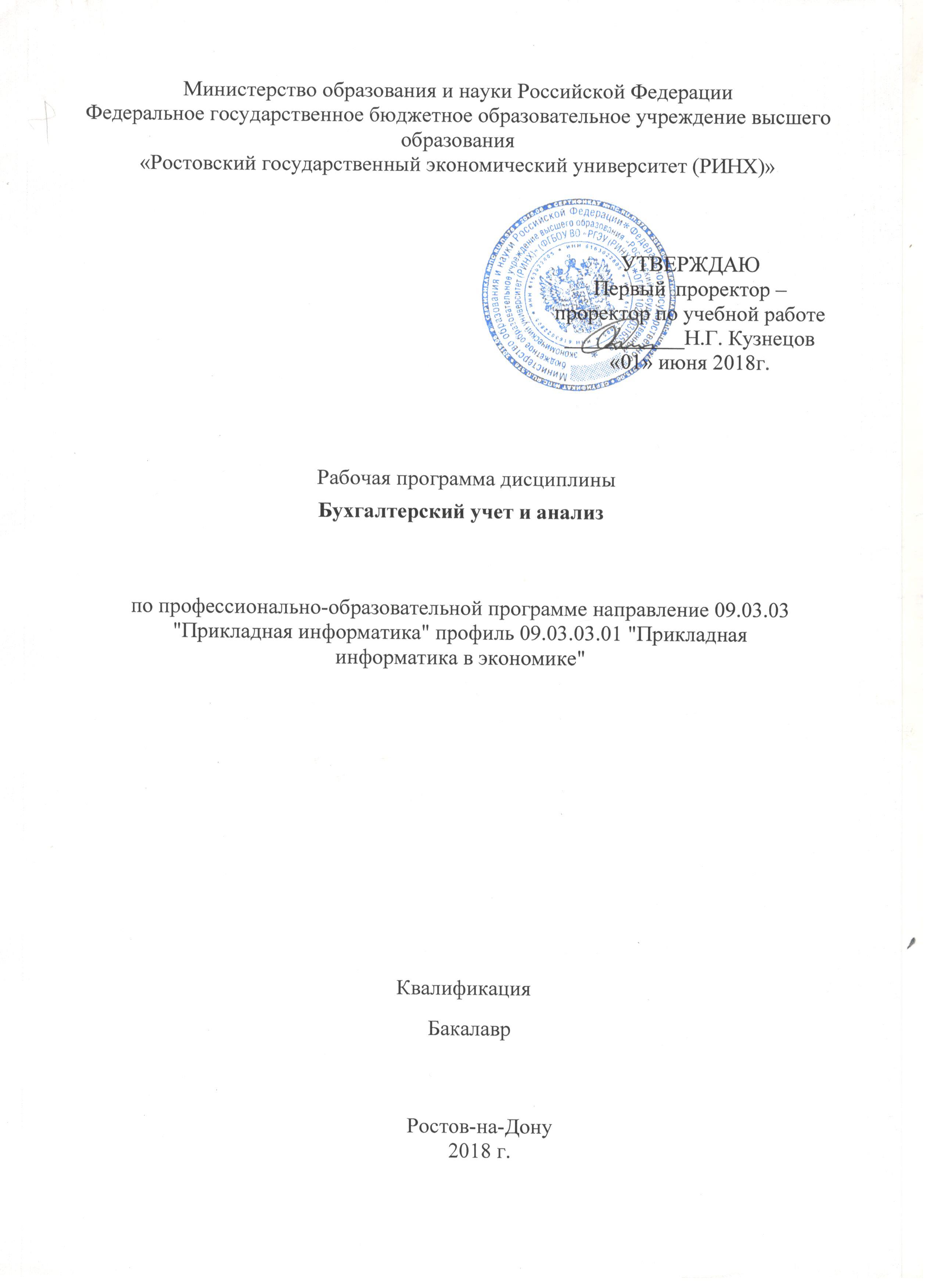 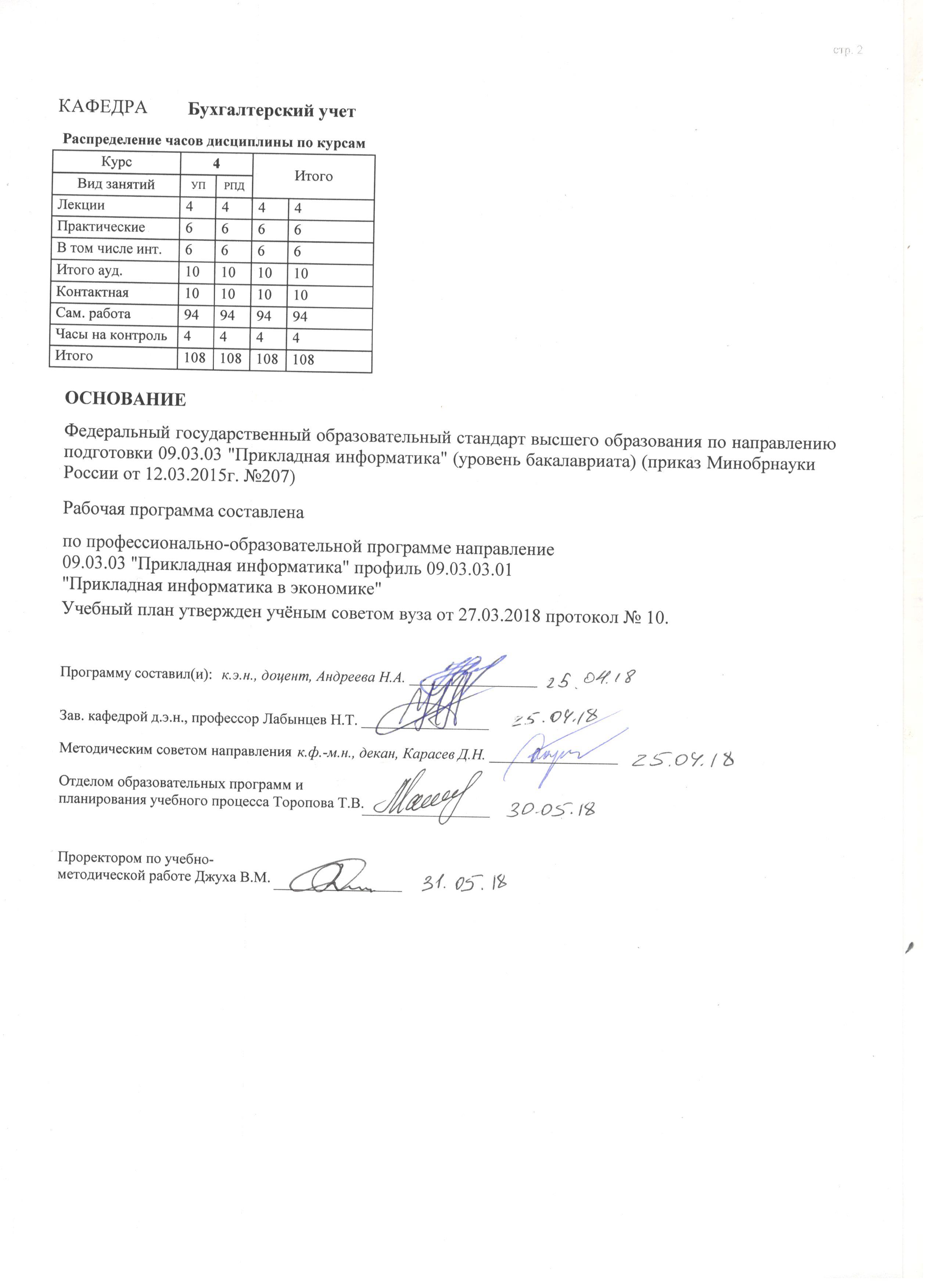 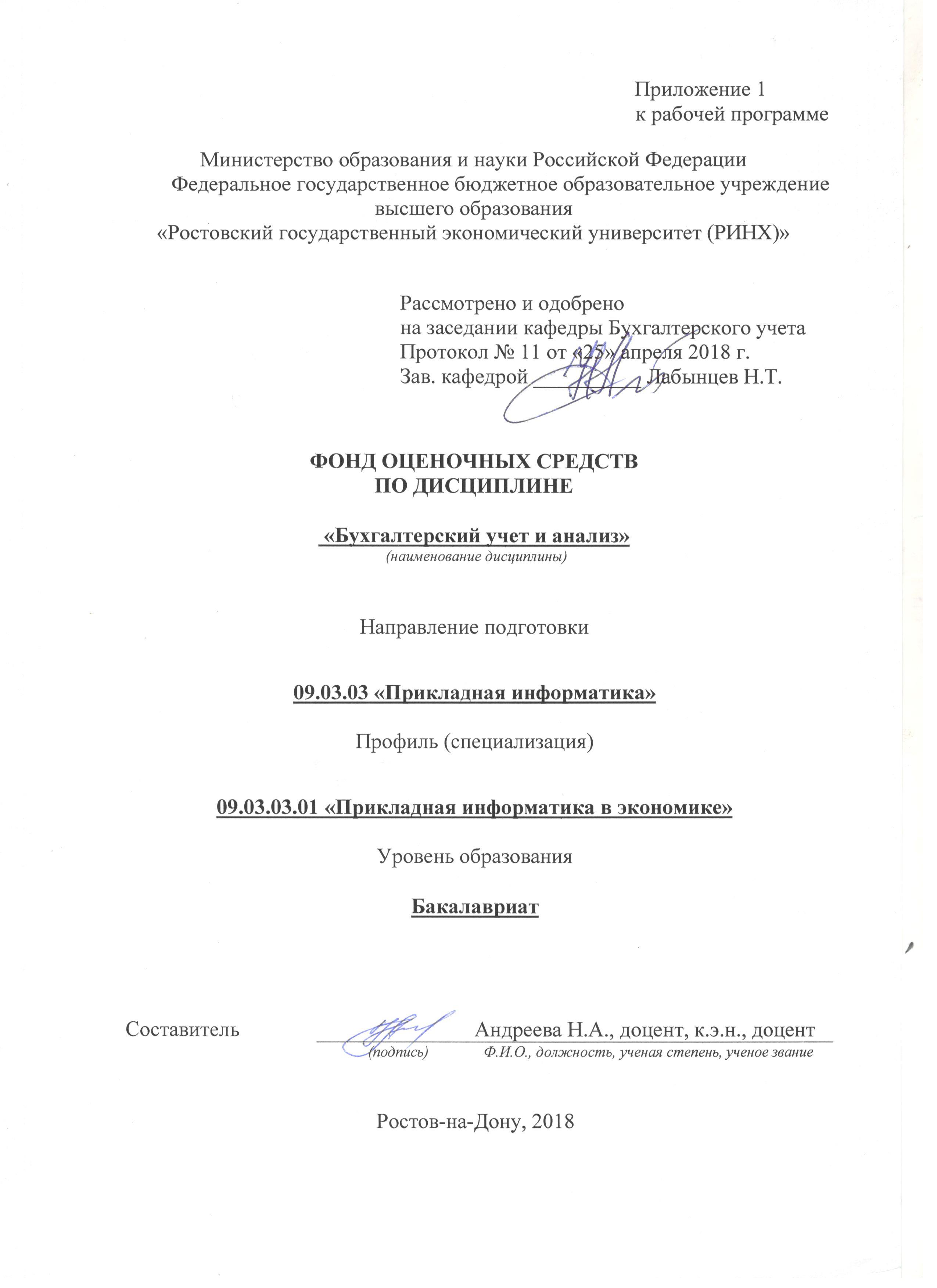 Перечень компетенций с указанием этапов их формирования в процессе освоения образовательной программы1.1 Перечень компетенций с указанием этапов их формирования представлен в п. 3. «Требования к результатам освоения дисциплины» рабочей программы дисциплины. 2 Описание показателей и критериев оценивания компетенций на различных этапах их формирования, описание шкал оценивания  2.1 Показатели и критерии оценивания компетенций:2.2 Шкалы оценивания:Текущий контроль успеваемости и промежуточная аттестация осуществляется в рамках накопительной балльно-рейтинговой системы в 100-балльной шкале.Промежуточная аттестация проводится в форме зачета:50-100 баллов – зачтено;0-49 баллов – не зачтено.3 Типовые контрольные задания или иные материалы, необходимые для оценки знаний, умений, навыков и (или) опыта деятельности, характеризующих этапы формирования компетенций в процессе освоения образовательной программыМинистерство образования и науки Российской ФедерацииФедеральное государственное бюджетное образовательное учреждение высшего образования«Ростовский государственный экономический университет (РИНХ)»Кафедра Бухгалтерского учетаВопросы к зачетупо дисциплине  «Бухгалтерский учет и анализ»Хозяйственный учет и его место в рыночной экономике. Виды хозяйственного учета.Сущность, цели и задачи бухгалтерского учета.Задачи и требования, предъявляемые к бухучетуПредмет бухгалтерского учета и его важнейшие объекты.Составные элементы (приемы) метода бухгалтерского учета и их взаимосвязь.Бухгалтерский баланс, его строение и назначение.Типы изменения баланса под влиянием хозяйственных операций.Счета бухгалтерского учета, их классификация.План счетов бухгалтерского учета финансово-хозяйственной деятельности и его роль в организации учета на предприятии.Сущность двойной записи и ее контрольное значение.Виды бухгалтерских проводок – их назначение и содержание. Методика составления бухгалтерских проводок.Взаимосвязь счетов синтетического и аналитического учета.Взаимосвязь систем счетов бухгалтерского учета с показателями бухгалтерского баланса.Классификация первичных документов.Классификация учетных регистров, сроки и порядок их хранения.Формы ведения учета, используемые в отечественной практике организации учета, при ручном и автоматизированном варианте обработки информации.Учетная политика предприятия, ее назначение и требования, предъявляемые к ней.Документальное оформление и учет кассовых операций.Учет операций на расчетных счетах в банках.Учет кредитов и займов.Принципы учета дебиторской и кредиторской задолженности. Учет расчетов с поставщиками и подрядчиками, покупателями и заказчиками.Учет расчетов с подотчетными лицами.Понятие капитальных вложений, основных средств и нематериальных активов.Документальное оформление и учет движения основных средств.Порядок начисления амортизации основных средств.Учет восстановления основных средств.Учет движения нематериальных активов.Учет амортизации нематериальных активов. Классификация материально-производственных запасов (МПЗ) и их оценка.Документальное оформление поступления и расхода МПЗ.Синтетический учет материально-производственных запасов. Формы оплаты труда. Порядок начисления заработной платы.Синтетический и аналитический учет расчетов с персоналом по оплате труда.Учет единого социального налога.Классификация производственных затрат и методы их учета.Учет затрат на производство по элементам и статьям калькуляции.Синтетический учет затрат на производство продукции (работ, услуг).Учет выпуска и реализации готовой продукции.Определение финансового результата от продаж.Доходы и расходы организации, их виды, порядок признания в учете.Учет формирования финансового результата от различных видов деятельности.Учет нераспределенной прибыли.Учет уставного капитала.Учет добавочного и резервного капитала.Состав бухгалтерской отчетности.Порядок и сроки предоставления бухгалтерской отчетности.Публичная бухгалтерская отчетность. Требования к публикации отчетности.Поданным годовой бухгалтерской отчетности сделайте заключение о динамике
платежеспособности коммерческой организации.Сделайте заключение об изменении остатка денежных средств в течение года, использовав схему взаимосвязи бухгалтерского баланса, отчета о прибылях и убытках и отчета о движении денежных средств.По данным годового бухгалтерского отчета сделайте заключение о состоянии расчетов с кредиторами коммерческой организации.По данным годовой бухгалтерской отчетности сделайте заключение о динамике бухгалтерской и экономической рентабельности.По данным годовой бухгалтерской отчетности сделайте заключение о составе, структуре и динамике оборотных активов коммерческой организации.По данным годовой отчетности рассчитайте величину экономической рентабельности и определите размер и направление факторов на неё влияющих.По данным годового бухгалтерского отчета сделайте анализ состава, структуры и динамики имущества коммерческой организации.По данным годового бухгалтерского баланса определите величину реального собственного капитала на начало и конец года, сделайте вывод.По данным годового бухгалтерского баланса определите тип и степень финансовой устойчивости организации.По данным годового бухгалтерского баланса определите его ликвидность и платежеспособности организации.Составитель ________________________ Н.А. Андреева                                                            (подпись)«25» апреля 2018г. Министерство образования и науки Российской ФедерацииФедеральное государственное бюджетное образовательное учреждение высшего образования«Ростовский государственный экономический университет (РИНХ)»Кафедра Бухгалтерского учетаЗАЧЕТНОЕ ЗАДАНИЕ № 1 по дисциплине Бухгалтерский учет и анализ1  Хозяйственный учет и его место в рыночной экономике. Виды хозяйственного учета.2  Учет амортизации нематериальных активов.3 ЗадачаСоставитель                      __________________________ Н.А. Андреева«25» апреля 2018г. Заведующий кафедрой    __________________________Н.Т. Лабынцев«25» апреля 2018г. Критерии оценки:Результатом является проставление в зачетной книжке итогового количества баллов и зачета/незачета, согласно следующей шкале перевода баллов 100-балльной шкалы: - 50-100 баллов («зачтено») - наличие твердых и полных или достаточно полных знаний в объеме пройденной программы дисциплины в соответствии с целями обучения, а также правильных действий по применению знаний на практике возможно с отдельными ошибками, уверенно исправленными после дополнительных вопросов, четкое изложение материала, допускаются отдельные логические и стилистические погрешности, студент усвоил основную литературу, рекомендованную в рабочей программе дисциплины;- 0-49 баллов («не зачтено») - ответы не связаны с вопросами, наличие грубых ошибок в ответе, непонимание сущности излагаемого вопроса, неумение применять знания на практике, неуверенность и неточность ответов на дополнительные и наводящие вопросы».Составитель ________________________ Н.А. Андреева                                                         (подпись)                 «25» апреля 2018г. Министерство образования и науки Российской ФедерацииФедеральное государственное бюджетное образовательное учреждение высшего образования«Ростовский государственный экономический университет (РИНХ)»Кафедра Бухгалтерского учетаТесты письменныепо дисциплине Бухгалтерский учет и анализ1. Банк тестов по модулям Модуль 1. Бухгалтерский учетВариант 1.1. Имущество организации группируется:а) по составу и функциональной роли, по источнику образования и целевому назначению;б) составу и функциональной роли:в) источнику образования и целевому назначению.2. К источникам формирования имущества относятся:а) дебиторская задолженность;б) расчеты с покупателями по отгруженной продукции;в) задолженность перед персоналом организации;г) незавершенное производство.3. Активы организации формируются за счет:а) только собственного капитала;б) только заемного капитала;в) собственного и заемного капитала.4. Общая сумма ресурсов, внесенных собственником организации, - это:а) добавочный капитал;б) собственный капитал;в) резервный капитал.5. Величина активов организации соответствует:а) стоимости имущества организации, приобретенного за счет собственных           средств;б)сумме собственного и заемного капитала;в)размеру внеоборотных активов.6. Объекты основных средств относятся к долгосрочным активам:а) нет;б) да;в) да, если они получены в качестве вклада в уставной капитал.7. К долгосрочным активам относятся:а) денежные средства;б) нематериальные активы;в) производственные запасы.8. К внеоборотным средствам относятся:а) вложения во внеоборотные активы;б) материалы;в) нематериальные активы.9. Денежные средства относятся:а) к оборотным активам;б) долгосрочнам активам;в) текущим пассивам.10. Финансовые вложения могут быть:а) долгосрочными активами;б) текущими активами;в) а или б в зависимости от срока вложений.Вариант 2. 1. К производственным запасам в бухгалтерском учете относята)материалы;	б)незавершенное производство;	в)полуфабрикаты;	г)топливо; д) основные средства;е) тару;2.Фактическая себестоимость приобретенных за плату производственных
запасов включает суммыа)	уплаченные по договорам поставщикам;б)	налога на добавленную стоимость;	в)	уплаченные за информационные и консультационные услуги по их приобретению;г) таможенных пошлин;д) общехозяйственных расходов;е) невозмещаемых налогов;ж) затрат по их заготовке и доставке.3.В состав расходов по заготовлению и доставке производственных запасов включаюта)расходы по содержанию аппарата управления организации;б)суммы тарифов за перевозку грузов;в)налог на добавленную стоимость;г)сборы и другие виды провозной платы;д)расходы по их доставке и разгрузке на складах прибывшего груза;е)расходы по содержанию складов организации;ж)расходы по содержанию специализированных заготовительных пунктов,
складов в местах заготовок;з)	расходы по командировкам, связанным с их заготовлением;
и) недостачи в пути сверх норм естественной убыли;к) недостачи в пути в пределах норм естественной убыли.4.Фактическая себестоимость производственных запасов, внесенных в счет
вклада в уставный капитал, определяется исходя из оценкиа)рыночной;б)экспертной;в)согласованной с учредителями;г)первоначальной;5.Производственные запасы, полученные по договорам, предусматривающим
исполнение обязательств (оплату) неденежными средствами, принимаются к
бухгалтерскому учету исходя из стоимостиа)рыночной;	б)обмениваемого имущества;	в)фактической;г) согласованной;д) первоначальной6.Производственные запасы, находящиеся в пользовании организации, но не
принадлежащие ей, принимаются к учету по стоимостиа)текущей рыночной;	б)первоначальной;в) предусмотренной в договоре;г) восстановительной.7.Текущий учет поступивших в организацию производственных запасов осуществляется по ценама)фактическим;	б)ФИФО; в) учетным	.Выберите правильные ответы:8. В качестве учетной,  принимается цена:а)плановая;	б)нормативная;в) поставщика;г) фактическая.'9.Международным стандартом финансовой отчетности № 2 рекомендуется для оценки отпущенных в производство материалов использовать методыа)балансовый;	б)ФИФО;	 в)средневзвешенной стоимости;	г)сальдовый;	д)базового запасае)нормативный;ж) НИФОз)последней покупной цены; и) детализации издержек.10.В отечественной практике производственные запасы при отпуске в производство или выбытии оцениваютсяа)по средней себестоимости;	б)по нормативной себестоимости;        г)сальдовым методом; в)методом ФИФО;е) по себестоимости каждой единицы.Модуль 2. Экономический анализ.Вариант 1.1. Экономическая характеристика активов:а)  различные виды имущества, размещенные в активы балансаб)  хозяйственные средства, которые контролирует организация в результате свершившихся фактов ее хозяйственной деятельности способные принести ей экономические выгоды в будущемв)  имущество, приобретаемое организацией2. По функциональной роли активы различаются как ...а)  внеоборотные и оборотные активыб)  средства труда и предметы трудав)  материальные активы дебиторская задолженность и денежные средства3. По длительности оборота активы различаются как ...внеоборотные и оборотные активыдолгосрочные и краткосрочные финансовые вложенияпроизводственные запасы, дебиторская задолженность и денежные средства4. Состав основных средств приводится в отчетности по первоначальной (восстановительной) стоимости ...а) в пояснениях к бухгалтерскому балансу б) не отражается в отчетностив) отражается в пояснительной записке по усмотрению руководства организации5. В состав оборотных активов НЕ включается ...производственные запасыдебиторская задолженностьорганизационные расходы6. Анализ безубыточности предполагает что функция ...а)  совокупных расходов линейнаб)  постоянных расходов нелинейнав)  переменных расходов нелинейнаг)  цен на продукцию нелинейна7. Маржинальный доход определяется:вычитанием суммы постоянных расходов из выручки от реализации без НДС и акцизоввычитанием суммы переменных издержек из выручки от реализации без НДС и акцизоввычитанием из прибыли суммы налоговкак разница между величиной НДС полученного и величиной НДС уплаченного8. Эффективность использования оборотных активов характеризуетсяа)  показателями оборачиваемости оборотных активовб)  показателями ликвидностив)  структурой оборотных активов9. Отчет о движении денежных средств используется ...для контроля за кассовой и расчетно-платежной дисциплинойдля ведения счетов по учету денежных средствв целях анализа движения денежных средств и оценки платежеспособности10.  Рентабельность активов рассчитывается как отношение:а)  (прибыль до уплаты % банку и налогов) z (средняя стоимость активов)б)  (прибыль до налогообложения) z (средняя стоимость активов)в)  (чистая прибыль) z (средняя стоимость активов)11. Рентабельность собственного капитала рассчитывается как:(прибыль до налогообложения) z (средняя стоимость собственного капитала)(прибыль от продаж) z (средняя стоимость собственного капитала)(чистая прибыль) z (средняя стоимость собственного капитала)12. Отношение всех текущих активов к краткосрочным обязательствам называется коэффициентом:а)  покрытияб)  абсолютной ликвидностив)  общей ликвидности13. Возможность предприятия погашать текущую задолженность быстро реализуемыми средствами отражают показатели:деловой активностиплатежеспособностирентабельностифинансовой устойчивости14. Для определения типа финансовой устойчивости следует сравнить:а)  собственный капитал с заемным капиталомб)  оборотные активы с краткосрочными обязательствамив)  запасы и затраты с источниками их покрытия15. Коэффициент, характеризующий одномоментное погашение краткосрочных заемных обязательств, называется коэффициентом:покрытиятекущей ликвидностиабсолютной ликвидностибыстрой ликвидностиВариант 2.1. При анализе движения рабочей силы используют:производительность трудасреднегодовую численность работников за отчетный периодкоэффициент текучести2. Эффективность использования основных средств характеризуют показатели:а)  годностиб)  изношенности основных средствв)  фондоотдачиг)  фондовооруженностид)  рентабельностие)  выбытия обновления основных средств3. Критический объем продукции определяется отношением:постоянных затрат к выручке от реализациипеременных затрат к маржинальном доходу на единицу продукциипостоянных затрат к маржинальном доходу на единицу продукции4. Использование рабочего времени характеризует ...а)  производительность трудаб)  оборот по выбытиюв)  среднее число дней отработанных одним рабочимг)  коэффициент укомплектованности5. Движение рабочей силы характеризует ...производительность труданаличие персонала предприятияоборот по приемуабсолютное отклонение по численности непромышленного персоналасреднечасовая выработка6. Результаты финансового анализа используют...а)  внешние и внутренние пользователи бухгалтерской информации для оценки финансового состояния коммерческой организации эффективности ее деятельности для принятия деловых решенийб)  органы государственного управления для изучения проблем налогообложенияв)  коммерческие банки для оценки финансового состояния заемщика7. Горизонтальный анализ баланса направлен на изучение ...структуры балансасоотношения между внеоборотными и оборотными активамитемпов изменения активов капитала и обязательств8. Вертикальный анализ баланса направлен на изучение ...а)  структуры баланса и причин ее измененияб)  на изучение соотношения между внеоборотными и оборотными активамив)  на изучение темпов изменения активов капитала и обязательств9. Коэффициент соотношения собственных и заемных средств определяется по данным ... балансаактивапассива10. Наиболее ликвидная часть оборотных средств предприятия:а)  незавершенное производствоб)  краткосрочные ценные бумагив)  товары и материальные запасыг)  денежные средства11. Финансовую независимость предприятия характеризует коэффициент:маневренности собственного капиталаавтономиикоэффициент финансирования12. Уровень затрат основных производственных фондов на единицу продукции определяют с помощью показателя:а)  фондоотдачиб)  фондоемкостив)  фондовооруженности13. Использование основных средств отражает:наличие на определенный периодфондоотдачакоэффициент обновлениякоэффициент ростакоэффициент интенсивности обновления14.  Коэффициент обновления основных фондов определяется по состоянию:а)  на начало годаб)  на конец годав)  среднегодовой15. Коэффициент выбытия основных средств рассчитывается как отношение стоимости выбывших основных фондов к их стоимости:а)  на начало годаб)  на конец годав)  среднегодовой2. Инструкция по выполнению. Укажите номер правильного варианта ответа. Возможен только один правильный ответ.Критерии оценки: Оценка «отлично» выставляется студенту при условии правильного ответа не менее чем на 84% тестовых заданий (студент набирает 20 баллов за контрольную точку); Оценка «хорошо» выставляется при условии правильного ответа студента не менее чем на 67% тестовых заданий (студент набирает 15 баллов за контрольную точку); Оценка «удовлетворительно» - не менее чем на 50% тестовых заданий (студент набирает 10 баллов за контрольную точку); Оценка «неудовлетворительно» - если студент правильно ответил менее чем на 50% тестовых заданий (студент набирает 0 баллов за контрольную точку).Результаты тестирования оцениваются исходя из количества баллов в 100-балльной и 5-балльной системах оценивания:Составитель ________________________ Н.А. Андреева                                                                              (подпись)«25» апреля 2018г. Министерство образования и науки Российской ФедерацииФедеральное государственное бюджетное образовательное учреждение высшего образования«Ростовский государственный экономический университет (РИНХ)»Кафедра Бухгалтерского учетаВопросы для собеседованияпо дисциплине «Бухгалтерский учет и анализ»Модуль 1. Бухгалтерский учетТема 1.1. Основы теории и организации бухгалтерского учета.1. Раскрыть основы теории и организации бухгалтерского учета2. Охарактеризовать сущность и содержание бухгалтерского учета в современных условиях хозяйствования3. Изложить сущность предмета и метода бухгалтерского учета4. Раскрыть структура и содержание бухгалтерский баланс как элемент метода бухгалтерского учета5. Изучить систему счетов и двойная записьТема 1.2 «Бухгалтерский учет внеоборотных и оборотных активов»Назовите критерии признания активов в качестве основных средствНазовите критерии признания активов в качестве нематериальныхКаков порядок формирования первоначальной стоимости внеоборотных активов в зависимости от видов их поступления?Охарактеризуйте экономическую сущность и методы начисления амортизацииВ чем принципиальное отличие при отражении на счетах бухгалтерского учета операций по ремонту основных средств и их модернизации?Бухгалтерский учет денежных средств Какие активы образуют группу «Запасы»?Назовите критерии признания активов в качестве материально-производственных запасовВ чем принципиальное отличие в отражении на счетах бухгалтерского учета принятия материалов к учету но фактической стоимости и но учетным ценам?Опишите порядок списания материально-производственных запасов в производствоНазовите бухгалтерские записи, отражающие процесс производства готовой продукцииНа каком бухгалтерском счете аккумулируется информация о финансовом результате при прочем выбытии запасов?Тема 1.3 «Бухгалтерский учет затрат на производство и расчетов»В чем заключается сущность затрат на производство и но каким признакам можно их классифицировать?Назовите элементы и статьи затрат.На каких счетах осуществляется отражение затрат на производство?Где в бухгалтерском балансе можно найти информацию о незавершенном производстве?Какие бухгалтерские записи характерны для раскрытия процесса формирования себестоимости продукции?Какие формы расчетов могут применяться организациями в процессе финансово-хозяйственной деятельности?Какими документами оформляются расчеты с покупателями и заказчиками?Как отражается на счетах бухгалтерского учета формирование задолженности организации перед работниками?Тема 1.4 «Бухгалтерский учет финансовых результатов и использования прибыли»Назовите виды прибыли.Какой нормативный документ регламентирует состав и порядок формирования доходов и расходов организаций?На каких счетах отражаются доходы и расходы от обычных видов деятельности и от прочей?Как в бухгалтерском учете отражается формирование выручки от продажи продукции?Какие поступления будут признаваться прочими расходами вне зависимости от осуществляемых видов деятельности?Как отражается на счетах бухгалтерского учета формирование финансового результата?Что собой представляет реформация баланса?Назовите направления использования чистой прибыли.Тема 1.5 «Бухгалтерская (финансовая) отчетность экономического субъекта»Укажите состав бухгалтерской отчетности организации и требования к ее формированию.Раскройте порядок составления и представления бухгалтерской отчетности.Дайте понятие о публичной бухгалтерской отчетности.Определите место и роль финансовой отчетности в условиях конвергенции российской системы учета и МСФО.Реформирование Российской системы бухгалтерского учета и финансовой отчетности.Модуль 2 «Экономический анализ»Тема 2.1 «Сущность, задачи, содержание и виды экономического анализа»Раскрыть задачи и принципы экономического анализа.Охарактеризовать сущность предмета экономического анализаОхарактеризовать объекты экономического анализаРаскрыть  задачи и принципы экономического анализа.Ознакомиться с традиционными приемами экономического анализа.1.Ретроспективный, оперативный и перспективный экономический анализ. Функционально-стоимостный анализ.Раскрыть классификация видов экономического анализа. Описать ретроспективный экономический анализ,Охарактеризовать перспективный экономический анализ.Раскрыть особенности оперативного экономического анализа.Описать  особенности функционально-стоимостного анализаТема 2.2 «Анализ экономических ресурсов организации»Охарактеризуйте понятия «экономические ресурсы» и «экономический потенциал» организации.Перечислите основные задачи анализа основных фондовДайте характеристику обобщающих показателей эффективности использования основных производственных фондовНазовите факторы, влияющие на фондоотдачуОхарактеризуйте понятие «оборотные средства».Перечислите основные задачи экономического анализа состояния и использования оборотных средств организации.Какие факторы определяют потребность предприятия в трудовых ресурсах?Какие коэффициенты используются для анализа движения работников?Что представляет собой анализ использования фонда рабочего времени на предприятии?Какие показатели используются для анализа производительности труда на предприятии?Тема 2.3 «Анализ прибыли и рентабельности организации»Перечислите виды прибыли. В чем различие между экономической и бухгалтерской прибылью?Какие внешние факторы влияют на прибыль и рентабельность организации?Какие внутренние факторы влияют па прибыль и рентабельность организации?Раскройте экономическое содержание понятия «рентабельность».Охарактеризуйте методику анализа прибыли.Каким образом оценивается влияние эффективности использования экономических ресурсов на прибыль организации?Какова методика факторного анализа прибыли от продаж?Тема 2.4 «Анализ финансового состояния экономического субъекта»Что понимают под ликвидностью? Назовите группы активов по признаку ликвидности.Как рассчитать величину собственных оборотных средств? Как рассчитать величину чистых активов?Как оценить степень ликвидности баланса предприятия?Что такое финансовые коэффициенты и какая группировка их необходима для анализа финансового состояния?Назовите финансовые коэффициенты устойчивости, ликвидности и платежеспособности.Какие абсолютные показатели характеризуют финансовую устойчивость?Каким образом применяется модель Дюпона при анализе ROA?Критерии оценки:Правильный ответ на один вопрос оценивается в 0,5 балла.Студент получает «зачет», если набирает 1-2 балла; «незачет» - если набирает менее 1 балла.Составитель ________________________ Н.А. Андреева                                                                              (подпись)«25» апреля 2018г. Министерство образования и науки Российской ФедерацииФедеральное государственное бюджетное образовательное учреждение высшего образования«Ростовский государственный экономический университет (РИНХ)»Кафедра Бухгалтерского учетаКомплект заданий и задачпо дисциплине  «Бухгалтерский учет и анализ»Модуль 1. Бухгалтерский учетТема 1.1. Сущность и содержание бухгалтерского учета.Задание 1. Определите возможные группы пользователей бухгалтерской отчетности и их интересы, заполните табл. 1.1.Таблица 1.1.Пользователи информации бухгалтерского учетаЗадание 2. Дайте сравнительную характеристику видов хозяйственного учета, заполните табл. 1.2.Таблица 1.2Сравнительная характеристика видов хозяйственного учетаТема 1.2 «Бухгалтерский учет внеоборотных и оборотных активов»Задание 1. Из предложенного списка средств выберите те, которые необходимо отнести к текущим или внеоборотным активам:земля;ограждение завода;машины и оборудование;компьютеры, стоимостью более установленного лимита;калькуляторы; запасы материалов;затраты на незавершенное производство;репутация действующего предприятия;счета, предъявленные покупателям за отгруженную им продукцию;рабочий и продуктивный скот.Задание 2. Классифицируйте хозяйственные средства по видам и источникам образования. Исходные данные: ООО «Дон» по состоянию на 30 июня 201х г. имеет, машины — 32 000 000 руб., дебиторская задолженность покупателей (т.е. сумма, на которую фирма продала товар, но пока не получила от покупателей) — 1 000 000 руб., акционерный капитал — 100 000 руб., кредиторская задолженность поставщикам (т.е. сумма, на которую фирма приобрела товары, но пока их не оплатила) — 3 455 000 руб., кредит в банке на 5 лет — 35 000 000 руб.Задание 3. На основе данных для выполнения задачи выбрать оборотные средства и произвести их группировку по местам нахождения.Данные для выполнения задачиТаблица 1Средства приборостроительного завода на начало отчетного месяца:Тема 1.3 «Бухгалтерский учет затрат на производство и расчетов»Задание 3. Определить сумму прямых и косвенных затрат.Распределить косвенные затраты на изделия А и Б пропорционально заработной плате производственных рабочих. В течение месяца отражены следующие затраты, связанные с производством двух видов изделий А и Б.Таблица 3Затраты, связанные с производством двух видов изделий А и БЗадание 2.	Откройте счет «Расчеты с персоналом по оплате труда» (Сн), отразите операции по движению денежных средств на счете, посчитайте обороты по счету и определите сальдо конечное (Ск).Задание 3.	На основе данных таблицы необходимо сформулировать содержание хозяйственной операцииЗадание 4. На основании данных табл. 2. произвести группировку видов задолженности.Таблица 2.Форма группировки видов задолженностейТема 1.4 «Бухгалтерский учет финансовых результатов и использования прибыли»Задание 4. Определить финансовый результат от реализации продукции. Исходные данные:В течение месяца отражены хозяйственные операции, приведенные в табл. 4.Таблица 4Задание 2.На основе данных для выполнения задачи:открыть счета синтетического учета по данным баланса на 1 декабря 201_ г.;записать в журнал операций и на счетах бухгалтерского учета хозяйственные операции за декабрь 201_ г.;составить оборотную ведомость по счетам бухгалтерского учета за декабрь 201_ г.;составить баланс ОАО «Жако» на 1 января 201_ г. Исходные данные:Таблица 5Бухгалтерский баланс ОАО «Жако» на 1 декабря 201_ г.Таблица 6Хозяйственные операции за декабрь 201_ г.Тема 1.5 «Бухгалтерская (финансовая) отчетность экономического субъекта»Задание 1. На основе приведенных данных составьте Отчет о движении денежных средств.Таблица 1. Движение денежных средств в отчетном годуЗадание 2.Определите, когда и как производится устранение следующих ошибок, выявленных при составлении годовой бухгалтерской отчетности:1. В апреле отчетного года в результате занижения облагаемого оборота по налогу на добавленную стоимость сумма НДС, подлежащего начислению в бюджет, занижена на 2500 руб.2. В сентябре отчетного года не списан остаток начисленного резерва расходов на ремонт основных средств по завершенному капитальному ремонту – 11 500 руб.3. В апреле не оприходованы выявленные в процессе инвентаризации излишки материалов – 1 500 руб.4. В августе начислена амортизация по объекту основных средств, введенному в эксплуатацию 1августа отчетного года - 250 руб.Задание 3.Определите, когда и какими бухгалтерскими записями производится устранение следующих ошибок, которые были выявлены после утверждения годовой бухгалтерской отчетности:1. В августе не был принят к бухгалтерскому учету объект основных средств, введенный в эксплуатацию, вследствие чего не начислена амортизация за три месяца в сумме 3000 руб., занижена сумма налога на имущество на 2500 руб.2. В декабре отчетного года не включены в расходы отчетного периода, относящиеся к данному месяцу расходы будущих периодов, - 5100 руб.3. В сентябре начислена амортизация по объекту основных средств, введенному в эксплуатацию 1 сентября отчетного года, - 400 руб.Модуль 2. Экономический анализТема 2.1 «Сущность, задачи, содержание и виды экономического анализа»Задание 1.Решите задачу способом цепных подстановок. Сформулируйте вывод.Задание 2.Решите задачу способом абсолютных разниц. Сформулируйте вывод.Задание 3.Решите задачу способом относительных разниц. Сформулируйте вывод.Тема 2.2 «Анализ экономических ресурсов организации»Задание 1.Проанализировать обеспеченность предприятия трудовыми ресурсами по количественному показателю Задание 2.Провести анализ обеспеченности предприятия трудовыми ресурсами по качественным параметрам.Задание 3.Сделать расчет показателей движения рабочей силыЗадание4.Способом абсолютных разниц произвести факторный анализ полноты использования фонда рабочего времени.На основании данных таблицы рассчитать:- целодневные потери рабочего времени;- внутрисменные потери рабочего времени;- общие потери рабочего времени.Задание 5.Дополнить таблицу недостающими данными. Провести факторный анализ производительности труда.Задание 6.Провести анализ объема ОПФ, динамики и структуры Задание 7.Сделать анализ основных фондов, рассчитав при этом:- коэффициент поступления;- коэффициент обновления;- коэффициент выбытия;- коэффициент годности;- коэффициент износа.Задание8. Заполнить таблицу недостающими данными.Значения показателей таблицы 3 использовать в качестве исходной информации для анализа фондорентабельности и фондоотдачи.Тема 2.3 «Анализ прибыли и рентабельности организации»Задание 1. По данным таблиц провести структурно-динамический анализ доходов, расходов, прибыли от продаж.Задание 2.По данным таблиц провести структурно-динамический анализ показателей, рассчитать влияние факторов на изменение прибыли при условии роста цен на 4,4%.Задание 3.По данным таблиц провести структурно-динамический анализ показателей, дать оценку формирования показателей прибыли.Задание 4.Рассчитать недостающие показатели статей отчета о финансовых результатах.Статьи отчета о финансовых результатах (млн. руб.):Задание 5.По данным, приведенным в таблице, рассчитать показатели рентабельности и выявить влияние факторов на изменениерентабельности продукции по предложенной модели.Факторный анализ рентабельности затрат Rопф= МО* УДрп* RобТема 2.4 «Анализ финансового состояния экономического субъекта»Используя данные бухгалтерского баланса предприятия выполнить следующие задания.Задание 1.Оценить ликвидность баланса.Задание 2.Рассчитать коэффициенты ликвидности Задание 3.Оценить абсолютную финансовую устойчивость по источникам покрытия потребностей предприятия в запасах и затратах.Задание 4. Рассчитать относительные коэффициенты финансовой устойчивости Критерии оценки решения заданий и задач:Оценка «отлично» выставляется студенту при условии, что задание решено в объеме от 84 до 100%.Оценка «хорошо» выставляется при условии, что задание решено в объеме от 67 до 83%.Оценка «удовлетворительно» выставляется при условии, что задание решено в объеме от 50 до 66%.Оценка «неудовлетворительно» выставляется студенту при условии, что задание решено в объеме менее 50%Составитель ________________________ Н.А. Андреева 			(подпись)«25» апреля 2018г. Министерство образования и науки Российской ФедерацииФедеральное государственное бюджетное образовательное учреждение высшего образования«Ростовский государственный экономический университет (РИНХ)»Кафедра Бухгалтерского учетаТемы рефератов (докладов, презентаций)по дисциплине «Бухгалтерский учет и анализ»Предмет бухгалтерского учета и его важнейшие объекты.Имущество организации (активы) как один из объектов бухгалтерского учета.Роль собственных и привлеченных источников в хозяйственной деятельности организации.Метод бухгалтерского учета и основные его слагаемые.История возникновения и совершенствования бухгалтерского баланса.Принципы классификации бухгалтерских балансов.Схемы построения бухгалтерского баланса в России и международной практике.Фальсификация и вуалирование бухгалтерских балансов.История возникновения двойной записи.Лука Пачоли – основатель двойной бухгалтерии.Предмет бухгалтерского учета и его важнейшими объектами.Группировка активов организации.Значение и функции баланса в рыночной экономикеВиды и формы бухгалтерских балансов.Типы изменения балансаРоль и значение счетов бухгалтерского учета Взаимосвязь счетов бухгалтерского учета и балансаСущность двойной записи хозяйственных операцийКонтрольная функция двойной записиМатериально-производственные запасы, их виды и особенности учетаМСФО 2 «Запасы» и ПБУ 5/01 «Учет материально-производственных запасов»: сходство и различиеПорядок списания МПЗ в производствоОсобенности проведения инвентаризации МПЗОсобенности отражения в бухгалтерском и налоговом учете списания МПЗ в производство и на сторону.Порядок и виды оценки МПЗ в бухгалтерском учетеОрганизация синтетического и аналитического учета МПЗ в коммерческой организацииПорядок проведения инвентаризации МПЗОсобенности учета денежных документовФормы безналичных расчетовУчет операций по договорам купли-продажиСпособы прекращения обязательств и их отражение в учетеУчет расчетов при исполнении обязательств третьими лицамиУчет расчетов с подотчетными лицамиПорядок списания дебиторской и кредиторской задолженностиКлассификация затрат в бухгалтерском учетеСущность себестоимости продукции в системе бухгалтерского учетаХарактеристика  методов учета затрат в отечественной практикеОрганизация учета расходов на социальную сферу организацииУчет расходов на продажу в производственных организациях и торговых организацияхПринципы составления отчетности о затратах на производствоУправление предприятием на основе бухгалтерской информации о затратах на производствоМеждународная практика учета финансовых результатовУчет финансовых результатов в свете МСФОПринципы построения и функционирования налогового учетаМетодика учета расходов по налогу на прибыль в соответствии с требованиями ПБУ 18/02Сравнительная характеристика порядка выявления финансовых результатов деятельности согласно требованиям ПБУ и гл.25 НК РФ.Цель учета затрат на производство и калькулирование себестоимости продукцииОтличие статьи затрат от элемента затратМетодика расчета себестоимости выпущенной продукцииМетоды учета производственных затрат и калькулирования себестоимости продукцииОтличие объекта учета от объекта калькулированияАнализ хозяйственной деятельности и его место среди экономических наук Функционально-стоимостной анализ Пользователи информации анализа хозяйственной деятельности Метод и методика экономического анализа Система показателей, используемых в анализе хозяйственной деятельности Классификация факторов в анализе хозяйственной деятельности Связь факторов в экономическом анализе. Факторный анализ Моделирование и анализ детерминированных факторных систем Классификация методов и приемов анализа хозяйственной деятельности Качественные методы экономического анализа. Метод сравнения Количественные методы экономического анализа Резервы: понятие, методика определения величины резервов Информационное обеспечение анализа хозяйственной деятельности Система комплексного анализа деятельности хозяйствующего субъекта Анализ организационно-технического уровня производства и оценка качества управления предприятием Анализ использования производственных ресурсов Анализ объема производства и реализации продукции Анализ себестоимости и прибыли Анализ рентабельности деятельности Анализ финансового состояния предприятия  Роль экономического анализа в системе управления предприятием. Экономический анализ как функция управляющей системы. Управление затратами на производство, как средство управления прибылью. Взаимосвязь основных процессов в управлении затратами. Анализ затрат как цель оценки достигнутых результатами и управления прибылью. Анализ калькуляции себестоимости единицы продукции. Факторы и резервы снижения затрат на производство. Анализ затрат с целью их контроля и регулирования. Анализ затрат как способ управления безубыточностью производства. Взаимосвязь качества и объема продукции. Анализ качества и конкурентоспособности продукции. Роль бухгалтера в управлении затратами. Экономический анализ и контроль оборотных активов хозяйствующего субъекта. Оценка реферата и доклада. Критериями оценки реферата являются: новизна текста, обоснованность выбора источников литературы, степень раскрытия сущности вопроса, соблюдения требований к оформлению.Новизна текста: а) актуальность темы исследования; б) новизна и самостоятельность в постановке проблемы, формулирование нового аспекта известной проблемы в установлении новых связей (межпредметных, внутрипредметных, интеграционных); в) наличие авторской позиции, самостоятельность оценок и суждений.Обоснованность выбора источников литературы: оценка использованной литературы: привлечены ли наиболее известные работы по теме исследования (в т.ч. журнальные публикации последних лет, последние статистические данные, сводки, справки и т.д.).Степень раскрытия сущности вопроса: а) соответствие плана теме; б) соответствие содержания теме и плану; в) обоснованность способов и методов работы с материалом, способность его систематизировать и структурировать; г) полнота и глубина знаний по теме; е) умение обобщать, делать выводы, сопоставлять различные точки зрения по одному вопросу (проблеме).Соблюдение требований к оформлению: насколько верно оформлены ссылки на используемую литературу, список литературы; оценка грамотности и культуры изложения (в т.ч. орфографической, пунктуационной, стилистической культуры, единство жанровых черт); владение терминологией; соблюдение требований к объёму реферата (доклада, презентации). Для положительной оценки доклада требуется, чтобы студент: убедительно продемонстрировал знание излагаемого материала, проиллюстрировал его качественной презентацией, смог ответь на вопросы, возникшие у слушателей Критерии оценки:Максимальное время выступления: до 7 мин.Составитель ________________________ Н.А. Андреева                                                               (подпись)                 «25» апреля 2018г. 4 Методические материалы, определяющие процедуры оценивания знаний, умений, навыков и (или) опыта деятельности, характеризующих этапы формирования компетенцийПроцедуры оценивания включают в себя текущий контроль и промежуточную аттестацию.Текущий контроль успеваемости проводится с использованием оценочных средств, представленных в п. 3 данного приложения. Результаты текущего контроля доводятся до сведения студентов до промежуточной аттестации.   	Промежуточная аттестация проводится в форме зачета. Зачет проводится до экзаменационной сессии в письменном виде за счет времени, отведенного на освоение дисциплины. Количество вопросов в зачетном задании – 3.  Проверка ответов и объявление результатов производится в день зачета.  Результаты аттестации заносятся в зачетную ведомость и зачетную книжку студента. Студенты, не прошедшие промежуточную аттестацию, должны ликвидировать задолженность в установленном порядке. 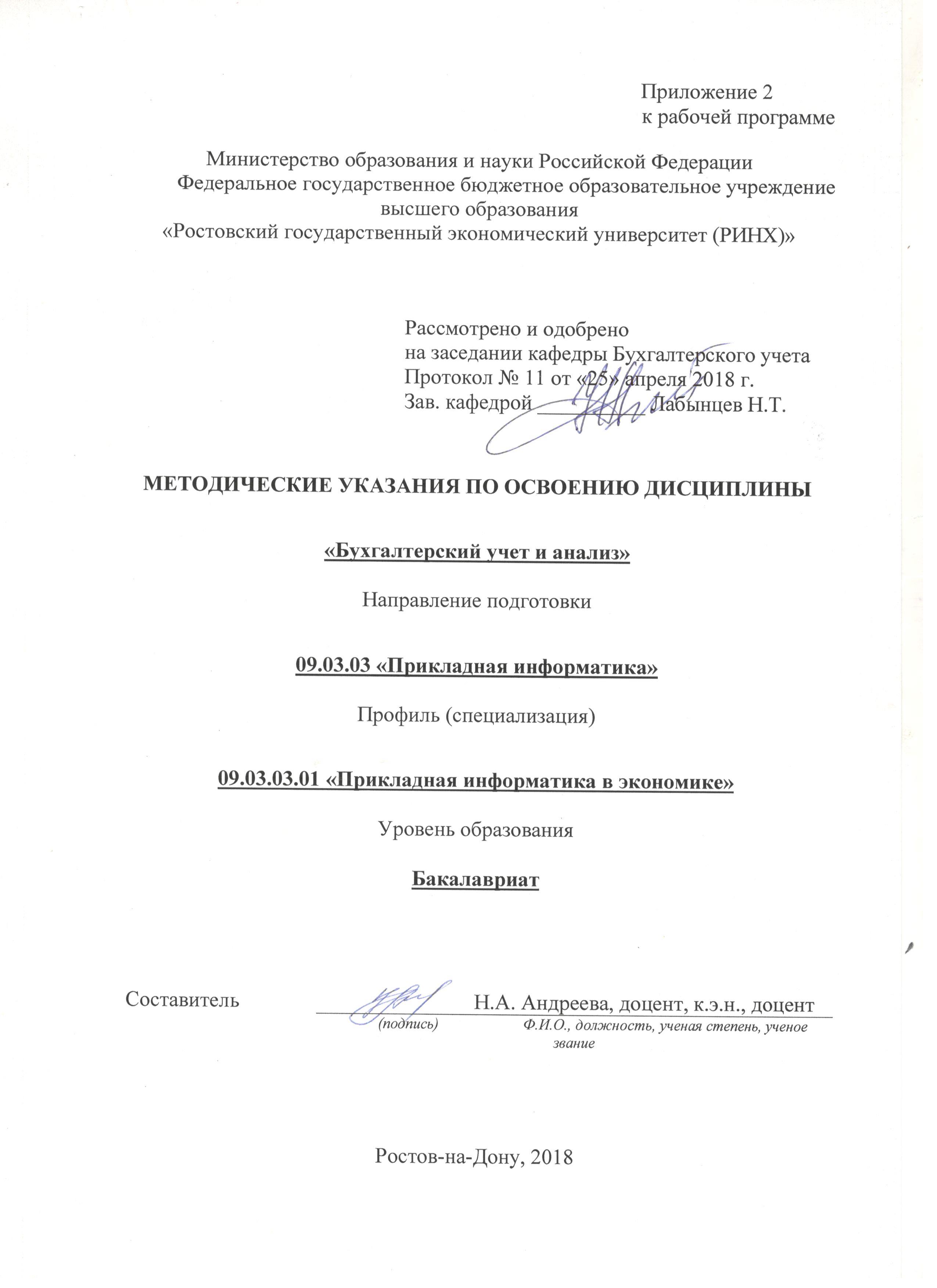 Методические указания по освоению дисциплины «Бухгалтерский учет и анализ»Учебным планом по направлению подготовки 09.03.03.01 «Прикладная информатика» предусмотрены следующие виды занятий:- лекции;- практические занятия.В ходе лекционных занятий рассматриваются основные понятия и методы бухгалтерского учета и анализа, даются рекомендации для самостоятельной работы и подготовке к практическим занятиям. В ходе практических занятий углубляются и закрепляются знания студентов по ряду рассмотренных на лекциях вопросов, развиваются навыки решения задач и хозяйственных ситуаций в области бухгалтерского учета и экономического анализа. При подготовке к практическим занятиям каждый студент должен:- изучить рекомендованную учебную литературу;- изучить конспекты лекций;- подготовить ответы на все вопросы по изучаемой теме;- письменно решить домашние задания, рекомендованные преподавателем при изучении каждой темы.В процессе подготовки к практическим занятиям студенты могут воспользоваться консультациями преподавателя.По согласованию с преподавателем студент может подготовить реферат, доклад или сообщение по теме занятия.Вопросы, не рассмотренные на лекциях и практических занятиях, должны быть изучены студентами в ходе самостоятельной работы. Контроль самостоятельной работы студентов над учебной программой дисциплины «Бухгалтерский учет» осуществляется в ходе занятий методом устного опроса, проверки выполненных индивидуальных заданий, контрольных работ, проверки подготовленных конспектов по выделенным для самостоятельного изучения темам дисциплины. В ходе самостоятельной работы каждый студент обязан прочитать основную и, по возможности, дополнительную литературу по изучаемой теме, дополнить конспекты лекций недостающим материалом, выписками из рекомендованных, выделить непонятные термины и найти их значение в энциклопедических словарях.При реализации различных видов учебной работы используются разнообразные (в т.ч. интерактивные) методы обучения, в частности:- интерактивная доска для подготовки и проведения лекционных и семинарских занятий;Для подготовки к занятиям, текущему контролю и промежуточной аттестации студенты могут воспользоваться электронной библиотекой ВУЗа http://library.rsue.ru/. Также обучающиеся могут взять на дом необходимую литературу на абонементе вузовской библиотеки или воспользоваться читальными залами вуза.Методические рекомендации по написанию и оформлению рефератов (докладов, презентаций)В учебном процессе под рефератом понимается краткое изложение в письменном виде и в форме публичного доклада содержания научной проблемы и результатов научного исследования.Выбор темы для реферата. Тема реферата определяется студентами самостоятельно в соответствии с темами Программы курса и согласовывается с преподавателем.Особенности выполнения реферата. Текст реферата должен содержать аргументированное изложение определенной темы. Реферату должны быть присущи следующие категории: целостность (содержательно-тематическая, стилевая, языковая), связность (логическая и формально-языковая), структурная упорядоченность (наличие введения, основной части и заключения, их оптимальное соотношение), завершенность (смысловая и жанрово-композиционная). Методическая основа исследования. Основой для подготовки реферата служат, прежде всего, учебные пособия, монографии, журнальные (газетные) статьи, посвященные непосредственно выбранной теме. Для их подборки обучающийся может обратиться с целью согласования как непосредственно к преподавателю, так и к списку рекомендуемой по курсу литературы. Кроме того, слушателям рекомендуется предпринять самостоятельные поиски (в том числе по каталогам библиотек) соответствующих источников для написания рефератов.Оформление. Реферат оформляется на листах формата А4 от руки или набирается на компьютере. На титульном листе указывается тема реферата, Ф.И.О. выполнившего реферат лица, а также учебная группа. Реферат должен быть структурирован (по главам, разделам, параграфам) и включать разделы: введение, основная часть, заключение, список используемых источников. В зависимости от тематики реферата к нему могут быть оформлены приложения, содержащие документы, иллюстрации, таблицы, схемы и т.д.Объем реферата. Объем реферата составляет, как правило, 15-20 страниц машинописного текста.Доклад и презентацияНа основании реферата для выступления на практическом занятии обучающийся готовит доклад и при необходимости презентацию к нему.Подготовка научного доклада выступает в качестве одной из важнейших форм самостоятельной работы студентов. Доклад – один из распространённых жанров устной монологической речи. Главное в докладе – суметь передать свои знания, полученные при подготовке реферата, донести до слушателей определённую информацию так, чтобы они её усвоили. Доклад рассчитан не более чем на 10 минут.Чтобы доклад хорошо воспринимался слушателями и имел успех, необходимо тщательно продумать его содержание и сделать оригинальным по композиции. Наиболее распространённой считается структура, состоящая из трёх частей: вступления, основной части, заключения.Во вступлении выделяется тема доклада, затем указываются причины выбора данной темы, обосновывается её актуальность и значение для конкретной аудитории, формулируется цель доклада, иногда кратко излагается история вопроса. Рекомендуется начинать выступление с интересного примера, крылатого выражения, цитаты, которые привлекут внимание слушателей, заставят задуматься над высказанными положениями.Основная часть начинается с характеристики проблемы, затем рассматриваются отдельные её аспекты. При подготовке этой части следует кратко записать содержание каждой мысли, то есть сформулировать тезисы, подобрать к каждому тезису доказательства — факты, цифры, цитаты и пр. Эта часть доклада самая содержательная, более продолжительная, поэтому нужно позаботиться о том, чтобы интерес слушателей не угас. В этом вам помогут различные презентационные материалы, содержащие графики, диаграммы, иллюстрации и т.д. Чаще всего для создания мультимедийных презентаций используется программа Power Point. В этой программе слайды можно быстро создавать, редактировать, сортировать. На слайдах можно размещать разнообразное содержимое – от текстовых блоков до объектов мультимедиа. Подготовленные в ней презентации отличаются многообразием структуры и содержания. Главное требование к презентации – наглядность. При этом она должна целиком отражать смысл и текст доклада. Последовательность слайдов должна чётко соответствовать содержанию доклада, а структура – отчасти повторять структуру доклада (реферата): содержать титульный слайд со всей необходимой информацией о работе и её авторах, а количество слайдов не должно сильно превышать 10-15 штук. Последние слайды можно использовать в качестве необязательной дополнительной информации. Последовательный переход к обсуждению каждого отдельного положения делает доклад чётким, логичным и позволяет перейти к заключительной части.В заключении доклада следует повторить основную мысль, подытожить наиболее важные положения. При этом полезно заранее продумать не только содержание, но и его речевое оформление, подобрать такие слова, с помощью которых можно было бы лаконично и выразительно завершить свою речь. Оформление доклада должно быть максимально структурированным. Это поможет самому оратору легко ориентироваться в информации, отвечать на вопросы, иметь возможность возвращаться к тексту вновь и вновь в случае дискуссионных моментов, а также в процессе всего обсуждения.Научный доклад представляет собой устное произведение, чтение вслух подготовленного текста недопустимо.Краткое изложение программного материала (сокращенный курс лекций)Для успешного управления необходимо: определить цели; спланировать пути их достижения; получить сведения о ходе и результатах хозяйственной деятельности. Управление многогранно, его исследуют многие науки, что объясняется наличием различных управленческих функций.Хозяйственный учет рассматривает только те функции управления, которые связаны прежде всего с информационной деятельностью. В хозяйственном учете регистрируются, накапливаются, обрабатываются данные, которые затем используются для проведения: анализа, контроля, планирования, регулирования и других функций управления.Таким образом, хозяйственный учет – это сложная система наблюдения, измерения, регистрации, обработки, передачи информации о хозяйственной деятельности, необходимой для управления общественным производством.Учет возник вместе с человеческой цивилизацией около 6000 лет тому назад. Потребности хозяйственной жизни вызвали развитие учета, а это стимулировало рост цивилизации, особенно таких значимых ее частей, как письменность и математика.Зачаточные формы общественного производства в первобытных общинах порождали примитивный учет основных хозяйственных операций. Первая известная регистрация торговых сделок на камнях в Шумере относится к периоду около 3600 года до н. э. Папирусы Древнего Египта (3400 – 2980 гг. до н. э.) способствовали развитию хронологической регистрации, причем за довольно значительный отчетный период. Каждые два года проводилась инвентаризация всего движимого и недвижимого имущества.Исследования американскими учеными культур древних индейцев свидетельствуют о том, что они для целей учета использовали узелки веревок. В древних индейских общинах фигурировал бухгалтер по учету ведения сельскохозяйственных производств. Он содержался за счет общины.Развитие производительных сил в рабовладельческом обществе стимулировало развитие торговли, ростовщичества. Возникали крупные хозяйства, большие богатства концентрировались в храмах, в руках правителей, военачальников. Все это требовало совершенствования хозяйственного учета. В V веке до н. э. появились монеты, вместе с ними возникают деньги. Хотя вначале деньги учитываются как один из видов имущества, постепенно заменяя иные средства обмена, они все больше приобретают функцию меры стоимости. Наконец, наступает момент, когда указанная функция закрепляется как постоянная в учете, и с этого времени используются два измерителя: натуральный, денежный.Появляются упорядоченные хозяйственные регистры. Возникают понятия «приход», «расход»,«инвентарь». В это время появляются зачатки фискального учета, т.е. учет налогов, податей. Развитие товарного производства и возникновение банков вызвали появление новых специфических методов хозяйственного учета: двойной записи, балансового обобщения, операции со ссудным капиталом. Эти методы позволили контролировать движение вложенного капитала, определять полученную прибыль.Первым теоретическим исследованием в области бухгалтерского учета являлся трактат Луки Пачоли «О счетах и записях» 1493 года. Лука Пачоли в своей работе не только описал применение двойной записи и бухгалтерского баланса, но и попытался сформулировать цели учета:– получение информации о состоянии дел (чтобы можно было без задержки получать всякие сведения относительно как долгов, так и требований);– исследование финансового результата (цель каждого купца).В дореволюционной России учет формировался под влиянием европейской бухгалтерии. Он велся в поместьях, монастырях, домашнем хозяйстве, торговле, строительстве и промышленности. Значительные изменения в организации учета произошли во время правления Петра Ι, который уделял большое внимание подготовке в специальных школах грамотных людей, знающих счет и умеющих вести учетные книги. Обучаться счетоводству посылали за границу, на русский язык переводились книги по коммерческому делу.История бухгалтерского учета в СССР органически продолжила традиции старой дореволюционной России, однако зачатки нового учета можно проследить с первых недель февральской революции. Уже в марте 1917 г. возникает и проводится в жизнь рабочий контроль. Октябрь привел к огромным социально-экономическим изменениям, которые не могли не отразиться на ведении учета. Эта эволюция прошла несколько этапов:1917 – 1918 гг. – попытки стабилизации хозяйства, пути адаптации традиционных методов учета в новой системе хозяйствования;1918 – 1921 гг. – наметились подходы к формированию коммунистического учета, развал старых систем и форм бухгалтерского учета, создание принципиально новых учетных измерителей;1921 – 1929 гг. – формирование новой экономической политики, реставрация традиционной системы бухгалтерского учета;1929 – 1953 гг. – построение социализма, деформация принципов бухгалтерского учета;1953 – 1984 гг. – совершенствование производственного учета, анализ его организационных структур и распространение механизированной обработки экономической информации;с 1984 г. – перестройка всех социально-экономических отношений в стране, попытка возрождения классических принципов бухгалтерского учета.В 90-х годах шла непрерывная работа по совершенствованию бухгалтерского учета, внедрению в практику международных стандартов и принятой в мировом сообществе финансовой отчетности.Начало положили разработка и внедрение методики бухгалтерского учета для совместных предприятий, которые во множестве появились в конце 80-х гг.В состав объектов бухгалтерского учета вошли нематериальные активы, финансовые вложения, курсовые валютные разницы и др.С 1 января 1992 г. начал применяться новый план счетов, утверждено Положение о бухгалтерском учете в Российской Федерации, принят Закон о бухгалтерском учете. Вводится новый порядок учета накоплений, финансирования капитальных вложений и формирования капитала организаций, создаются возможности для учета операций по капитализации арендного имущества, резерва по сомнительным долгам, расчетов с акционерами, вексельного обращения и др. Установился порядок объявления учетной политики организаций, более разнообразными стали методы оценки объектов бухгалтерского учета.Создание и оптимизация эффективных методов управления, регулируемых рыночными отношениями, разработка новых принципов налоговой политики, развитие отношений собственности и арендных отношений вызывают настоятельную необходимость совершенствования учета и отчетности на основе изучения и использования международного опыта. Поэтому и план счетов бухгалтерского учета, действующий с 1 января 1992 г., неоднократно совершенствовался, приближаясь к реалиям сегодняшнего дня. С 1 января 2001 г. введен в действие новый план счетов бухгалтерского учета, что явилось еще одним шагом в выполнении Программы реформирования бухгалтерского учета в соответствии с Международными стандартами финансовой отчетности, утвержденной постановлением Правительством РФ 06.03.98 г. № 283.Таким образом, учет превращается в систему учета движения капитала и прибыли, становится необходимой функцией управления.Дальнейшее развитие общества приводит к формированию наций. Появляются национальное хозяйство, национальное богатство, национальный доход и многие другие общественные характеристики.Таким образом, слагаемыми хозяйственного учета являются, следующие  его этапы  1.Наблюдение за предметом деятельности2 Измерение предмета деятельности3 Регистрация результатов деятельности, полученных в процессе наблюдения и измерения4 Группировка результатов деятельности5 Обобщение полученной информации с целью контроля и принятия управленческих решенийСбор необходимой информации о ходе хозяйственных процессов начинается с наблюдения за ними- это начальный этап хозяйственного учета. Он осуществляется для  целенаправленного восприятия объектов и определения их качественных характеристик.Затем , на следующем этапе их измеряют, т.е. выражают числовыми показателями.Далее эти показатели регистрируются, что позволяет, пользоваться ими для контроля и управления процессами материального производства. Возникает необходимость в знании численности населения, оценки имущества, движения рабочей силы– зарождается статистический учет. На рубеже XIX – XX веков появляется оперативный учет.Развитие общественного производства привело к разделению хозяйственного учета на следующие виды: оперативный, статистический, бухгалтерский, управленческий и налоговый.1 Оперативный учет осуществляется на местах производства работ, выполнения различных хозяйственных функций (участок, отдел), и поэтому его сведения ограничиваются рамками организации.Данные оперативного учета используются для повседневного текущего руководства и управления организацией (учет выработки, явки на работу, выпуска продукции, ее отгрузка, реализация, наличие материальных запасов). Источниками информации могут быть как документы, так и сведения, полученные по телефону, факсу, устной форме. Оперативный учет прерывен во времени, т.е. надобность в нем возникает по мере необходимости. При оперативном учете пользуются всеми тремя видами измерителей,чаще натуральными и трудовыми.2 Статистический учет изучает явления, носящие обобщающий, массовый характер в различных областях хозяйства, экономики, науки, образования. Статистика собирает и готовит информацию о состоянии экономики, движении рабочей силы, товарной массе, региональных ценах, численности и состава населения с целью прогнозирования и анализа социально-экономического развития общества. В статистическом учете широко применяется выборочный метод наблюдения, группировка, индексный метод, используются данные оперативного и бухгалтерского учета.3 Бухгалтерский учет – это формирование документированной систематизированной информации об объектах, предусмотренных ФЗ № 402 – ФЗ, в соответствии с требованиями, установленными тем же Законом, и составление на ее основе бухгалтерской (финансовой) отчетности (п. 1 ст. 1 ФЗ № 402 – ФЗ).Каждый свершившийся факт, оформленный документом, называется хозяйственной операцией или фактом хозяйственной жизни это -  сделка, событие или операция, которые оказывают или способны оказать влияние на финансовое положение экономического субъекта, финансовый результат его деятельности и (или) движение денежных средств;4 Управленческий учет является составной частью бухгалтерского учета и предназначен для сбора учетной информации, используемой внутри организации руководителями различных уровней. Его главное предназначение – обеспечить необходимой и в полной мере информацией менеджеров, ответственных за достижение конкретных производственных результатов. Управленческий учет обобщает плановую, нормативную, прогнозную и аналитическую информацию; он более полно отражает учетныепроцедуры наблюдения, измерения и регистрации.5 Налоговый учет, являясь составной частью бухгалтерского учета, предназначен для сбора учетной информации, которая обеспечивает бухгалтерское оформление учета налогов с целью объективного налого обложения - и составления налоговой отчетности.Основные принципы (правила) бухгалтерского учета следующие:В Федеральном Законе «О бухгалтерском учете» (ст. 8) и в Положении по ведению бухгалтерского учета и отчетности (ст. 9,10,11) определены основные принципы ведения бухгалтерского учета:- принцип денежного измерения: бухгалтерский учет имущества, обязательств и хозяйственных операций организаций ведется в валюте Российской Федерации - рублях; - принцип двойственности: организация ведет бухгалтерский учет имущества, обязательств и хозяйственных операций путем двойной записи на взаимосвязанных счетах бухгалтерского учета, включенных в рабочий план счетов бухгалтерского учета; - принцип непротиворечивости: данные аналитического учета должны соответствовать оборотам и остаткам по счетам синтетического учета;- принцип полноты: все хозяйственные операции и результаты инвентаризации подлежат своевременной регистрации на счетах бухгалтерского учета без каких-либо пропусков и изъятий;- принцип начислений: все хозяйственные операции записываются по мере их возникновения, а не в момент оплаты, и относятся к тому отчетному периоду, когда была совершена операция;- принцип конфиденциальности: содержание внутренней учетной информации – коммерческая тайна организации, за разглашение и нанесение ущерба ее интересам законодательством установлена ответственность.Таким образом, базовые принципы бухгалтерского учета основываются на определенных допущениях, предусматривающих: - имущественную обособленность экономического субъекта;- двойственность;- момент стоимости;- непрерывность деятельности;- разграничение текущих издержек на производство и вложения во внеоборотные активы;- последовательность применения выбранных приоритетов;- временную определенность отражения в учете хозяйственных операций;- соответствие доходов и расходов;- осмотрительность экономического субъекта;- наличие денежного измерения;- периодичность обобщения экономических событий.В системе управления бухгалтерский учет выполняет ряд функций:− информационную;− обеспечение сохранности собственности;− обратную связь;− аналитическую;− контрольную.Пользователями бухгалтерской информации являются:1 Администрация организации;2 Сторонние пользователи информации с прямым финансовым интересом;3 Сторонние пользователи информации с непрямым (косвенным) финансовым интересом.Финансовый учет - учет наличия и движения финансовых ресурсов предприятий. Основой финансового учета является бухгалтерский учет. Финансовый учет служит целям внешнего анализа финансово-экономической деятельности предприятий, базирующегося на данных публичной финансовой (бухгалтерской) и статистической отчетности. Для целей управленческого внутрихозяйственного финансового и производственного анализа используется более широкий круг показателей, необходимых для планирования, прогнозирования, принятия решений, определяющих деятельность предприятий. Анализ, осуществляемый за пределами предприятия, производится на основе официальной отчетности предприятий. Такой подход, с одной стороны, ограничивает возможности анализа кругом публикуемых показателей, с другой, позволяет применять типовые методы анализа как к отдельным предприятиям, так и к их массивам: группам предприятий, расположенным на одной территории, относящимся к определенной отрасли или сектору экономики и т. д. В состав информации, обязательной для финансового учета, входят отчетный баланс, отчет о финансовых результатах деятельности предприятий, отчет о движении денежных средств и др. Перечень публикуемой информации определяется законодательством страны, а методология определения показателей должна соответствовать установленным стандартам, в т. ч. международным бухгалтерским стандартам, если это предусмотрено законодательством.Объекты бухгалтерского учета можно объединить в две группы:I – обеспечивающие хозяйственную деятельность:1) хозяйственные средства;2) источники хозяйственных средств.II – составляющие хозяйственную деятельность:1) хозяйственные процессы.Объекты бухучета выражаются в денежном измерении.Классификация хозяйственных средств по составу и размещениюВ зависимости от состава и размещения (характера использования) хозяйственные средства делятся на: внеоборотные (основной капитал) и оборотные активы (оборотный капитал).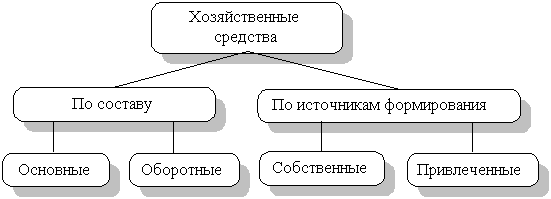 Внеоборотные активы включают в себя нематериальные активы, основные средства, незавершенное строительство, доходные вложения в материальные ценности, долгосрочные финансовые вложения, отложенные налоговые активы, прочие внеоборотные активы.Нематериальные активы – это объекты долгосрочного пользования, не имеющие физической основы, но имеющие стоимостную оценку и приносящие доход: объекты интеллектуальной собственности (исключительные права на изобретения, промышленный образец, полезную модель, программы для ЭВМ, базы данных, товарный знак и знак обслуживания, наименование места происхождения товара, на селекционные достижения и др.), а также деловая репутация и организационные расходы. Как и основные средства, нематериальные активы переносят свою стоимость на создаваемый продукт не сразу, а постепенно, по мере амортизации.Основные средства – это средства труда, используемые при производстве продукции, выполнении работ и оказании услуг в течение более одного года. Они применяются в различных сферах приложения общественного труда (материальное производство, товарное обращение и непроизводственная сфера). Основные средства участвуют в процессе производства длительное время, сохраняя при этом натуральную форму. Их стоимость переносится на создаваемую продукцию не сразу, а постепенно, частями, по мере амортизации.Незавершенное строительство – это затраты организации на строительно-монтажные работы, приобретение зданий, оборудования, транспортных средств, инструмента, инвентаря; расходы на проектно-изыскательские, геологоразведочные и буровые работы и др.).Доходные вложения в материальные ценности – это вложения организации в часть имущества, здания, помещения, оборудование и другие ценности, имеющие материально-вещественную форму, предоставляемые организацией за плату во временное пользование с целью получения дохода.Долгосрочные финансовые вложения – все виды финансовых вложений организации на срок более одного года: инвестиции в дочерние и зависимые общества, в уставные (складочные) капиталы других организаций, в государственные ценные бумаги, а также в займы, предоставленные другим организациям.Отложенные налоговые активы – та часть отложенного налога на прибыль, которая должна привести к уменьшению налога на прибыль, подлежащего уплате в бюджет в следующем за отчетным или в последующих отчетных периодах.Отложенный налоговый актив возникает, когда момент признания расходов (доходов) в бухгалтерском и налоговом учете не совпадает.Оборотные активы (оборотный капитал) состоят из материальных оборотных средств, денежных средств, краткосрочных финансовых вложений и средств в расчетах.Материальные оборотные средства – это сырье и материалы, специальная одежда, топливо, тара, покупные полуфабрикаты, комплектующие изделия, запасные части, незавершенное производство, животные на выращивании и откорме, расходы будущих периодов, налог на добавленную стоимость по приобретенным ценностям, готовая продукция и товары для перепродажи, товары отгруженные покупателям.Денежные средства образуются из остатков наличных денег в кассе организации, на расчетном счете и других счетах в банках.Средства в расчетах включают различные виды дебиторской задолженности, под которой понимаются долги других организаций или лиц данной организации. Должники называются дебиторами. Дебиторская задолженность состоит из задолженности покупателей за купленную у данной организации продукцию, задолженности подотчетных лиц за выданные им под отчет денежные суммы и пр.Оборотные активы отражаются во втором разделе актива баланса.Классификация хозяйственных средств по источникам образования и целевому назначению:В зависимости от источников образования и целевого назначения хозяйственные средства организаций разделяют на собственные (собственный капитал) и заемные (заемный капитал).Собственный капитал – это чистая стоимость имущества, определяемая как разница между стоимостью активов (имущества) организации и ее обязательствами.Собственный капитал может состоять из уставного, добавочного и резервного капитала, накоплений нераспределенной прибыли, целевого финансирования (в основном для некоммерческих организаций). Собственный капитал отражен в третьем разделе пассива баланса.Уставный капитал представляет собой совокупность в денежном выражении вкладов (долей, акций по номинальной стоимости) учредителей (участников) в имущество организации при ее создании для обеспечения деятельности в размерах, определенных учредительными документами.Уставный капитал акционерного общества не является постоянной величиной, акционерное общество может увеличивать или уменьшать свой уставный капитал, менять его структуру.Добавочный капитал в отличие от уставного капитала не разделяется на доли, внесенные конкретными участниками, – он показывает общую собственность всех участников. Добавочный капитал формируется за счет: эмиссионного дохода акционерного общества; прироста стоимости внеоборотных активов; положительной курсовой разницы по вкладам иностранной валюты в уставный капитал.Резервный капитал создают в обязательном порядке акционерные общества и совместные организации в соответствии с действующим законодательством. Средства резервного капитала акционерного общества предназначены для покрытия его убытка, а также для погашения облигаций общества и выкупа акций общества в случае отсутствия иных средств.Нераспределенная прибыль – прибыль распределяется на основании решения общего собрания акционеров в акционерном обществе, собрания участников в обществе с ограниченной ответственностью. Чистая прибыль может быть направлена на выплату дивидендов, создание и пополнение резервного капитала, покрытие убытков прошлых лет.Как уже отмечалось, часть стоимости имущества организации формируется за счет собственного капитала, другая часть – за счет обязательств организации перед другими организациями, физическими лицами, своими работниками, то есть заемных средств.Обязательствами организаций являются долгосрочные и краткосрочные кредиты банка, заемные средства, отложенные налоговые обязательства, кредиторская задолженность.Долгосрочные кредиты организация получает на срок от одного года на внедрение новой техники, организацию и расширение производства, механизацию производства и др. Краткосрочные ссуды организация получает на срок до одного года под запасы товарно-материальных ценностей, расчетные документы в пути и другие нужды.Заемные средства – это полученные от других организаций займы под векселя и другие обязательства, а также средства от выпуска и продажи акций и облигаций организации. Займы, полученные на срок до одного года, являются краткосрочными, а на срок более одного года – долгосрочными.Отложенные налоговые обязательства появляются, когда расходы в бухгалтерском учете признают позже, чем в налоговом, а доходы – раньше.Кредиторская задолженность – это задолженность данной организации другим организациям, которые называются кредиторами. Кредиторов, задолженность которым возникла в связи с покупкой у них материальных ценностей, называют поставщиками, а кредиторов, которым предприятие должно по нетоварным операциям, – прочими кредиторами. Кредиторская задолженность – это также задолженности рабочим и служащим по заработной плате, органам социального страхования и обеспечения, налоговым органам по платежам в бюджет. Они появляются в связи с тем, что момент возникновения долга не совпадает со временем его уплаты.В ходе работы организации происходит кругооборот хозяйственных средств, в котором выделяют четыре процесса: заготовление, производство, продажа, процесс обращения.В учете эти процессы представлены отдельными хозяйственными операциями, содержанием которых являются движение средств, смены одной формы имущества другой (например, при продаже готовой продукции имущество организации меняет товарную форму на денежную).Процесс заготовления является первой фазой кругооборота хозяйственных средств, на которой предприятие приобретает предметы труда и средства труда, образующие средства производства, рассчитываясь за них с производителями денежными средствами или иными активами. В процессе заготовления учитываются такие хозяйственные операции, как поступление сырья, материалов от поставщиков, необходимых для производственных и хозяйственных нужд, происходит оплата транспортных расходов по их доставке.В процессе производства выполняется основная задача – производство готовой продукции, выполнение работ, оказание услуг, учитываются начисление заработной платы, начисление амортизации (износа) основных средств и т.д.В процессе продажи осуществляются договорные обязательства перед заказчиками и покупателями по продаже готовой продукции, выполнению работ, оказанию услуг; учитываются поступления на расчетный счет выручки от продаж, списание производственной себестоимости продукции и расчет прибыли и отнесение ее на счет «Прибыли и убытки».В процесс обращения включаются расчеты с разными дебиторами и кредиторами, так как у организации могут быть хозяйственные операции – по ремонту основных средств, капитальному строительству и др. Однако основное содержание работы организации составляют процессы снабжения, производства и продажи продукции, выполнение работ, оказание услуг. Эти процессы взаимосвязаны, дополняют друг друга и являются объектами учета.Термин «баланс» (от лат. bis – дважды и lanx – чаша весов) означает двучашие и употребляется как символ равновесия, равенства. Он используется в экономической науке для отражения показателей, характеризующих источники образования каких - либо ресурсов и направления их использования за определенный период, например, баланс доходов и расходов организации, баланс трудовых ресурсов, межотраслевой баланс. При помощи этих балансов планируются образование и распределение отдельных видов материалов, продукции, денежных средств, трудовых ресурсов.Балансовое обобщение информации в бухгалтерском учете позволяет выявить финансово-имущественное положение организации. Это достигается содержанием и структурой баланса, состоящего из двух равных частей: в одной отражается имущество по составу – актив, а в другой – по источникам формирования имущества – пассив. Термин «актив» и «пассив», как и большинство бухгалтерских терминов, латинского происхождения. «Актив» - означает деятельный, действовать. Поэтому под активом понимают ту группировку имущественного комплекса, которая показывает, как он функционирует, действует. «Пассив» – означает бездеятельный, воздерживаться, объяснять. Поэтому этот термин используется для обозначения обязательств организации за полученный имущественный комплекс.Каждая отдельная составная часть актива и пассива баланса называется – статьей баланса и отражает либо экономически однородный вид имущества, либо экономически однородный источник средств.Так как две стороны баланса представляют собой денежную оценку одного и того же процесса с разных точек зрения, то общие суммы данных, отраженных в активе и пассиве баланса, должны быть равны между собой. Эта сумма называется валютой баланса.В течение времени между датами составления баланса в организации может происходить большое количество хозяйственных операций. В ходе этих операций происходят изменения остатков средств и их источников. Следовательно, изменяются и некоторые статьи баланса. Hесмотря на их большое количество, все хозяйственные операции по влиянию на баланс можно систематизировать и условно подразделить на 4 типа.1) Хозяйственные операции 1-го типа затрагивает только имущество, т.е. актив, т.е. под их влиянием изменяется только структура актива баланса. При этом валюта баланса не изменяется.Пример. Переданы материалы со склада в цех (основное производство). В результате осуществления данной хозяйственной операции остатки материалов на складе (строка баланса «Запасы» по разделу II) уменьшаются и одновременно с этим увеличивается расходы на производство (строка «Запасы»).2) Хозяйственные операции 2-го типа затрагивают только источники формирования имущества, т.е. пассив, т.е. в результате их осуществления происходит изменение структуры пассива баланса. При этом валюта баланса не изменяется.Пример. Удержан налог на доходы физических лиц с начисленной суммы оплаты труда. В результате осуществления данной хозяйственной операции происходит увеличение задолженности по налогам и сборам в V разделе баланса (пассив), в то же время уменьшается задолженность организации перед персоналом по оплате труда V разделе баланса (пассив).3) Хозяйственные операции 3-го типа затрагивают одновременно актив и пассив, при этом изменения происходят в сторону увеличения, т.е. увеличиваются определенные статьи актива и пассива на одинаковую сумму.Пример. Получен краткосрочный кредит банка. Последствием осуществления данной хозяйственной операции является увеличение статьи баланса «Денежные средства» во II разделе баланса (актив) и одновременно с этим увеличилась статья «Кредиторская задолженность» в V разделе баланса (пассив).4) Хозяйственные операции 4-го типа затрагивают одновременно актив и пассив, при этом изменения происходят в сторону уменьшения, т.е. уменьшаются определенные статьи актива и пассива на одинаковую сумму.Пример. Выдана заработная плата персоналу из кассы организации. В результате осуществления этой операции наличные денежные средства в кассе организации уменьшились во II разделе баланса (актив) и на эту же сумму уменьшилась задолженность перед работниками по оплате труда, т.е. произошло уменьшение краткосрочных обязательств в V разделе баланса (пассив).Правильное определение типа хозяйственной операции имеет существенное значение для понимания экономического содержания разного рода хозяйственных операций, отражаемых в бухгалтерском учете организации. Кроме того, освоение типов хозяйственных операций во многом способствуют правильному составлению бухгалтерских проводок.Для отражения этих изменений в составе имущества используются бухгалтерские счета. При этом, движение имущества происходит либо в сторону увеличения (+), либо в сторону уменьшения (-).При этом, левую сторону счета обозначают и называют «дебет», а правую – «кредит». Номер и наименование счетов определены Планом счетов и приказом об учетной политике организации.Заполнение счетов начинается с указания суммы наличия, учитываемого объекта, или его остатка. В бухгалтерском учете сумма остатка называется сальдо. Затем, в течение отчетного периода (месяца) на счете записываем суммы хозяйственных операций, по окончании которого подсчитываем обороты по дебету и кредиту. Оборот – это итоговая сумма по хозяйственным операциям без начального сальдо. Далее в конце месяца определяем новый остаток, т.е. сальдо на конец месяца.При заполнении бухгалтерского счета необходимо знать, в какой части счета необходимо поставить сальдо: по дебету или по кредиту? Решение этого вопроса зависит от того, чем является учитываемый объект: имуществом или источником его формирования.В зависимости от содержания бухгалтерские счета подразделяются на активные и пассивные.Активными являются счета, предназначенные для отражения наличия и движения имущества.Схематично структура активного счета выглядит следующим образом:Пассивными являются счета, предназначенные для отражения наличия и движения источников формирования  имущества (собственные и заемные).Схематично структура пассивного счета выглядит следующим образом:Кроме того, существуют активно-пассивные счета, предназначенные для отражения задолженности.Схемы построения активно-пассивных счетов: Активные, пассивные и активно-пассивные счета принято называть балансовыми счетами, так как они соответствуют статьям актива и пассива баланса.Тема 5. «Сущность, задачи и содержание экономического анализа»Основные экономические показатели деятельности предприятияРезультативность деятельности предприятия можно охарактеризовать следующими показателями:
- экономический эффект; - показатели эффективности; - период окупаемости капитала; - точка безубыточности ведения хозяйства.Экономический эффект - это абсолютный показатель (прибыль, доход от реализации и т.п.), характеризующий результат деятельности предприятия. Основной показатель, характеризующий экономический эффект от деятельности производственного предприятия, - это прибыль. Порядок образования прибыли показан на рис Рис. Порядок образования прибылиПрибыль Пр от реализации продукции (продаж) - это разность между выручкой от продаж (Вр) издержками на производство и сбыт продукции (полной себестоимостью Зпр), суммой налога на добавленную стоимость (НДС) и акцизами (АКЦ):Пр = Вр - Зпр - НДС - АКЦ.Прибыль от прочей реализации (Ппр) - это прибыль, полученная от реализации основных средств и другого имущества, отходов, нематериальных активов. Она определяется как разница между выручкой от реализации (Впр) и затратами на эту реализацию (Зр):Ппр = Впр - Зр.Прибыль от внереализационных операций - это разница между доходами от внереализационных операций (Двн) и расходами по внереализационным операциям (Рвн):Пвн = Двн-Рвн.Доходы от внереализационных операций - это доходы от долевого участия в деятельности другого предприятия, дивиденды по акциям, доходы по облигациям и другим ценным бумагам, поступления от сдачи в аренду имущества, полученные штрафы, а также другие доходы от операций, непосредственно не связанные с реализацией продукции.Расходы по внереализационным операциям - это затраты на производство, которое не дало продукции.Балансовая прибыль: Пб = Пр + Ппр + Пвн. Чистая прибыль: Пч = Пб - отчсл. Нераспределенная прибыль:  Пнр = Пч -ДВ - проц.Порядок распределения прибылиПрибыль может распределяться по направлениям указанным на рис.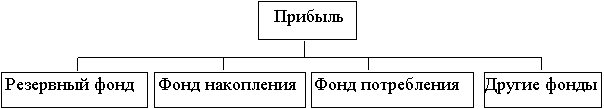 Рис. Распределение прибылиРезервный фонд создается предприятием на случай прекращения его деятельности для покрытия кредиторской задолженности. Образование резервного фонда для предприятий отдельных организационно-правовых форм является обязательным. Отчисления в резервный фонд производятся в соответствии с действующими нормативными актами.Фонд накопления предназначен для создания нового имущества, приобретения основных и оборотных средств. Величина фонда накопления характеризует возможности предприятия по развитию и расширению.Фонд потребления предназначен для осуществления мероприятий по социальному развитию и материальному поощрению персонала фирмы.Ограниченность показателей экономического эффекта заключается в том, что по ним нельзя сделать вывод о качественном уровне использования ресурсов и уровне доходности предприятия.Экономическая эффективность - это относительный показатель, соизмеряющий полученный эффект с затратами, обусловившими этот эффект, или с ресурсами, использованными для достижения этого эффекта:.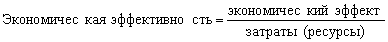 Часть таких показателей рассматривалась. Например, это показатели фондоотдачи и коэффициент оборачиваемости оборотных средств, которые характеризуют соответственно эффективность использования основных фондов и оборотных средств.Степень доходности предприятия можно оценить с помощью показателей рентабельности. Можно выделить следующие основные показатели:а) рентабельность продукции (отдельных видов) (Rп) рассчитывается как отношение прибыли от реализации продукции (Пр) к затратам на ее производство и реализацию (Зпр):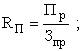 б) рентабельность основной деятельности (Rод) - отношение прибыли от реализации продукции к затратам на ее производство и реализацию: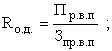 где Пр.в.п - прибыль от реализации всей продукции;Зпр.в.п - затраты на производство и реализацию выпускаемой продукции;в) рентабельность активов (Rа) - отношение балансовой прибыли к итогу среднего баланса (Кср). Этот показатель характеризует, насколько эффективно используются основные и оборотные средства предприятия. Этот показатель представляет интерес для кредитных и финансовых учреждений, деловых партнеров и т.д.: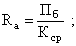 г) рентабельность основного капитала (Rо.к) - отношение балансовой прибыли (Пб) к средней стоимости основного капитала (Офс.г):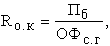 д) рентабельность собственного капитала (Rс.к) - отношение чистой прибыли (Пч) к средней стоимости собственного капитала (Кс.с):,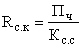 Этот показатель характеризует, какую прибыль дает каждый рубль, инвестированный собственником капитала;е) период окупаемости капитала (Т) - это отношение капитала (К) к чистой прибыли (Пч)..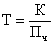 Этот параметр показывает, через сколько лет окупятся вложенные в данное предприятие средства при неизменных условиях производственно-финансовой деятельности.Точка безубыточного ведения хозяйства. Концепция безубыточного ведения хозяйства может быть выражена в виде простого вопроса: сколько единиц продукции необходимо продать в целях возмещения произведенных при этом затрат.Соответственно цены на продукцию устанавливаются таким образом, чтобы возместить все условно-переменные затраты и получить надбавку, достаточную для покрытия условно-постоянных затрат и получения прибыли.Как только будет продано количество единиц продукции (Qкр), достаточное для того чтобы возместить условно-постоянные и условно-переменные затраты (полную себестоимость), каждая проданная сверх этого единица продукции будет приносить прибыль. При этом величина прироста этой прибыли зависит от соотношения условно-постоянных и условно-переменных затрат в структуре полной себестоимости.Таким образом, как только объем проданных единиц продукции достигнет минимального значения, достаточного для покрытия полной себестоимости, предприятие получает прибыль, которая начинает расти быстрее, чем этот объем. Такой же эффект имеет место в случае сокращения объемов хозяйственной деятельности, то есть темпы снижения прибыли и увеличения убытков опережают темпы уменьшения объемов продаж. Определение точки безубыточного ведения хозяйства представлено на рис. 3.9.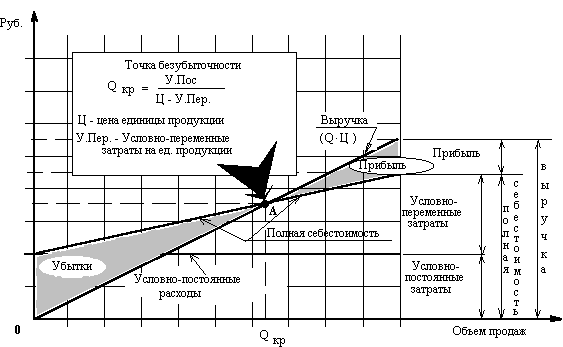 Рис.  Определение точки безубыточного ведения хозяйстваДеловые игры и хозяйственные ситуации:Деловая игра 1. Цель задания – усвоить группировку активов по видам и источникам образованияНа основании нижеприведенных данных произвести группировку активов организации по видам и источникам  образованияИсходные данные:Состав имущества и источники его образования ПАО «Омега»Таблица  1Деловая игра 2. Цель задания – усвоить группировку активов по видам и источникам образованияНа основании нижеприведенных данных произвести группировку активов организации по видам и источникам  образованияИсходные данные:Состав имущества и источники его образования ПАО «АРГО»Таблица  1Деловая игра 3. Составьте баланс АО «Металлург» на 31 марта 20ХХ г. по форме, приведенной в табл. 2.2.Исходные данныеПредприятие на 31 марта 20ХХ г. имеет следующие активы и источники их образования:Деловая игра 4.На основании приведенных данных, необходимо:Составить бухгалтерские проводкиСоставить оборотную или шахматную ведомостьСоставить бухгалтерский балансВ ходе решения необходимо заполнить приведенные таблицы:Хозяйственные операции за месяцОборотная ведомость по счетам бухгалтерского учетаШахматная оборотная ведомостьУП: z09.03.03_1.plxУП: z09.03.03_1.plxУП: z09.03.03_1.plxстр. 3стр. 3Визирование РПД для исполнения в очередном учебном годуВизирование РПД для исполнения в очередном учебном годуОтдел образовательных программ и планирования учебного процесса Торопова Т.В. __________Рабочая программа пересмотрена, обсуждена и одобрена для исполнения в 2019-2020 учебном году на заседании кафедры Бухгалтерский учетЗав. кафедрой д.э.н., профессор Лабынцев Н.Т. _________________Программу составил(и):  к.э.н., доцент, Андреева Н.А. _________________Отдел образовательных программ и планирования учебного процесса Торопова Т.В. __________Рабочая программа пересмотрена, обсуждена и одобрена для исполнения в 2019-2020 учебном году на заседании кафедры Бухгалтерский учетЗав. кафедрой д.э.н., профессор Лабынцев Н.Т. _________________Программу составил(и):  к.э.н., доцент, Андреева Н.А. _________________Отдел образовательных программ и планирования учебного процесса Торопова Т.В. __________Рабочая программа пересмотрена, обсуждена и одобрена для исполнения в 2019-2020 учебном году на заседании кафедры Бухгалтерский учетЗав. кафедрой д.э.н., профессор Лабынцев Н.Т. _________________Программу составил(и):  к.э.н., доцент, Андреева Н.А. _________________Отдел образовательных программ и планирования учебного процесса Торопова Т.В. __________Рабочая программа пересмотрена, обсуждена и одобрена для исполнения в 2019-2020 учебном году на заседании кафедры Бухгалтерский учетЗав. кафедрой д.э.н., профессор Лабынцев Н.Т. _________________Программу составил(и):  к.э.н., доцент, Андреева Н.А. _________________Отдел образовательных программ и планирования учебного процесса Торопова Т.В. __________Рабочая программа пересмотрена, обсуждена и одобрена для исполнения в 2019-2020 учебном году на заседании кафедры Бухгалтерский учетЗав. кафедрой д.э.н., профессор Лабынцев Н.Т. _________________Программу составил(и):  к.э.н., доцент, Андреева Н.А. _________________Визирование РПД для исполнения в очередном учебном годуВизирование РПД для исполнения в очередном учебном годуОтдел образовательных программ и планирования учебного процесса Торопова Т.В. __________Рабочая программа пересмотрена, обсуждена и одобрена для исполнения в 2020-2021 учебном году на заседании кафедры Бухгалтерский учетЗав. кафедрой д.э.н., профессор Лабынцев Н.Т. _________________Программу составил(и):  к.э.н., доцент, Андреева Н.А. _________________Отдел образовательных программ и планирования учебного процесса Торопова Т.В. __________Рабочая программа пересмотрена, обсуждена и одобрена для исполнения в 2020-2021 учебном году на заседании кафедры Бухгалтерский учетЗав. кафедрой д.э.н., профессор Лабынцев Н.Т. _________________Программу составил(и):  к.э.н., доцент, Андреева Н.А. _________________Отдел образовательных программ и планирования учебного процесса Торопова Т.В. __________Рабочая программа пересмотрена, обсуждена и одобрена для исполнения в 2020-2021 учебном году на заседании кафедры Бухгалтерский учетЗав. кафедрой д.э.н., профессор Лабынцев Н.Т. _________________Программу составил(и):  к.э.н., доцент, Андреева Н.А. _________________Отдел образовательных программ и планирования учебного процесса Торопова Т.В. __________Рабочая программа пересмотрена, обсуждена и одобрена для исполнения в 2020-2021 учебном году на заседании кафедры Бухгалтерский учетЗав. кафедрой д.э.н., профессор Лабынцев Н.Т. _________________Программу составил(и):  к.э.н., доцент, Андреева Н.А. _________________Отдел образовательных программ и планирования учебного процесса Торопова Т.В. __________Рабочая программа пересмотрена, обсуждена и одобрена для исполнения в 2020-2021 учебном году на заседании кафедры Бухгалтерский учетЗав. кафедрой д.э.н., профессор Лабынцев Н.Т. _________________Программу составил(и):  к.э.н., доцент, Андреева Н.А. _________________Визирование РПД для исполнения в очередном учебном годуВизирование РПД для исполнения в очередном учебном годуОтдел образовательных программ и планирования учебного процесса Торопова Т.В. __________Рабочая программа пересмотрена, обсуждена и одобрена для исполнения в 2021-2022 учебном году на заседании кафедры Бухгалтерский учетЗав. кафедрой: д.э.н., профессор Лабынцев Н.Т. _________________Программу составил(и):  к.э.н., доцент, Андреева Н.А. _________________Отдел образовательных программ и планирования учебного процесса Торопова Т.В. __________Рабочая программа пересмотрена, обсуждена и одобрена для исполнения в 2021-2022 учебном году на заседании кафедры Бухгалтерский учетЗав. кафедрой: д.э.н., профессор Лабынцев Н.Т. _________________Программу составил(и):  к.э.н., доцент, Андреева Н.А. _________________Отдел образовательных программ и планирования учебного процесса Торопова Т.В. __________Рабочая программа пересмотрена, обсуждена и одобрена для исполнения в 2021-2022 учебном году на заседании кафедры Бухгалтерский учетЗав. кафедрой: д.э.н., профессор Лабынцев Н.Т. _________________Программу составил(и):  к.э.н., доцент, Андреева Н.А. _________________Отдел образовательных программ и планирования учебного процесса Торопова Т.В. __________Рабочая программа пересмотрена, обсуждена и одобрена для исполнения в 2021-2022 учебном году на заседании кафедры Бухгалтерский учетЗав. кафедрой: д.э.н., профессор Лабынцев Н.Т. _________________Программу составил(и):  к.э.н., доцент, Андреева Н.А. _________________Отдел образовательных программ и планирования учебного процесса Торопова Т.В. __________Рабочая программа пересмотрена, обсуждена и одобрена для исполнения в 2021-2022 учебном году на заседании кафедры Бухгалтерский учетЗав. кафедрой: д.э.н., профессор Лабынцев Н.Т. _________________Программу составил(и):  к.э.н., доцент, Андреева Н.А. _________________Визирование РПД для исполнения в очередном учебном годуВизирование РПД для исполнения в очередном учебном годуОтдел образовательных программ и планирования учебного процесса Торопова Т.В. __________Рабочая программа пересмотрена, обсуждена и одобрена для исполнения в 2022-2023 учебном году на заседании кафедры Бухгалтерский учетЗав. кафедрой: д.э.н., профессор Лабынцев Н.Т. _________________Программу составил(и):  к.э.н., доцент, Андреева Н.А. _________________Отдел образовательных программ и планирования учебного процесса Торопова Т.В. __________Рабочая программа пересмотрена, обсуждена и одобрена для исполнения в 2022-2023 учебном году на заседании кафедры Бухгалтерский учетЗав. кафедрой: д.э.н., профессор Лабынцев Н.Т. _________________Программу составил(и):  к.э.н., доцент, Андреева Н.А. _________________Отдел образовательных программ и планирования учебного процесса Торопова Т.В. __________Рабочая программа пересмотрена, обсуждена и одобрена для исполнения в 2022-2023 учебном году на заседании кафедры Бухгалтерский учетЗав. кафедрой: д.э.н., профессор Лабынцев Н.Т. _________________Программу составил(и):  к.э.н., доцент, Андреева Н.А. _________________Отдел образовательных программ и планирования учебного процесса Торопова Т.В. __________Рабочая программа пересмотрена, обсуждена и одобрена для исполнения в 2022-2023 учебном году на заседании кафедры Бухгалтерский учетЗав. кафедрой: д.э.н., профессор Лабынцев Н.Т. _________________Программу составил(и):  к.э.н., доцент, Андреева Н.А. _________________Отдел образовательных программ и планирования учебного процесса Торопова Т.В. __________Рабочая программа пересмотрена, обсуждена и одобрена для исполнения в 2022-2023 учебном году на заседании кафедры Бухгалтерский учетЗав. кафедрой: д.э.н., профессор Лабынцев Н.Т. _________________Программу составил(и):  к.э.н., доцент, Андреева Н.А. _________________УП: z09.03.03_1.plxУП: z09.03.03_1.plxУП: z09.03.03_1.plxстр. 41. ЦЕЛИ ОСВОЕНИЯ ДИСЦИПЛИНЫ1. ЦЕЛИ ОСВОЕНИЯ ДИСЦИПЛИНЫ1. ЦЕЛИ ОСВОЕНИЯ ДИСЦИПЛИНЫ1. ЦЕЛИ ОСВОЕНИЯ ДИСЦИПЛИНЫ1. ЦЕЛИ ОСВОЕНИЯ ДИСЦИПЛИНЫ1.1Цели освоения дисциплины: освоение теоретических знаний бухгалтерского учета и экономического анализа; умения идентифицировать, оценивать, классифицировать и систематизировать его важнейшие объекты; привить навыки применения принципов обобщения учетной информации, прочтения и анализа финансовой отчетности.Цели освоения дисциплины: освоение теоретических знаний бухгалтерского учета и экономического анализа; умения идентифицировать, оценивать, классифицировать и систематизировать его важнейшие объекты; привить навыки применения принципов обобщения учетной информации, прочтения и анализа финансовой отчетности.Цели освоения дисциплины: освоение теоретических знаний бухгалтерского учета и экономического анализа; умения идентифицировать, оценивать, классифицировать и систематизировать его важнейшие объекты; привить навыки применения принципов обобщения учетной информации, прочтения и анализа финансовой отчетности.Цели освоения дисциплины: освоение теоретических знаний бухгалтерского учета и экономического анализа; умения идентифицировать, оценивать, классифицировать и систематизировать его важнейшие объекты; привить навыки применения принципов обобщения учетной информации, прочтения и анализа финансовой отчетности.1.2Задачи:научить обучающихся четкому представлению о раскрытии сущности, целях и функциональному предназначению бухгалтерского учета и анализа, и их месте в системе управления предприятием; о порядке документального оформления фактов хозяйственной деятельности как основы учетных процедурЗадачи:научить обучающихся четкому представлению о раскрытии сущности, целях и функциональному предназначению бухгалтерского учета и анализа, и их месте в системе управления предприятием; о порядке документального оформления фактов хозяйственной деятельности как основы учетных процедурЗадачи:научить обучающихся четкому представлению о раскрытии сущности, целях и функциональному предназначению бухгалтерского учета и анализа, и их месте в системе управления предприятием; о порядке документального оформления фактов хозяйственной деятельности как основы учетных процедурЗадачи:научить обучающихся четкому представлению о раскрытии сущности, целях и функциональному предназначению бухгалтерского учета и анализа, и их месте в системе управления предприятием; о порядке документального оформления фактов хозяйственной деятельности как основы учетных процедур2. МЕСТО ДИСЦИПЛИНЫ В СТРУКТУРЕ ОБРАЗОВАТЕЛЬНОЙ ПРОГРАММЫ2. МЕСТО ДИСЦИПЛИНЫ В СТРУКТУРЕ ОБРАЗОВАТЕЛЬНОЙ ПРОГРАММЫ2. МЕСТО ДИСЦИПЛИНЫ В СТРУКТУРЕ ОБРАЗОВАТЕЛЬНОЙ ПРОГРАММЫ2. МЕСТО ДИСЦИПЛИНЫ В СТРУКТУРЕ ОБРАЗОВАТЕЛЬНОЙ ПРОГРАММЫ2. МЕСТО ДИСЦИПЛИНЫ В СТРУКТУРЕ ОБРАЗОВАТЕЛЬНОЙ ПРОГРАММЫЦикл (раздел) ООП:Цикл (раздел) ООП:Б1.ВБ1.ВБ1.В2.1Требования к предварительной подготовке обучающегося:Требования к предварительной подготовке обучающегося:Требования к предварительной подготовке обучающегося:Требования к предварительной подготовке обучающегося:2.1.1Необходимыми условиями для успешного освоения дисциплины являются навыки, знания и умения, полученные в результате изучения дисциплин:Необходимыми условиями для успешного освоения дисциплины являются навыки, знания и умения, полученные в результате изучения дисциплин:Необходимыми условиями для успешного освоения дисциплины являются навыки, знания и умения, полученные в результате изучения дисциплин:Необходимыми условиями для успешного освоения дисциплины являются навыки, знания и умения, полученные в результате изучения дисциплин:2.1.2Менеджмент организацииМенеджмент организацииМенеджмент организацииМенеджмент организации2.1.3Финансовый мониторингФинансовый мониторингФинансовый мониторингФинансовый мониторинг2.1.4Информационные технологииИнформационные технологииИнформационные технологииИнформационные технологии2.1.5ПравоведениеПравоведениеПравоведениеПравоведение2.1.6Теория вероятностей и математическая статистикаТеория вероятностей и математическая статистикаТеория вероятностей и математическая статистикаТеория вероятностей и математическая статистика2.1.7Экономика, организация и управление на предприятииЭкономика, организация и управление на предприятииЭкономика, организация и управление на предприятииЭкономика, организация и управление на предприятии2.1.8Экономическая теорияЭкономическая теорияЭкономическая теорияЭкономическая теория2.2Дисциплины и практики, для которых освоение данной дисциплины (модуля) необходимо как предшествующее:Дисциплины и практики, для которых освоение данной дисциплины (модуля) необходимо как предшествующее:Дисциплины и практики, для которых освоение данной дисциплины (модуля) необходимо как предшествующее:Дисциплины и практики, для которых освоение данной дисциплины (модуля) необходимо как предшествующее:2.2.1Маркетинг и информационный бизнесМаркетинг и информационный бизнесМаркетинг и информационный бизнесМаркетинг и информационный бизнес2.2.2Информационные системы в образованииИнформационные системы в образованииИнформационные системы в образованииИнформационные системы в образовании2.2.3Электронный офисЭлектронный офисЭлектронный офисЭлектронный офис2.2.4Информационно-аналитические системыИнформационно-аналитические системыИнформационно-аналитические системыИнформационно-аналитические системы2.2.5Информационные системы в бухгалтерском учете и аудитеИнформационные системы в бухгалтерском учете и аудитеИнформационные системы в бухгалтерском учете и аудитеИнформационные системы в бухгалтерском учете и аудите3. ТРЕБОВАНИЯ К РЕЗУЛЬТАТАМ ОСВОЕНИЯ ДИСЦИПЛИНЫ3. ТРЕБОВАНИЯ К РЕЗУЛЬТАТАМ ОСВОЕНИЯ ДИСЦИПЛИНЫ3. ТРЕБОВАНИЯ К РЕЗУЛЬТАТАМ ОСВОЕНИЯ ДИСЦИПЛИНЫ3. ТРЕБОВАНИЯ К РЕЗУЛЬТАТАМ ОСВОЕНИЯ ДИСЦИПЛИНЫ3. ТРЕБОВАНИЯ К РЕЗУЛЬТАТАМ ОСВОЕНИЯ ДИСЦИПЛИНЫОК-3: способностью использовать основы экономических знаний в различных сферах деятельностиОК-3: способностью использовать основы экономических знаний в различных сферах деятельностиОК-3: способностью использовать основы экономических знаний в различных сферах деятельностиОК-3: способностью использовать основы экономических знаний в различных сферах деятельностиОК-3: способностью использовать основы экономических знаний в различных сферах деятельностиЗнать:Знать:Знать:Знать:Знать:нормативно-правовую базу, принципы, цели, задачи бухгалтерского учета и анализа; приемы ведения и методику учета всех объектов организациинормативно-правовую базу, принципы, цели, задачи бухгалтерского учета и анализа; приемы ведения и методику учета всех объектов организациинормативно-правовую базу, принципы, цели, задачи бухгалтерского учета и анализа; приемы ведения и методику учета всех объектов организациинормативно-правовую базу, принципы, цели, задачи бухгалтерского учета и анализа; приемы ведения и методику учета всех объектов организациинормативно-правовую базу, принципы, цели, задачи бухгалтерского учета и анализа; приемы ведения и методику учета всех объектов организацииУметь:Уметь:Уметь:Уметь:Уметь:правильно идентифицировать, оценивать, классифицировать и систематизировать на счетах бухгалтерского учета факты хозяйственной жизни экономических субъектов; формулировать задачи экономического анализа и выбирать конкретные методы их решения; использовать основы экономических знаний в различных сферах деятельностиправильно идентифицировать, оценивать, классифицировать и систематизировать на счетах бухгалтерского учета факты хозяйственной жизни экономических субъектов; формулировать задачи экономического анализа и выбирать конкретные методы их решения; использовать основы экономических знаний в различных сферах деятельностиправильно идентифицировать, оценивать, классифицировать и систематизировать на счетах бухгалтерского учета факты хозяйственной жизни экономических субъектов; формулировать задачи экономического анализа и выбирать конкретные методы их решения; использовать основы экономических знаний в различных сферах деятельностиправильно идентифицировать, оценивать, классифицировать и систематизировать на счетах бухгалтерского учета факты хозяйственной жизни экономических субъектов; формулировать задачи экономического анализа и выбирать конкретные методы их решения; использовать основы экономических знаний в различных сферах деятельностиправильно идентифицировать, оценивать, классифицировать и систематизировать на счетах бухгалтерского учета факты хозяйственной жизни экономических субъектов; формулировать задачи экономического анализа и выбирать конкретные методы их решения; использовать основы экономических знаний в различных сферах деятельностиВладеть:Владеть:Владеть:Владеть:Владеть:навыками самостоятельного применения теоретических основ и принципов ведения бухгалтерского учета и методов анализа хозяйственной деятельности экономической информации; способами решения аналитических задач и сбором необходимой для этого информации; способностью использовать основы экономических знаний в различных сферах деятельностинавыками самостоятельного применения теоретических основ и принципов ведения бухгалтерского учета и методов анализа хозяйственной деятельности экономической информации; способами решения аналитических задач и сбором необходимой для этого информации; способностью использовать основы экономических знаний в различных сферах деятельностинавыками самостоятельного применения теоретических основ и принципов ведения бухгалтерского учета и методов анализа хозяйственной деятельности экономической информации; способами решения аналитических задач и сбором необходимой для этого информации; способностью использовать основы экономических знаний в различных сферах деятельностинавыками самостоятельного применения теоретических основ и принципов ведения бухгалтерского учета и методов анализа хозяйственной деятельности экономической информации; способами решения аналитических задач и сбором необходимой для этого информации; способностью использовать основы экономических знаний в различных сферах деятельностинавыками самостоятельного применения теоретических основ и принципов ведения бухгалтерского учета и методов анализа хозяйственной деятельности экономической информации; способами решения аналитических задач и сбором необходимой для этого информации; способностью использовать основы экономических знаний в различных сферах деятельностиПК-6: способностью собирать детальную информацию для формализации требований пользователей заказчикаПК-6: способностью собирать детальную информацию для формализации требований пользователей заказчикаПК-6: способностью собирать детальную информацию для формализации требований пользователей заказчикаПК-6: способностью собирать детальную информацию для формализации требований пользователей заказчикаПК-6: способностью собирать детальную информацию для формализации требований пользователей заказчикаЗнать:Знать:Знать:Знать:Знать:систему нормативного регулирования финансового учета в России; основные принципы бухгалтерского финансового учета и базовые общепринятые правила ведения бухгалтерского учета активов, обязательств, собственного капитала на предприятиях заказчикасистему нормативного регулирования финансового учета в России; основные принципы бухгалтерского финансового учета и базовые общепринятые правила ведения бухгалтерского учета активов, обязательств, собственного капитала на предприятиях заказчикасистему нормативного регулирования финансового учета в России; основные принципы бухгалтерского финансового учета и базовые общепринятые правила ведения бухгалтерского учета активов, обязательств, собственного капитала на предприятиях заказчикасистему нормативного регулирования финансового учета в России; основные принципы бухгалтерского финансового учета и базовые общепринятые правила ведения бухгалтерского учета активов, обязательств, собственного капитала на предприятиях заказчикасистему нормативного регулирования финансового учета в России; основные принципы бухгалтерского финансового учета и базовые общепринятые правила ведения бухгалтерского учета активов, обязательств, собственного капитала на предприятиях заказчикаУметь:Уметь:Уметь:Уметь:Уметь:различать факты хозяйственной жизни в зависимости от их влияния на бухгалтерский баланс и заполнять первичные документы, учетные регистры и формы бухгалтерской отчетности; использовать систему знаний о принципах бухгалтерского финансового учета для разработки и обоснования учетной политики предприятия-заказчикаразличать факты хозяйственной жизни в зависимости от их влияния на бухгалтерский баланс и заполнять первичные документы, учетные регистры и формы бухгалтерской отчетности; использовать систему знаний о принципах бухгалтерского финансового учета для разработки и обоснования учетной политики предприятия-заказчикаразличать факты хозяйственной жизни в зависимости от их влияния на бухгалтерский баланс и заполнять первичные документы, учетные регистры и формы бухгалтерской отчетности; использовать систему знаний о принципах бухгалтерского финансового учета для разработки и обоснования учетной политики предприятия-заказчикаразличать факты хозяйственной жизни в зависимости от их влияния на бухгалтерский баланс и заполнять первичные документы, учетные регистры и формы бухгалтерской отчетности; использовать систему знаний о принципах бухгалтерского финансового учета для разработки и обоснования учетной политики предприятия-заказчикаразличать факты хозяйственной жизни в зависимости от их влияния на бухгалтерский баланс и заполнять первичные документы, учетные регистры и формы бухгалтерской отчетности; использовать систему знаний о принципах бухгалтерского финансового учета для разработки и обоснования учетной политики предприятия-заказчикаВладеть:Владеть:Владеть:Владеть:Владеть:принципами организации бухгалтерского учета и методиками анализа данных учета и отчетности; методами реализации основных управленческих функций (принятие решений, организация и контроль).принципами организации бухгалтерского учета и методиками анализа данных учета и отчетности; методами реализации основных управленческих функций (принятие решений, организация и контроль).принципами организации бухгалтерского учета и методиками анализа данных учета и отчетности; методами реализации основных управленческих функций (принятие решений, организация и контроль).принципами организации бухгалтерского учета и методиками анализа данных учета и отчетности; методами реализации основных управленческих функций (принятие решений, организация и контроль).принципами организации бухгалтерского учета и методиками анализа данных учета и отчетности; методами реализации основных управленческих функций (принятие решений, организация и контроль).ПК-21: способностью проводить оценку экономических затрат и рисков при создании информационных системПК-21: способностью проводить оценку экономических затрат и рисков при создании информационных системПК-21: способностью проводить оценку экономических затрат и рисков при создании информационных системПК-21: способностью проводить оценку экономических затрат и рисков при создании информационных системПК-21: способностью проводить оценку экономических затрат и рисков при создании информационных системЗнать:Знать:Знать:Знать:Знать:УП: z09.03.03_1.plxУП: z09.03.03_1.plxУП: z09.03.03_1.plxстр. 5основные принципы бухгалтерского финансового учета и базовые общепринятые правила ведения бухгалтерского учета активов, обязательств, собственного капитала на предприятиях; систему сбора, обработки, подготовки информации финансового характераосновные принципы бухгалтерского финансового учета и базовые общепринятые правила ведения бухгалтерского учета активов, обязательств, собственного капитала на предприятиях; систему сбора, обработки, подготовки информации финансового характераосновные принципы бухгалтерского финансового учета и базовые общепринятые правила ведения бухгалтерского учета активов, обязательств, собственного капитала на предприятиях; систему сбора, обработки, подготовки информации финансового характераосновные принципы бухгалтерского финансового учета и базовые общепринятые правила ведения бухгалтерского учета активов, обязательств, собственного капитала на предприятиях; систему сбора, обработки, подготовки информации финансового характераосновные принципы бухгалтерского финансового учета и базовые общепринятые правила ведения бухгалтерского учета активов, обязательств, собственного капитала на предприятиях; систему сбора, обработки, подготовки информации финансового характераосновные принципы бухгалтерского финансового учета и базовые общепринятые правила ведения бухгалтерского учета активов, обязательств, собственного капитала на предприятиях; систему сбора, обработки, подготовки информации финансового характераосновные принципы бухгалтерского финансового учета и базовые общепринятые правила ведения бухгалтерского учета активов, обязательств, собственного капитала на предприятиях; систему сбора, обработки, подготовки информации финансового характераосновные принципы бухгалтерского финансового учета и базовые общепринятые правила ведения бухгалтерского учета активов, обязательств, собственного капитала на предприятиях; систему сбора, обработки, подготовки информации финансового характераосновные принципы бухгалтерского финансового учета и базовые общепринятые правила ведения бухгалтерского учета активов, обязательств, собственного капитала на предприятиях; систему сбора, обработки, подготовки информации финансового характераосновные принципы бухгалтерского финансового учета и базовые общепринятые правила ведения бухгалтерского учета активов, обязательств, собственного капитала на предприятиях; систему сбора, обработки, подготовки информации финансового характераУметь:Уметь:Уметь:Уметь:Уметь:Уметь:Уметь:Уметь:Уметь:Уметь:решать на примере конкретных ситуаций вопросы оценки, учетной регистрации и накопленной информации финансового характера с целью последующего ее представления в финансовых отчетах; использовать данные главной книги, аналитического финансового учета для целей управления собственностью, капиталом, денежными потоками и финансовыми результатамирешать на примере конкретных ситуаций вопросы оценки, учетной регистрации и накопленной информации финансового характера с целью последующего ее представления в финансовых отчетах; использовать данные главной книги, аналитического финансового учета для целей управления собственностью, капиталом, денежными потоками и финансовыми результатамирешать на примере конкретных ситуаций вопросы оценки, учетной регистрации и накопленной информации финансового характера с целью последующего ее представления в финансовых отчетах; использовать данные главной книги, аналитического финансового учета для целей управления собственностью, капиталом, денежными потоками и финансовыми результатамирешать на примере конкретных ситуаций вопросы оценки, учетной регистрации и накопленной информации финансового характера с целью последующего ее представления в финансовых отчетах; использовать данные главной книги, аналитического финансового учета для целей управления собственностью, капиталом, денежными потоками и финансовыми результатамирешать на примере конкретных ситуаций вопросы оценки, учетной регистрации и накопленной информации финансового характера с целью последующего ее представления в финансовых отчетах; использовать данные главной книги, аналитического финансового учета для целей управления собственностью, капиталом, денежными потоками и финансовыми результатамирешать на примере конкретных ситуаций вопросы оценки, учетной регистрации и накопленной информации финансового характера с целью последующего ее представления в финансовых отчетах; использовать данные главной книги, аналитического финансового учета для целей управления собственностью, капиталом, денежными потоками и финансовыми результатамирешать на примере конкретных ситуаций вопросы оценки, учетной регистрации и накопленной информации финансового характера с целью последующего ее представления в финансовых отчетах; использовать данные главной книги, аналитического финансового учета для целей управления собственностью, капиталом, денежными потоками и финансовыми результатамирешать на примере конкретных ситуаций вопросы оценки, учетной регистрации и накопленной информации финансового характера с целью последующего ее представления в финансовых отчетах; использовать данные главной книги, аналитического финансового учета для целей управления собственностью, капиталом, денежными потоками и финансовыми результатамирешать на примере конкретных ситуаций вопросы оценки, учетной регистрации и накопленной информации финансового характера с целью последующего ее представления в финансовых отчетах; использовать данные главной книги, аналитического финансового учета для целей управления собственностью, капиталом, денежными потоками и финансовыми результатамирешать на примере конкретных ситуаций вопросы оценки, учетной регистрации и накопленной информации финансового характера с целью последующего ее представления в финансовых отчетах; использовать данные главной книги, аналитического финансового учета для целей управления собственностью, капиталом, денежными потоками и финансовыми результатамиВладеть:Владеть:Владеть:Владеть:Владеть:Владеть:Владеть:Владеть:Владеть:Владеть:технологиями оценки экономических затрат и рисков при создании информационных систем в области бухгалтерского учета и анализа хозяйственной деятельности; методами реализации основных управленческих функций (принятие решений, организация и контроль).технологиями оценки экономических затрат и рисков при создании информационных систем в области бухгалтерского учета и анализа хозяйственной деятельности; методами реализации основных управленческих функций (принятие решений, организация и контроль).технологиями оценки экономических затрат и рисков при создании информационных систем в области бухгалтерского учета и анализа хозяйственной деятельности; методами реализации основных управленческих функций (принятие решений, организация и контроль).технологиями оценки экономических затрат и рисков при создании информационных систем в области бухгалтерского учета и анализа хозяйственной деятельности; методами реализации основных управленческих функций (принятие решений, организация и контроль).технологиями оценки экономических затрат и рисков при создании информационных систем в области бухгалтерского учета и анализа хозяйственной деятельности; методами реализации основных управленческих функций (принятие решений, организация и контроль).технологиями оценки экономических затрат и рисков при создании информационных систем в области бухгалтерского учета и анализа хозяйственной деятельности; методами реализации основных управленческих функций (принятие решений, организация и контроль).технологиями оценки экономических затрат и рисков при создании информационных систем в области бухгалтерского учета и анализа хозяйственной деятельности; методами реализации основных управленческих функций (принятие решений, организация и контроль).технологиями оценки экономических затрат и рисков при создании информационных систем в области бухгалтерского учета и анализа хозяйственной деятельности; методами реализации основных управленческих функций (принятие решений, организация и контроль).технологиями оценки экономических затрат и рисков при создании информационных систем в области бухгалтерского учета и анализа хозяйственной деятельности; методами реализации основных управленческих функций (принятие решений, организация и контроль).технологиями оценки экономических затрат и рисков при создании информационных систем в области бухгалтерского учета и анализа хозяйственной деятельности; методами реализации основных управленческих функций (принятие решений, организация и контроль).4. СТРУКТУРА И СОДЕРЖАНИЕ ДИСЦИПЛИНЫ (МОДУЛЯ)4. СТРУКТУРА И СОДЕРЖАНИЕ ДИСЦИПЛИНЫ (МОДУЛЯ)4. СТРУКТУРА И СОДЕРЖАНИЕ ДИСЦИПЛИНЫ (МОДУЛЯ)4. СТРУКТУРА И СОДЕРЖАНИЕ ДИСЦИПЛИНЫ (МОДУЛЯ)4. СТРУКТУРА И СОДЕРЖАНИЕ ДИСЦИПЛИНЫ (МОДУЛЯ)4. СТРУКТУРА И СОДЕРЖАНИЕ ДИСЦИПЛИНЫ (МОДУЛЯ)4. СТРУКТУРА И СОДЕРЖАНИЕ ДИСЦИПЛИНЫ (МОДУЛЯ)4. СТРУКТУРА И СОДЕРЖАНИЕ ДИСЦИПЛИНЫ (МОДУЛЯ)4. СТРУКТУРА И СОДЕРЖАНИЕ ДИСЦИПЛИНЫ (МОДУЛЯ)4. СТРУКТУРА И СОДЕРЖАНИЕ ДИСЦИПЛИНЫ (МОДУЛЯ)Код занятияНаименование разделов и тем /вид занятия/Семестр / КурсСеместр / КурсЧасовКомпетен-цииЛитератураИнтер акт.ПримечаниеПримечаниеРаздел 1. Модуль 1 «Бухгалтерский учет»1.1Тема 1.1 «Сущность, содержание, предмет, метод и организация бухгалтерского учета»Система хозяйственного учета, бухгалтерский учет и его целиОсновные пользователи бухгалтерской информации и задачи бухгалтерского учета.Базовые принципы ведения бухгалтерского учета.Предмет и метод бухгалтерского учета.Система нормативного регулирования бухгалтерского учета в РФ.Первичные документы и учетные регистры в бухгалтерском учете.Формы бухгалтерского учета.Учет процессов заготовления, производства иреализации.Бухгалтерская (финансовая) отчетность экономического субъекта. /Лек/442ОК-3Л1.1 Л1.2 Л1.3 Л2.2 Л2.4 Л2.5 Л3.2Э1 Э2 Э3 Э4 Э5 Э6 Э7 Э8 Э9 Э1011.2Тема 1.1 «Сущность, содержание, предмет, метод и организация бухгалтерского учета»Система хозяйственного учета, бухгалтерский учет и его целиОсновные пользователи бухгалтерской информации и задачи бухгалтерского учета.Базовые принципы ведения бухгалтерского учета.Предмет и метод бухгалтерского учета.Система нормативного регулирования бухгалтерского учета в РФ.Первичные документы и учетные регистры в бухгалтерском учете.Формы бухгалтерского учета.Учет процессов заготовления, производства иреализации.Бухгалтерская (финансовая) отчетность экономического субъекта. /Пр/444ОК-3Л1.1 Л1.2 Л1.3 Л2.1 Л2.2 Л2.4 Л2.5 Л3.2Э1 Э2 Э3 Э4 Э5 Э6 Э7 Э8 Э9 Э102УП: z09.03.03_1.plxУП: z09.03.03_1.plxУП: z09.03.03_1.plxстр. 61.3Тема 1.1 «Сущность, содержание, предмет, метод и организация бухгалтерского учета»Понятие и виды хозяйственного учета.Бухгалтерский учет, его определения и структура.Сравнительная характеристика статистического, бухгалтерского и оперативно-технического учета.Учетные измерители.Факты хозяйственной деятельности как предмет бухгалтерского учета.Классификация хозяйственных средств по составу и функциональной роли.Классификация хозяйственных средств по источникам образования.Хозяйственные процессы: заготовления, производства и реализации.Виды оценок, применяемых в бухгалтерском учете.Оценка и калькуляция: взаимосвязь и взаимообусловленность.Документация и инвентаризация, как элементы метода бухгалтерского учета.История возникновения и совершенствования бухгалтерского балансаПринципы классификации бухгалтерских балансов.Схемы построения бухгалтерского баланса в России и международной практике.Типы изменений баланса под влиянием хозяйственных операций.История возникновения двойной записиНазначение и строение счета.Классификация бухгалтерских счетов.План счетов: назначение,  структура и содержаниеСинтетический и аналитический учет.Состав бухгалтерской отчетности организации и требования к ее формированию.Порядок составления и представления бухгалтерской отчетности.Понятие о публичной бухгалтерской отчетности.Место и роль финансовой отчетности в условиях конвергенции российской системы учета и МСФО. /Ср/4430ОК-3Л1.1 Л1.2 Л1.3 Л2.2 Л2.4 Л2.5 Л3.2Э1 Э2 Э3 Э4 Э5 Э6 Э7 Э8 Э9 Э100УП: z09.03.03_1.plxУП: z09.03.03_1.plxУП: z09.03.03_1.plxстр. 71.4Темы и вопросы, определяемые преподавателем с учетом интересов студентаТемы эссе1. История возникновения двойной записи.2. Лука Пачоли – основатель двойной бухгалтерии3. Уяснить, что является предметом бухгалтерского учета и его важнейшими объектами.4. Изучить группировку активов организации.5. Рассмотреть виды и формы бухгалтерских балансов.6. Изучить типы изменения баланса7. Определить роль и значение счетов бухгалтерского учета8. Уяснить взаимосвязь счетов бухгалтерского учета и баланса9. Определить сущность двойной записи хозяйственных операций10. Изучить контрольную функцию двойной записи11. Ознакомится с нормативными документами, регулирующими организацию бухгалтерского учета и учетной политикой организации.12. Бухгалтерская отчетность в условиях инфляции13. Регулирование состава и содержания финансовых отчетов в международной практике14. Аналитические возможности, заложенные в ПБУ РФ15. Постановка внутрихозяйственной финансовой отчетности в рамках организации бюджетирования финансовых потоков16. Значение и функции бухгалтерского баланса в рыночной экономике17. История возникновения и совершенствования бухгалтерского баланса.18. Принципы классификации бухгалтерских балансов.19. Схемы построения бухгалтерского баланса в России и международной практике.20. Фальсификация и вуалирование бухгалтерских балансов. /Ср/4424ОК-3Л1.1 Л1.2 Л1.3 Л2.1 Л2.2 Л2.4 Л2.5 Л3.2Э1 Э2 Э3 Э4 Э5 Э6 Э7 Э8 Э9 Э100Раздел 2. Модуль 2 «Экономический анализ»УП: z09.03.03_1.plxУП: z09.03.03_1.plxУП: z09.03.03_1.plxстр. 82.1Тема 2.1 «Основы финансово- экономического анализа»1. Место и роль экономического анализа в системе управления коммерческой организацией.2. Задачи, принципы, предмет, объект и методы экономического анализа.3. Классификация видов экономического анализа4. Анализ экономических ресурсов организации5. Анализ прибыли и рентабельности организации6. Анализ финансового состояния экономического субъекта. /Лек/442ОК-3Л1.4 Л2.3 Л2.6 Л3.1Э2 Э3 Э712.2Тема 2.1 «Основы финансово- экономического анализа»1. Место и роль экономического анализа в системе управления коммерческой организацией.2. Задачи, принципы, предмет, объект и методы экономического анализа.3. Классификация видов экономического анализа4. Анализ экономических ресурсов организации5. Анализ прибыли и рентабельности организации6. Анализ финансового состояния экономического субъекта. /Пр/442ОК-3Л1.4 Л2.3 Л2.6 Л3.1Э2 Э3 Э72УП: z09.03.03_1.plxУП: z09.03.03_1.plxУП: z09.03.03_1.plxстр. 92.3Тема 2.1 «Основы финансово- экономического анализа»1. Место и роль экономического анализа в системе управления коммерческой организацией.2. Задачи и принципы экономического анализа.3. Предмет и объект экономического анализа.4. Методы экономического анализа5. Классификация видов экономического анализа6. Экономический потенциал и экономические ресурсы организации7. Анализ основных фондов8. Анализ состояния и эффективности использования оборотных средств9. Анализ использования трудовых ресурсов10. Система показателей экономической эффективности использования экономических ресурсов организации.11. Система показателей прибыли организации12. Система показателей рентабельности организации13. Факторы, влияющие на прибыль и рентабельность14. Цели, задачи и информационная база анализа15. Методика анализа прибыли и рентабельности организации.16. Структурный анализ активов и пассивов17. Система показателей для анализа финансового состояния18. Формула Дюпона и особенности ее использования. /Ср/4420ОК-3Л1.4 Л2.3 Л2.6 Л3.1Э1 Э2 Э3 Э70УП: z09.03.03_1.plxУП: z09.03.03_1.plxУП: z09.03.03_1.plxстр. 102.4Темы и вопросы, определяемые преподавателем с учетом интересов студентаТемы эссе1. Анализ финансового состояния предприятия2. Способы измерения влияния факторов в анализе хозяйственной деятельности3. Метод и методика анализа хозяйственной деятельности4. Методика определения величины резервов в анализе хозяйственной деятельности5. Организация и информационное обеспечение анализа хозяйственной деятельности6. Организация и информационное обеспечение анализа хозяйственной деятельности.7. Раскрытие аналитической информации по данным бухгалтерской отчетности8. Способы обработки экономической информации в анализе хозяйственной деятельности9. Бухгалтерская отчетность и ее анализ.10. Учет и анализ долгосрочных инвестиций и источников их финансирования11. Анализ финансовых результатов.12. Особенности анализа продажи выполненных работ и оказанных услуг.13. Анализ основных средств.14. Анализ продажи продукции и товаров.15. Анализ производственных запасов.16. Анализ оплаты труда и расчетов с персоналом организации.17. Анализ готовой продукции.18. Анализ расходов организации.19. Анализ доходов организации. /Ср/4420ОК-3Л1.4 Л2.3 Л2.6 Л3.1Э1 Э2 Э3 Э4 Э7 Э8 Э90Раздел 3. Итоговая аттестация3.1Зачет /Зачёт/444ОК-3Л1.1 Л1.2 Л1.3 Л1.4 Л2.1 Л2.2 Л2.3 Л2.4 Л2.5 Л2.6 Л3.1 Л3.2Э1 Э2 Э3 Э4 Э5 Э6 Э7 Э8 Э9 Э1005. ФОНД ОЦЕНОЧНЫХ СРЕДСТВ5. ФОНД ОЦЕНОЧНЫХ СРЕДСТВ5. ФОНД ОЦЕНОЧНЫХ СРЕДСТВ5. ФОНД ОЦЕНОЧНЫХ СРЕДСТВ5. ФОНД ОЦЕНОЧНЫХ СРЕДСТВ5. ФОНД ОЦЕНОЧНЫХ СРЕДСТВ5. ФОНД ОЦЕНОЧНЫХ СРЕДСТВ5. ФОНД ОЦЕНОЧНЫХ СРЕДСТВ5. ФОНД ОЦЕНОЧНЫХ СРЕДСТВ5. ФОНД ОЦЕНОЧНЫХ СРЕДСТВ5.1. Фонд оценочных средств для проведения промежуточной аттестации5.1. Фонд оценочных средств для проведения промежуточной аттестации5.1. Фонд оценочных средств для проведения промежуточной аттестации5.1. Фонд оценочных средств для проведения промежуточной аттестации5.1. Фонд оценочных средств для проведения промежуточной аттестации5.1. Фонд оценочных средств для проведения промежуточной аттестации5.1. Фонд оценочных средств для проведения промежуточной аттестации5.1. Фонд оценочных средств для проведения промежуточной аттестации5.1. Фонд оценочных средств для проведения промежуточной аттестации5.1. Фонд оценочных средств для проведения промежуточной аттестацииВопросы для подготовки к зачету.1. Хозяйственный учет и его место в рыночной экономике. Виды хозяйственного учета.2. Сущность, цели и задачи бухгалтерского учета.3. Задачи и требования, предъявляемые к бухучету4. Предмет бухгалтерского учета и его важнейшие объекты.5. Составные элементы (приемы) метода бухгалтерского учета и их взаимосвязь.6. Бухгалтерский баланс, его строение и назначение.7. Типы изменения баланса под влиянием хозяйственных операций.8. Счета бухгалтерского учета, их классификация.9. План счетов бухгалтерского учета финансово-хозяйственной деятельности и его роль в организации учета наВопросы для подготовки к зачету.1. Хозяйственный учет и его место в рыночной экономике. Виды хозяйственного учета.2. Сущность, цели и задачи бухгалтерского учета.3. Задачи и требования, предъявляемые к бухучету4. Предмет бухгалтерского учета и его важнейшие объекты.5. Составные элементы (приемы) метода бухгалтерского учета и их взаимосвязь.6. Бухгалтерский баланс, его строение и назначение.7. Типы изменения баланса под влиянием хозяйственных операций.8. Счета бухгалтерского учета, их классификация.9. План счетов бухгалтерского учета финансово-хозяйственной деятельности и его роль в организации учета наВопросы для подготовки к зачету.1. Хозяйственный учет и его место в рыночной экономике. Виды хозяйственного учета.2. Сущность, цели и задачи бухгалтерского учета.3. Задачи и требования, предъявляемые к бухучету4. Предмет бухгалтерского учета и его важнейшие объекты.5. Составные элементы (приемы) метода бухгалтерского учета и их взаимосвязь.6. Бухгалтерский баланс, его строение и назначение.7. Типы изменения баланса под влиянием хозяйственных операций.8. Счета бухгалтерского учета, их классификация.9. План счетов бухгалтерского учета финансово-хозяйственной деятельности и его роль в организации учета наВопросы для подготовки к зачету.1. Хозяйственный учет и его место в рыночной экономике. Виды хозяйственного учета.2. Сущность, цели и задачи бухгалтерского учета.3. Задачи и требования, предъявляемые к бухучету4. Предмет бухгалтерского учета и его важнейшие объекты.5. Составные элементы (приемы) метода бухгалтерского учета и их взаимосвязь.6. Бухгалтерский баланс, его строение и назначение.7. Типы изменения баланса под влиянием хозяйственных операций.8. Счета бухгалтерского учета, их классификация.9. План счетов бухгалтерского учета финансово-хозяйственной деятельности и его роль в организации учета наВопросы для подготовки к зачету.1. Хозяйственный учет и его место в рыночной экономике. Виды хозяйственного учета.2. Сущность, цели и задачи бухгалтерского учета.3. Задачи и требования, предъявляемые к бухучету4. Предмет бухгалтерского учета и его важнейшие объекты.5. Составные элементы (приемы) метода бухгалтерского учета и их взаимосвязь.6. Бухгалтерский баланс, его строение и назначение.7. Типы изменения баланса под влиянием хозяйственных операций.8. Счета бухгалтерского учета, их классификация.9. План счетов бухгалтерского учета финансово-хозяйственной деятельности и его роль в организации учета наВопросы для подготовки к зачету.1. Хозяйственный учет и его место в рыночной экономике. Виды хозяйственного учета.2. Сущность, цели и задачи бухгалтерского учета.3. Задачи и требования, предъявляемые к бухучету4. Предмет бухгалтерского учета и его важнейшие объекты.5. Составные элементы (приемы) метода бухгалтерского учета и их взаимосвязь.6. Бухгалтерский баланс, его строение и назначение.7. Типы изменения баланса под влиянием хозяйственных операций.8. Счета бухгалтерского учета, их классификация.9. План счетов бухгалтерского учета финансово-хозяйственной деятельности и его роль в организации учета наВопросы для подготовки к зачету.1. Хозяйственный учет и его место в рыночной экономике. Виды хозяйственного учета.2. Сущность, цели и задачи бухгалтерского учета.3. Задачи и требования, предъявляемые к бухучету4. Предмет бухгалтерского учета и его важнейшие объекты.5. Составные элементы (приемы) метода бухгалтерского учета и их взаимосвязь.6. Бухгалтерский баланс, его строение и назначение.7. Типы изменения баланса под влиянием хозяйственных операций.8. Счета бухгалтерского учета, их классификация.9. План счетов бухгалтерского учета финансово-хозяйственной деятельности и его роль в организации учета наВопросы для подготовки к зачету.1. Хозяйственный учет и его место в рыночной экономике. Виды хозяйственного учета.2. Сущность, цели и задачи бухгалтерского учета.3. Задачи и требования, предъявляемые к бухучету4. Предмет бухгалтерского учета и его важнейшие объекты.5. Составные элементы (приемы) метода бухгалтерского учета и их взаимосвязь.6. Бухгалтерский баланс, его строение и назначение.7. Типы изменения баланса под влиянием хозяйственных операций.8. Счета бухгалтерского учета, их классификация.9. План счетов бухгалтерского учета финансово-хозяйственной деятельности и его роль в организации учета наВопросы для подготовки к зачету.1. Хозяйственный учет и его место в рыночной экономике. Виды хозяйственного учета.2. Сущность, цели и задачи бухгалтерского учета.3. Задачи и требования, предъявляемые к бухучету4. Предмет бухгалтерского учета и его важнейшие объекты.5. Составные элементы (приемы) метода бухгалтерского учета и их взаимосвязь.6. Бухгалтерский баланс, его строение и назначение.7. Типы изменения баланса под влиянием хозяйственных операций.8. Счета бухгалтерского учета, их классификация.9. План счетов бухгалтерского учета финансово-хозяйственной деятельности и его роль в организации учета наВопросы для подготовки к зачету.1. Хозяйственный учет и его место в рыночной экономике. Виды хозяйственного учета.2. Сущность, цели и задачи бухгалтерского учета.3. Задачи и требования, предъявляемые к бухучету4. Предмет бухгалтерского учета и его важнейшие объекты.5. Составные элементы (приемы) метода бухгалтерского учета и их взаимосвязь.6. Бухгалтерский баланс, его строение и назначение.7. Типы изменения баланса под влиянием хозяйственных операций.8. Счета бухгалтерского учета, их классификация.9. План счетов бухгалтерского учета финансово-хозяйственной деятельности и его роль в организации учета наУП: z09.03.03_1.plxУП: z09.03.03_1.plxУП: z09.03.03_1.plxстр. 11предприятии.10. Сущность двойной записи и ее контрольное значение.11. Виды бухгалтерских проводок – их назначение и содержание. Методика составления бухгалтерских проводок.12. Взаимосвязь счетов синтетического и аналитического учета.13. Взаимосвязь систем счетов бухгалтерского учета с показателями бухгалтерского баланса.14. Классификация первичных документов.15. Классификация учетных регистров, сроки и порядок их хранения.16. Формы ведения учета, используемые в отечественной практике организации учета, при ручном и автоматизированном варианте обработки информации.17. Учетная политика предприятия, ее назначение и требования, предъявляемые к ней.18. Документальное оформление и учет кассовых операций.19. Учет операций на расчетных счетах в банках.20. Учет кредитов и займов.21. Принципы учета дебиторской и кредиторской задолженности.22. Учет расчетов с поставщиками и подрядчиками, покупателями и заказчиками.23. Учет расчетов с подотчетными лицами.24. Понятие капитальных вложений, основных средств и нематериальных активов.25. Документальное оформление и учет движения основных средств.26. Порядок начисления амортизации основных средств.27. Учет восстановления основных средств.28. Учет движения нематериальных активов.29. Учет амортизации нематериальных активов.30. Классификация материально-производственных запасов (МПЗ) и их оценка.31. Документальное оформление поступления и расхода МПЗ.32. Синтетический учет материально-производственных запасов.33. Формы оплаты труда. Порядок начисления заработной платы.34. Синтетический и аналитический учет расчетов с персоналом по оплате труда.35. Учет единого социального налога.36. Классификация производственных затрат и методы их учета.37. Учет затрат на производство по элементам и статьям калькуляции.38. Синтетический учет затрат на производство продукции (работ, услуг).39. Учет выпуска и реализации готовой продукции.40. Определение финансового результата от продаж.41. Доходы и расходы организации, их виды, порядок признания в учете.42. Учет формирования финансового результата от различных видов деятельности.43. Учет нераспределенной прибыли.44. Учет уставного капитала.45. Учет добавочного и резервного капитала.46. Состав бухгалтерской отчетности.47. Порядок и сроки предоставления бухгалтерской отчетности.48. Публичная бухгалтерская отчетность. Требования к публикации отчетности.49. Поданным годовой бухгалтерской отчетности сделайте заключение о динамикеплатежеспособности коммерческой организации.50. Сделайте заключение об изменении остатка денежных средств в течение года, использовав схему взаимосвязи бухгалтерского баланса, отчета о прибылях и убытках и отчета о движении денежных средств.51. По данным годового бухгалтерского отчета сделайте заключение о состоянии расчетов с кредиторами коммерческой организации.52. По данным годовой бухгалтерской отчетности сделайте заключение о динамике бухгалтерской и экономической рентабельности.53. По данным годовой бухгалтерской отчетности сделайте заключение о составе, структуре и динамике оборотных активов коммерческой организации.54. По данным годовой отчетности рассчитайте величину экономической рентабельности и определите размер и направление факторов на неё влияющих.55. По данным годового бухгалтерского отчета сделайте анализ состава, структуры и динамики имущества коммерческой организации.56. По данным годового бухгалтерского баланса определите величину реального собственного капитала на начало и конец года, сделайте вывод.57. По данным годового бухгалтерского баланса определите тип и степень финансовой устойчивости организации.58. По данным годового бухгалтерского баланса определите его ликвидность и платежеспособности организации.предприятии.10. Сущность двойной записи и ее контрольное значение.11. Виды бухгалтерских проводок – их назначение и содержание. Методика составления бухгалтерских проводок.12. Взаимосвязь счетов синтетического и аналитического учета.13. Взаимосвязь систем счетов бухгалтерского учета с показателями бухгалтерского баланса.14. Классификация первичных документов.15. Классификация учетных регистров, сроки и порядок их хранения.16. Формы ведения учета, используемые в отечественной практике организации учета, при ручном и автоматизированном варианте обработки информации.17. Учетная политика предприятия, ее назначение и требования, предъявляемые к ней.18. Документальное оформление и учет кассовых операций.19. Учет операций на расчетных счетах в банках.20. Учет кредитов и займов.21. Принципы учета дебиторской и кредиторской задолженности.22. Учет расчетов с поставщиками и подрядчиками, покупателями и заказчиками.23. Учет расчетов с подотчетными лицами.24. Понятие капитальных вложений, основных средств и нематериальных активов.25. Документальное оформление и учет движения основных средств.26. Порядок начисления амортизации основных средств.27. Учет восстановления основных средств.28. Учет движения нематериальных активов.29. Учет амортизации нематериальных активов.30. Классификация материально-производственных запасов (МПЗ) и их оценка.31. Документальное оформление поступления и расхода МПЗ.32. Синтетический учет материально-производственных запасов.33. Формы оплаты труда. Порядок начисления заработной платы.34. Синтетический и аналитический учет расчетов с персоналом по оплате труда.35. Учет единого социального налога.36. Классификация производственных затрат и методы их учета.37. Учет затрат на производство по элементам и статьям калькуляции.38. Синтетический учет затрат на производство продукции (работ, услуг).39. Учет выпуска и реализации готовой продукции.40. Определение финансового результата от продаж.41. Доходы и расходы организации, их виды, порядок признания в учете.42. Учет формирования финансового результата от различных видов деятельности.43. Учет нераспределенной прибыли.44. Учет уставного капитала.45. Учет добавочного и резервного капитала.46. Состав бухгалтерской отчетности.47. Порядок и сроки предоставления бухгалтерской отчетности.48. Публичная бухгалтерская отчетность. Требования к публикации отчетности.49. Поданным годовой бухгалтерской отчетности сделайте заключение о динамикеплатежеспособности коммерческой организации.50. Сделайте заключение об изменении остатка денежных средств в течение года, использовав схему взаимосвязи бухгалтерского баланса, отчета о прибылях и убытках и отчета о движении денежных средств.51. По данным годового бухгалтерского отчета сделайте заключение о состоянии расчетов с кредиторами коммерческой организации.52. По данным годовой бухгалтерской отчетности сделайте заключение о динамике бухгалтерской и экономической рентабельности.53. По данным годовой бухгалтерской отчетности сделайте заключение о составе, структуре и динамике оборотных активов коммерческой организации.54. По данным годовой отчетности рассчитайте величину экономической рентабельности и определите размер и направление факторов на неё влияющих.55. По данным годового бухгалтерского отчета сделайте анализ состава, структуры и динамики имущества коммерческой организации.56. По данным годового бухгалтерского баланса определите величину реального собственного капитала на начало и конец года, сделайте вывод.57. По данным годового бухгалтерского баланса определите тип и степень финансовой устойчивости организации.58. По данным годового бухгалтерского баланса определите его ликвидность и платежеспособности организации.предприятии.10. Сущность двойной записи и ее контрольное значение.11. Виды бухгалтерских проводок – их назначение и содержание. Методика составления бухгалтерских проводок.12. Взаимосвязь счетов синтетического и аналитического учета.13. Взаимосвязь систем счетов бухгалтерского учета с показателями бухгалтерского баланса.14. Классификация первичных документов.15. Классификация учетных регистров, сроки и порядок их хранения.16. Формы ведения учета, используемые в отечественной практике организации учета, при ручном и автоматизированном варианте обработки информации.17. Учетная политика предприятия, ее назначение и требования, предъявляемые к ней.18. Документальное оформление и учет кассовых операций.19. Учет операций на расчетных счетах в банках.20. Учет кредитов и займов.21. Принципы учета дебиторской и кредиторской задолженности.22. Учет расчетов с поставщиками и подрядчиками, покупателями и заказчиками.23. Учет расчетов с подотчетными лицами.24. Понятие капитальных вложений, основных средств и нематериальных активов.25. Документальное оформление и учет движения основных средств.26. Порядок начисления амортизации основных средств.27. Учет восстановления основных средств.28. Учет движения нематериальных активов.29. Учет амортизации нематериальных активов.30. Классификация материально-производственных запасов (МПЗ) и их оценка.31. Документальное оформление поступления и расхода МПЗ.32. Синтетический учет материально-производственных запасов.33. Формы оплаты труда. Порядок начисления заработной платы.34. Синтетический и аналитический учет расчетов с персоналом по оплате труда.35. Учет единого социального налога.36. Классификация производственных затрат и методы их учета.37. Учет затрат на производство по элементам и статьям калькуляции.38. Синтетический учет затрат на производство продукции (работ, услуг).39. Учет выпуска и реализации готовой продукции.40. Определение финансового результата от продаж.41. Доходы и расходы организации, их виды, порядок признания в учете.42. Учет формирования финансового результата от различных видов деятельности.43. Учет нераспределенной прибыли.44. Учет уставного капитала.45. Учет добавочного и резервного капитала.46. Состав бухгалтерской отчетности.47. Порядок и сроки предоставления бухгалтерской отчетности.48. Публичная бухгалтерская отчетность. Требования к публикации отчетности.49. Поданным годовой бухгалтерской отчетности сделайте заключение о динамикеплатежеспособности коммерческой организации.50. Сделайте заключение об изменении остатка денежных средств в течение года, использовав схему взаимосвязи бухгалтерского баланса, отчета о прибылях и убытках и отчета о движении денежных средств.51. По данным годового бухгалтерского отчета сделайте заключение о состоянии расчетов с кредиторами коммерческой организации.52. По данным годовой бухгалтерской отчетности сделайте заключение о динамике бухгалтерской и экономической рентабельности.53. По данным годовой бухгалтерской отчетности сделайте заключение о составе, структуре и динамике оборотных активов коммерческой организации.54. По данным годовой отчетности рассчитайте величину экономической рентабельности и определите размер и направление факторов на неё влияющих.55. По данным годового бухгалтерского отчета сделайте анализ состава, структуры и динамики имущества коммерческой организации.56. По данным годового бухгалтерского баланса определите величину реального собственного капитала на начало и конец года, сделайте вывод.57. По данным годового бухгалтерского баланса определите тип и степень финансовой устойчивости организации.58. По данным годового бухгалтерского баланса определите его ликвидность и платежеспособности организации.предприятии.10. Сущность двойной записи и ее контрольное значение.11. Виды бухгалтерских проводок – их назначение и содержание. Методика составления бухгалтерских проводок.12. Взаимосвязь счетов синтетического и аналитического учета.13. Взаимосвязь систем счетов бухгалтерского учета с показателями бухгалтерского баланса.14. Классификация первичных документов.15. Классификация учетных регистров, сроки и порядок их хранения.16. Формы ведения учета, используемые в отечественной практике организации учета, при ручном и автоматизированном варианте обработки информации.17. Учетная политика предприятия, ее назначение и требования, предъявляемые к ней.18. Документальное оформление и учет кассовых операций.19. Учет операций на расчетных счетах в банках.20. Учет кредитов и займов.21. Принципы учета дебиторской и кредиторской задолженности.22. Учет расчетов с поставщиками и подрядчиками, покупателями и заказчиками.23. Учет расчетов с подотчетными лицами.24. Понятие капитальных вложений, основных средств и нематериальных активов.25. Документальное оформление и учет движения основных средств.26. Порядок начисления амортизации основных средств.27. Учет восстановления основных средств.28. Учет движения нематериальных активов.29. Учет амортизации нематериальных активов.30. Классификация материально-производственных запасов (МПЗ) и их оценка.31. Документальное оформление поступления и расхода МПЗ.32. Синтетический учет материально-производственных запасов.33. Формы оплаты труда. Порядок начисления заработной платы.34. Синтетический и аналитический учет расчетов с персоналом по оплате труда.35. Учет единого социального налога.36. Классификация производственных затрат и методы их учета.37. Учет затрат на производство по элементам и статьям калькуляции.38. Синтетический учет затрат на производство продукции (работ, услуг).39. Учет выпуска и реализации готовой продукции.40. Определение финансового результата от продаж.41. Доходы и расходы организации, их виды, порядок признания в учете.42. Учет формирования финансового результата от различных видов деятельности.43. Учет нераспределенной прибыли.44. Учет уставного капитала.45. Учет добавочного и резервного капитала.46. Состав бухгалтерской отчетности.47. Порядок и сроки предоставления бухгалтерской отчетности.48. Публичная бухгалтерская отчетность. Требования к публикации отчетности.49. Поданным годовой бухгалтерской отчетности сделайте заключение о динамикеплатежеспособности коммерческой организации.50. Сделайте заключение об изменении остатка денежных средств в течение года, использовав схему взаимосвязи бухгалтерского баланса, отчета о прибылях и убытках и отчета о движении денежных средств.51. По данным годового бухгалтерского отчета сделайте заключение о состоянии расчетов с кредиторами коммерческой организации.52. По данным годовой бухгалтерской отчетности сделайте заключение о динамике бухгалтерской и экономической рентабельности.53. По данным годовой бухгалтерской отчетности сделайте заключение о составе, структуре и динамике оборотных активов коммерческой организации.54. По данным годовой отчетности рассчитайте величину экономической рентабельности и определите размер и направление факторов на неё влияющих.55. По данным годового бухгалтерского отчета сделайте анализ состава, структуры и динамики имущества коммерческой организации.56. По данным годового бухгалтерского баланса определите величину реального собственного капитала на начало и конец года, сделайте вывод.57. По данным годового бухгалтерского баланса определите тип и степень финансовой устойчивости организации.58. По данным годового бухгалтерского баланса определите его ликвидность и платежеспособности организации.предприятии.10. Сущность двойной записи и ее контрольное значение.11. Виды бухгалтерских проводок – их назначение и содержание. Методика составления бухгалтерских проводок.12. Взаимосвязь счетов синтетического и аналитического учета.13. Взаимосвязь систем счетов бухгалтерского учета с показателями бухгалтерского баланса.14. Классификация первичных документов.15. Классификация учетных регистров, сроки и порядок их хранения.16. Формы ведения учета, используемые в отечественной практике организации учета, при ручном и автоматизированном варианте обработки информации.17. Учетная политика предприятия, ее назначение и требования, предъявляемые к ней.18. Документальное оформление и учет кассовых операций.19. Учет операций на расчетных счетах в банках.20. Учет кредитов и займов.21. Принципы учета дебиторской и кредиторской задолженности.22. Учет расчетов с поставщиками и подрядчиками, покупателями и заказчиками.23. Учет расчетов с подотчетными лицами.24. Понятие капитальных вложений, основных средств и нематериальных активов.25. Документальное оформление и учет движения основных средств.26. Порядок начисления амортизации основных средств.27. Учет восстановления основных средств.28. Учет движения нематериальных активов.29. Учет амортизации нематериальных активов.30. Классификация материально-производственных запасов (МПЗ) и их оценка.31. Документальное оформление поступления и расхода МПЗ.32. Синтетический учет материально-производственных запасов.33. Формы оплаты труда. Порядок начисления заработной платы.34. Синтетический и аналитический учет расчетов с персоналом по оплате труда.35. Учет единого социального налога.36. Классификация производственных затрат и методы их учета.37. Учет затрат на производство по элементам и статьям калькуляции.38. Синтетический учет затрат на производство продукции (работ, услуг).39. Учет выпуска и реализации готовой продукции.40. Определение финансового результата от продаж.41. Доходы и расходы организации, их виды, порядок признания в учете.42. Учет формирования финансового результата от различных видов деятельности.43. Учет нераспределенной прибыли.44. Учет уставного капитала.45. Учет добавочного и резервного капитала.46. Состав бухгалтерской отчетности.47. Порядок и сроки предоставления бухгалтерской отчетности.48. Публичная бухгалтерская отчетность. Требования к публикации отчетности.49. Поданным годовой бухгалтерской отчетности сделайте заключение о динамикеплатежеспособности коммерческой организации.50. Сделайте заключение об изменении остатка денежных средств в течение года, использовав схему взаимосвязи бухгалтерского баланса, отчета о прибылях и убытках и отчета о движении денежных средств.51. По данным годового бухгалтерского отчета сделайте заключение о состоянии расчетов с кредиторами коммерческой организации.52. По данным годовой бухгалтерской отчетности сделайте заключение о динамике бухгалтерской и экономической рентабельности.53. По данным годовой бухгалтерской отчетности сделайте заключение о составе, структуре и динамике оборотных активов коммерческой организации.54. По данным годовой отчетности рассчитайте величину экономической рентабельности и определите размер и направление факторов на неё влияющих.55. По данным годового бухгалтерского отчета сделайте анализ состава, структуры и динамики имущества коммерческой организации.56. По данным годового бухгалтерского баланса определите величину реального собственного капитала на начало и конец года, сделайте вывод.57. По данным годового бухгалтерского баланса определите тип и степень финансовой устойчивости организации.58. По данным годового бухгалтерского баланса определите его ликвидность и платежеспособности организации.предприятии.10. Сущность двойной записи и ее контрольное значение.11. Виды бухгалтерских проводок – их назначение и содержание. Методика составления бухгалтерских проводок.12. Взаимосвязь счетов синтетического и аналитического учета.13. Взаимосвязь систем счетов бухгалтерского учета с показателями бухгалтерского баланса.14. Классификация первичных документов.15. Классификация учетных регистров, сроки и порядок их хранения.16. Формы ведения учета, используемые в отечественной практике организации учета, при ручном и автоматизированном варианте обработки информации.17. Учетная политика предприятия, ее назначение и требования, предъявляемые к ней.18. Документальное оформление и учет кассовых операций.19. Учет операций на расчетных счетах в банках.20. Учет кредитов и займов.21. Принципы учета дебиторской и кредиторской задолженности.22. Учет расчетов с поставщиками и подрядчиками, покупателями и заказчиками.23. Учет расчетов с подотчетными лицами.24. Понятие капитальных вложений, основных средств и нематериальных активов.25. Документальное оформление и учет движения основных средств.26. Порядок начисления амортизации основных средств.27. Учет восстановления основных средств.28. Учет движения нематериальных активов.29. Учет амортизации нематериальных активов.30. Классификация материально-производственных запасов (МПЗ) и их оценка.31. Документальное оформление поступления и расхода МПЗ.32. Синтетический учет материально-производственных запасов.33. Формы оплаты труда. Порядок начисления заработной платы.34. Синтетический и аналитический учет расчетов с персоналом по оплате труда.35. Учет единого социального налога.36. Классификация производственных затрат и методы их учета.37. Учет затрат на производство по элементам и статьям калькуляции.38. Синтетический учет затрат на производство продукции (работ, услуг).39. Учет выпуска и реализации готовой продукции.40. Определение финансового результата от продаж.41. Доходы и расходы организации, их виды, порядок признания в учете.42. Учет формирования финансового результата от различных видов деятельности.43. Учет нераспределенной прибыли.44. Учет уставного капитала.45. Учет добавочного и резервного капитала.46. Состав бухгалтерской отчетности.47. Порядок и сроки предоставления бухгалтерской отчетности.48. Публичная бухгалтерская отчетность. Требования к публикации отчетности.49. Поданным годовой бухгалтерской отчетности сделайте заключение о динамикеплатежеспособности коммерческой организации.50. Сделайте заключение об изменении остатка денежных средств в течение года, использовав схему взаимосвязи бухгалтерского баланса, отчета о прибылях и убытках и отчета о движении денежных средств.51. По данным годового бухгалтерского отчета сделайте заключение о состоянии расчетов с кредиторами коммерческой организации.52. По данным годовой бухгалтерской отчетности сделайте заключение о динамике бухгалтерской и экономической рентабельности.53. По данным годовой бухгалтерской отчетности сделайте заключение о составе, структуре и динамике оборотных активов коммерческой организации.54. По данным годовой отчетности рассчитайте величину экономической рентабельности и определите размер и направление факторов на неё влияющих.55. По данным годового бухгалтерского отчета сделайте анализ состава, структуры и динамики имущества коммерческой организации.56. По данным годового бухгалтерского баланса определите величину реального собственного капитала на начало и конец года, сделайте вывод.57. По данным годового бухгалтерского баланса определите тип и степень финансовой устойчивости организации.58. По данным годового бухгалтерского баланса определите его ликвидность и платежеспособности организации.предприятии.10. Сущность двойной записи и ее контрольное значение.11. Виды бухгалтерских проводок – их назначение и содержание. Методика составления бухгалтерских проводок.12. Взаимосвязь счетов синтетического и аналитического учета.13. Взаимосвязь систем счетов бухгалтерского учета с показателями бухгалтерского баланса.14. Классификация первичных документов.15. Классификация учетных регистров, сроки и порядок их хранения.16. Формы ведения учета, используемые в отечественной практике организации учета, при ручном и автоматизированном варианте обработки информации.17. Учетная политика предприятия, ее назначение и требования, предъявляемые к ней.18. Документальное оформление и учет кассовых операций.19. Учет операций на расчетных счетах в банках.20. Учет кредитов и займов.21. Принципы учета дебиторской и кредиторской задолженности.22. Учет расчетов с поставщиками и подрядчиками, покупателями и заказчиками.23. Учет расчетов с подотчетными лицами.24. Понятие капитальных вложений, основных средств и нематериальных активов.25. Документальное оформление и учет движения основных средств.26. Порядок начисления амортизации основных средств.27. Учет восстановления основных средств.28. Учет движения нематериальных активов.29. Учет амортизации нематериальных активов.30. Классификация материально-производственных запасов (МПЗ) и их оценка.31. Документальное оформление поступления и расхода МПЗ.32. Синтетический учет материально-производственных запасов.33. Формы оплаты труда. Порядок начисления заработной платы.34. Синтетический и аналитический учет расчетов с персоналом по оплате труда.35. Учет единого социального налога.36. Классификация производственных затрат и методы их учета.37. Учет затрат на производство по элементам и статьям калькуляции.38. Синтетический учет затрат на производство продукции (работ, услуг).39. Учет выпуска и реализации готовой продукции.40. Определение финансового результата от продаж.41. Доходы и расходы организации, их виды, порядок признания в учете.42. Учет формирования финансового результата от различных видов деятельности.43. Учет нераспределенной прибыли.44. Учет уставного капитала.45. Учет добавочного и резервного капитала.46. Состав бухгалтерской отчетности.47. Порядок и сроки предоставления бухгалтерской отчетности.48. Публичная бухгалтерская отчетность. Требования к публикации отчетности.49. Поданным годовой бухгалтерской отчетности сделайте заключение о динамикеплатежеспособности коммерческой организации.50. Сделайте заключение об изменении остатка денежных средств в течение года, использовав схему взаимосвязи бухгалтерского баланса, отчета о прибылях и убытках и отчета о движении денежных средств.51. По данным годового бухгалтерского отчета сделайте заключение о состоянии расчетов с кредиторами коммерческой организации.52. По данным годовой бухгалтерской отчетности сделайте заключение о динамике бухгалтерской и экономической рентабельности.53. По данным годовой бухгалтерской отчетности сделайте заключение о составе, структуре и динамике оборотных активов коммерческой организации.54. По данным годовой отчетности рассчитайте величину экономической рентабельности и определите размер и направление факторов на неё влияющих.55. По данным годового бухгалтерского отчета сделайте анализ состава, структуры и динамики имущества коммерческой организации.56. По данным годового бухгалтерского баланса определите величину реального собственного капитала на начало и конец года, сделайте вывод.57. По данным годового бухгалтерского баланса определите тип и степень финансовой устойчивости организации.58. По данным годового бухгалтерского баланса определите его ликвидность и платежеспособности организации.5.2. Фонд оценочных средств для проведения текущего контроля5.2. Фонд оценочных средств для проведения текущего контроля5.2. Фонд оценочных средств для проведения текущего контроля5.2. Фонд оценочных средств для проведения текущего контроля5.2. Фонд оценочных средств для проведения текущего контроля5.2. Фонд оценочных средств для проведения текущего контроля5.2. Фонд оценочных средств для проведения текущего контроляСтруктура и содержание фонда оценочных средств представлены в Приложении 1 к рабочей программе дисциплиныСтруктура и содержание фонда оценочных средств представлены в Приложении 1 к рабочей программе дисциплиныСтруктура и содержание фонда оценочных средств представлены в Приложении 1 к рабочей программе дисциплиныСтруктура и содержание фонда оценочных средств представлены в Приложении 1 к рабочей программе дисциплиныСтруктура и содержание фонда оценочных средств представлены в Приложении 1 к рабочей программе дисциплиныСтруктура и содержание фонда оценочных средств представлены в Приложении 1 к рабочей программе дисциплиныСтруктура и содержание фонда оценочных средств представлены в Приложении 1 к рабочей программе дисциплины6. УЧЕБНО-МЕТОДИЧЕСКОЕ И ИНФОРМАЦИОННОЕ ОБЕСПЕЧЕНИЕ ДИСЦИПЛИНЫ (МОДУЛЯ)6. УЧЕБНО-МЕТОДИЧЕСКОЕ И ИНФОРМАЦИОННОЕ ОБЕСПЕЧЕНИЕ ДИСЦИПЛИНЫ (МОДУЛЯ)6. УЧЕБНО-МЕТОДИЧЕСКОЕ И ИНФОРМАЦИОННОЕ ОБЕСПЕЧЕНИЕ ДИСЦИПЛИНЫ (МОДУЛЯ)6. УЧЕБНО-МЕТОДИЧЕСКОЕ И ИНФОРМАЦИОННОЕ ОБЕСПЕЧЕНИЕ ДИСЦИПЛИНЫ (МОДУЛЯ)6. УЧЕБНО-МЕТОДИЧЕСКОЕ И ИНФОРМАЦИОННОЕ ОБЕСПЕЧЕНИЕ ДИСЦИПЛИНЫ (МОДУЛЯ)6. УЧЕБНО-МЕТОДИЧЕСКОЕ И ИНФОРМАЦИОННОЕ ОБЕСПЕЧЕНИЕ ДИСЦИПЛИНЫ (МОДУЛЯ)6. УЧЕБНО-МЕТОДИЧЕСКОЕ И ИНФОРМАЦИОННОЕ ОБЕСПЕЧЕНИЕ ДИСЦИПЛИНЫ (МОДУЛЯ)6.1. Рекомендуемая литература6.1. Рекомендуемая литература6.1. Рекомендуемая литература6.1. Рекомендуемая литература6.1. Рекомендуемая литература6.1. Рекомендуемая литература6.1. Рекомендуемая литература6.1.1. Основная литература6.1.1. Основная литература6.1.1. Основная литература6.1.1. Основная литература6.1.1. Основная литература6.1.1. Основная литература6.1.1. Основная литератураАвторы, составителиЗаглавиеЗаглавиеИздательство, годКолич-воКолич-воУП: z09.03.03_1.plxУП: z09.03.03_1.plxУП: z09.03.03_1.plxУП: z09.03.03_1.plxстр. 12Авторы, составителиАвторы, составителиЗаглавиеЗаглавиеИздательство, годКолич-воКолич-воЛ1.1Фомина Л. Ф., Нечитайло А. И.Фомина Л. Ф., Нечитайло А. И.Бухгалтерская финансовая отчетность: учеб. для студентов вузовБухгалтерская финансовая отчетность: учеб. для студентов вузовРостов н/Д: Феникс, 2013100100Л1.2Нечитайло А. И., Нечитайло И. А., Томшинская И. Н, Нечитайло А. И.Нечитайло А. И., Нечитайло И. А., Томшинская И. Н, Нечитайло А. И.Теория бухгалтерского учета: учеб. пособие для студентов вузов, обучающихся по напр. подгот. 38.03.02 "Менеджмент" (квалификация "бакалавр")Теория бухгалтерского учета: учеб. пособие для студентов вузов, обучающихся по напр. подгот. 38.03.02 "Менеджмент" (квалификация "бакалавр")Ростов н/Д: Феникс, 20153131Л1.3Хахонова Н. Н.Хахонова Н. Н.Основы бухгалтерского учета: учеб. пособиеОсновы бухгалтерского учета: учеб. пособиеРостов н/Д: Изд-во РГЭУ (РИНХ), 20155353Л1.4Селезнева Н.НСелезнева Н.НАнализ финансовой отчетности организации: учебное пособие / Н.Н. Селезнева, А.Ф. Ионова [Электронный ресурс]. - URL: http://biblioclub.ru/index.php? page=book&id=114703Анализ финансовой отчетности организации: учебное пособие / Н.Н. Селезнева, А.Ф. Ионова [Электронный ресурс]. - URL: http://biblioclub.ru/index.php? page=book&id=114703М. : Юнити-Дана, 2015http://biblioclub.ru/ - неограниченный доступ для зарегистрированн ых пользователейhttp://biblioclub.ru/ - неограниченный доступ для зарегистрированн ых пользователей6.1.2. Дополнительная литература6.1.2. Дополнительная литература6.1.2. Дополнительная литература6.1.2. Дополнительная литература6.1.2. Дополнительная литература6.1.2. Дополнительная литература6.1.2. Дополнительная литература6.1.2. Дополнительная литератураАвторы, составителиАвторы, составителиЗаглавиеЗаглавиеИздательство, годКолич-воКолич-воЛ2.1Кириллова Н. А., Богаченко В. М.Кириллова Н. А., Богаченко В. М.Сборник задач по бухгалтерскому учету: учеб. пособиеСборник задач по бухгалтерскому учету: учеб. пособиеРостов н/Д: МиниТайп, 2013100100Л2.2Сигидов Ю. И., Трубилин А. И.Сигидов Ю. И., Трубилин А. И.Бухгалтерская (финансовая) отчетность: учеб. пособие для студентов вузов, обучающихся по напр. "Экономика" и спец. "Бухгалт. учет, анализ и аудит", "Финансы и кредит" и "Налоги и налогообложение"Бухгалтерская (финансовая) отчетность: учеб. пособие для студентов вузов, обучающихся по напр. "Экономика" и спец. "Бухгалт. учет, анализ и аудит", "Финансы и кредит" и "Налоги и налогообложение"М.: ИНФРА-М, 2013100100Л2.3Леонгардт В. А.Леонгардт В. А.Учет и анализ (финансовый и управленческий учет и анализ): учеб. пособие для студентов вузов, обучающихся по напр. подгот. 38.03.02 "Менеджмент" (квалификация "бакалавр")Учет и анализ (финансовый и управленческий учет и анализ): учеб. пособие для студентов вузов, обучающихся по напр. подгот. 38.03.02 "Менеджмент" (квалификация "бакалавр")Ростов н/Д: Феникс, 20153131Л2.4Хахонова Н. Н.Хахонова Н. Н.Концептуальные основы бухгалтерского учета и система нормативного регулирования бухгалтерского учета в Российской Федерации: учеб. пособиеКонцептуальные основы бухгалтерского учета и система нормативного регулирования бухгалтерского учета в Российской Федерации: учеб. пособиеРостов н/Д: Изд-во РГЭУ (РИНХ), 20155353Л2.5Шестакова Е.В.Шестакова Е.В.Новый Закон «О бухгалтерском учете»: Новый Закон «О бухгалтерском учете» / Е.В. Шестакова [Электронный ресурс]. - URL: http://biblioclub.ru/index.php? page=book&id=256456Новый Закон «О бухгалтерском учете»: Новый Закон «О бухгалтерском учете» / Е.В. Шестакова [Электронный ресурс]. - URL: http://biblioclub.ru/index.php? page=book&id=256456Ростов-н/Д : Феникс, 2013http://biblioclub.ru/ - неограниченный доступ для зарегистрированн ых пользователейhttp://biblioclub.ru/ - неограниченный доступ для зарегистрированн ых пользователейЛ2.6Шадрина Г. В.Шадрина Г. В.Экономический анализ. Теория и практика: учеб. для бакалавровЭкономический анализ. Теория и практика: учеб. для бакалавровМ.: Юрайт, 201430306.1.3. Методические разработки6.1.3. Методические разработки6.1.3. Методические разработки6.1.3. Методические разработки6.1.3. Методические разработки6.1.3. Методические разработки6.1.3. Методические разработки6.1.3. Методические разработкиАвторы, составителиАвторы, составителиЗаглавиеЗаглавиеИздательство, годКолич-воКолич-воЛ3.1Мишурова И. В., Перминов А. С., Карпова О. К.Мишурова И. В., Перминов А. С., Карпова О. К.Бизнес-анализ: учеб.-метод. пособиеБизнес-анализ: учеб.-метод. пособиеРостов н/Д: Изд-во РГЭУ (РИНХ), 20126565Л3.2Алексеева И. В., Нор- Аревян Г. Г.Алексеева И. В., Нор- Аревян Г. Г.Бухгалтерское дело: учеб.-метод. пособиеБухгалтерское дело: учеб.-метод. пособиеРостов н/Д: Изд-во РГЭУ (РИНХ), 201463636.2. Перечень ресурсов информационно-телекоммуникационной сети "Интернет"6.2. Перечень ресурсов информационно-телекоммуникационной сети "Интернет"6.2. Перечень ресурсов информационно-телекоммуникационной сети "Интернет"6.2. Перечень ресурсов информационно-телекоммуникационной сети "Интернет"6.2. Перечень ресурсов информационно-телекоммуникационной сети "Интернет"6.2. Перечень ресурсов информационно-телекоммуникационной сети "Интернет"6.2. Перечень ресурсов информационно-телекоммуникационной сети "Интернет"6.2. Перечень ресурсов информационно-телекоммуникационной сети "Интернет"Э1Официальный сайт Минфина России: www.minfin.ruОфициальный сайт Минфина России: www.minfin.ruОфициальный сайт Минфина России: www.minfin.ruОфициальный сайт Минфина России: www.minfin.ruОфициальный сайт Минфина России: www.minfin.ruОфициальный сайт Минфина России: www.minfin.ruОфициальный сайт Минфина России: www.minfin.ruЭ2Официальный сайт Минэкономразвития www.economy.gov.ruОфициальный сайт Минэкономразвития www.economy.gov.ruОфициальный сайт Минэкономразвития www.economy.gov.ruОфициальный сайт Минэкономразвития www.economy.gov.ruОфициальный сайт Минэкономразвития www.economy.gov.ruОфициальный сайт Минэкономразвития www.economy.gov.ruОфициальный сайт Минэкономразвития www.economy.gov.ruЭ3Сайт Бухсофт www.buhsoft.ruСайт Бухсофт www.buhsoft.ruСайт Бухсофт www.buhsoft.ruСайт Бухсофт www.buhsoft.ruСайт Бухсофт www.buhsoft.ruСайт Бухсофт www.buhsoft.ruСайт Бухсофт www.buhsoft.ruЭ4Бухгалтерский учет. Налогообложение. Аудит. - http://www.audit-it.ru/Бухгалтерский учет. Налогообложение. Аудит. - http://www.audit-it.ru/Бухгалтерский учет. Налогообложение. Аудит. - http://www.audit-it.ru/Бухгалтерский учет. Налогообложение. Аудит. - http://www.audit-it.ru/Бухгалтерский учет. Налогообложение. Аудит. - http://www.audit-it.ru/Бухгалтерский учет. Налогообложение. Аудит. - http://www.audit-it.ru/Бухгалтерский учет. Налогообложение. Аудит. - http://www.audit-it.ru/Э5Газета «Учет. Налоги. Право» - http://www.gazeta-unp.ru/Газета «Учет. Налоги. Право» - http://www.gazeta-unp.ru/Газета «Учет. Налоги. Право» - http://www.gazeta-unp.ru/Газета «Учет. Налоги. Право» - http://www.gazeta-unp.ru/Газета «Учет. Налоги. Право» - http://www.gazeta-unp.ru/Газета «Учет. Налоги. Право» - http://www.gazeta-unp.ru/Газета «Учет. Налоги. Право» - http://www.gazeta-unp.ru/Э6Газета «Финансовая газета» - http://www.fingazeta.ru/Газета «Финансовая газета» - http://www.fingazeta.ru/Газета «Финансовая газета» - http://www.fingazeta.ru/Газета «Финансовая газета» - http://www.fingazeta.ru/Газета «Финансовая газета» - http://www.fingazeta.ru/Газета «Финансовая газета» - http://www.fingazeta.ru/Газета «Финансовая газета» - http://www.fingazeta.ru/Э7Гарант – законодательство - http://www.garant.ru/Гарант – законодательство - http://www.garant.ru/Гарант – законодательство - http://www.garant.ru/Гарант – законодательство - http://www.garant.ru/Гарант – законодательство - http://www.garant.ru/Гарант – законодательство - http://www.garant.ru/Гарант – законодательство - http://www.garant.ru/Э8Журнал «Бухгалтерский учет» - http://www.buhgalt.ru/Журнал «Бухгалтерский учет» - http://www.buhgalt.ru/Журнал «Бухгалтерский учет» - http://www.buhgalt.ru/Журнал «Бухгалтерский учет» - http://www.buhgalt.ru/Журнал «Бухгалтерский учет» - http://www.buhgalt.ru/Журнал «Бухгалтерский учет» - http://www.buhgalt.ru/Журнал «Бухгалтерский учет» - http://www.buhgalt.ru/Э9Журнал «Главбух» - http://www.glavbukh.ru/Журнал «Главбух» - http://www.glavbukh.ru/Журнал «Главбух» - http://www.glavbukh.ru/Журнал «Главбух» - http://www.glavbukh.ru/Журнал «Главбух» - http://www.glavbukh.ru/Журнал «Главбух» - http://www.glavbukh.ru/Журнал «Главбух» - http://www.glavbukh.ru/Э10Журнал «Семинар для бухгалтера» - http://www.buhseminar.ru/Журнал «Семинар для бухгалтера» - http://www.buhseminar.ru/Журнал «Семинар для бухгалтера» - http://www.buhseminar.ru/Журнал «Семинар для бухгалтера» - http://www.buhseminar.ru/Журнал «Семинар для бухгалтера» - http://www.buhseminar.ru/Журнал «Семинар для бухгалтера» - http://www.buhseminar.ru/Журнал «Семинар для бухгалтера» - http://www.buhseminar.ru/6.3. Перечень программного обеспечения6.3. Перечень программного обеспечения6.3. Перечень программного обеспечения6.3. Перечень программного обеспечения6.3. Перечень программного обеспечения6.3. Перечень программного обеспечения6.3. Перечень программного обеспечения6.3. Перечень программного обеспечения6.3.16.3.11. Microsoft Office1. Microsoft Office1. Microsoft Office1. Microsoft Office1. Microsoft Office1. Microsoft Office6.3.26.3.22. Project Expert2. Project Expert2. Project Expert2. Project Expert2. Project Expert2. Project Expert6.3.36.3.33. Microsoft Excel3. Microsoft Excel3. Microsoft Excel3. Microsoft Excel3. Microsoft Excel3. Microsoft ExcelУП: z09.03.03_1.plxУП: z09.03.03_1.plxстр. 136.3.44. 1С: Предприятие4. 1С: Предприятие4. 1С: Предприятие6.4 Перечень информационных справочных систем6.4 Перечень информационных справочных систем6.4 Перечень информационных справочных систем6.4 Перечень информационных справочных систем6.4.11. Справочно-правовые системы семейства «КонсультантПлюс»1. Справочно-правовые системы семейства «КонсультантПлюс»1. Справочно-правовые системы семейства «КонсультантПлюс»6.4.22. Справочная правовая система «Гарант»2. Справочная правовая система «Гарант»2. Справочная правовая система «Гарант»7. МАТЕРИАЛЬНО-ТЕХНИЧЕСКОЕ ОБЕСПЕЧЕНИЕ ДИСЦИПЛИНЫ (МОДУЛЯ)7. МАТЕРИАЛЬНО-ТЕХНИЧЕСКОЕ ОБЕСПЕЧЕНИЕ ДИСЦИПЛИНЫ (МОДУЛЯ)7. МАТЕРИАЛЬНО-ТЕХНИЧЕСКОЕ ОБЕСПЕЧЕНИЕ ДИСЦИПЛИНЫ (МОДУЛЯ)7. МАТЕРИАЛЬНО-ТЕХНИЧЕСКОЕ ОБЕСПЕЧЕНИЕ ДИСЦИПЛИНЫ (МОДУЛЯ)7.1Помещения для проведения всех видов работ, предусмотренных учебным планом, укомплектованы необходимой специализированной учебной мебелью и техническими средствами обучения. Для проведения лекционных занятий используется демонстрационное оборудование.Помещения для проведения всех видов работ, предусмотренных учебным планом, укомплектованы необходимой специализированной учебной мебелью и техническими средствами обучения. Для проведения лекционных занятий используется демонстрационное оборудование.Помещения для проведения всех видов работ, предусмотренных учебным планом, укомплектованы необходимой специализированной учебной мебелью и техническими средствами обучения. Для проведения лекционных занятий используется демонстрационное оборудование.8. МЕТОДИЧЕСКИЕ УКАЗАНИЯ ДЛЯ ОБУЧАЮЩИХСЯ ПО ОСВОЕНИЮ ДИСЦИПЛИНЫ (МОДУЛЯ)8. МЕТОДИЧЕСКИЕ УКАЗАНИЯ ДЛЯ ОБУЧАЮЩИХСЯ ПО ОСВОЕНИЮ ДИСЦИПЛИНЫ (МОДУЛЯ)8. МЕТОДИЧЕСКИЕ УКАЗАНИЯ ДЛЯ ОБУЧАЮЩИХСЯ ПО ОСВОЕНИЮ ДИСЦИПЛИНЫ (МОДУЛЯ)8. МЕТОДИЧЕСКИЕ УКАЗАНИЯ ДЛЯ ОБУЧАЮЩИХСЯ ПО ОСВОЕНИЮ ДИСЦИПЛИНЫ (МОДУЛЯ)Методические указания по освоению дисциплины представлены в Приложении 2 к рабочей программе дисциплиныМетодические указания по освоению дисциплины представлены в Приложении 2 к рабочей программе дисциплиныМетодические указания по освоению дисциплины представлены в Приложении 2 к рабочей программе дисциплиныМетодические указания по освоению дисциплины представлены в Приложении 2 к рабочей программе дисциплиныЗУН, составляющие компетенциюПоказатели оцениванияКритерии оцениванияСредства оценивания*ОК-3 – Способен использовать основы экономических знаний в различных сферах деятельностиОК-3 – Способен использовать основы экономических знаний в различных сферах деятельностиОК-3 – Способен использовать основы экономических знаний в различных сферах деятельностиОК-3 – Способен использовать основы экономических знаний в различных сферах деятельностиЗ нормативно-правовую базу, принципы, цели, задачи бухгалтерского учета и анализа; приемы ведения и методику учета всех объектов организации.У правильно идентифицировать, оценивать, классифицировать и систематизировать на счетах бухгалтерского учета факты хозяйственной жизни экономических субъектов; формулировать задачи экономического анализа и выбирать конкретные методы их решения; использовать основы экономических знаний в различных сферах деятельности.В навыками самостоятельного применения теоретических основ и принципов ведения бухгалтерского учета и методов анализа хозяйственной деятельности экономической информации; способами решения аналитических задач и сбором необходимой для этого информации; способностью использовать основы экономических знаний в различных сферах деятельности.Пороговый уровень:Показатели усвоения знаний содержат описание действий, отражающих работу с информацией, выполнение различных мыслительных операций - дает общее представление о виде деятельности, основных закономерностях функционирования объектов профессиональной деятельности, методов и алгоритмов решения практических задачБазовый уровень:Показатели для проверки освоения умений содержат требования к выполнению отдельных действий и/или операций - позволяет решать типовые задачи, принимать профессиональные и управленческие решения по известным алгоритмам, правилам и методикамПовышенный уровень:Наименования данных результатов обучения включают характеристику навыков, приобретенных в процессе решения профессиональных задач - предполагает готовность решать практические задачи повышенной сложности, нетиповые задачи, принимать профессиональные и управленческие решения в условиях неполной определенности, при недостаточном документальном, нормативном и методическом обеспеченииСоответствие проблеме исследования; полнота и содержательность ответа; умение приводить примеры; умение отстаивать свою позицию; умение пользоваться дополнительной литературой при подготовке к занятиям; соответствие представленной в ответах информации материалам лекции и учебной литературы, сведениям из информационных ресурсов Интернет; обоснованность обращения к базам данных; целенаправленность поиска и отбора; объем выполненных работы (в полном, не полном объеме)С – собеседование, ЗиЗ – задания и задачи, Р(Д,П) – реферат (доклад, презентация), Т – тест.ПК-6 – Способность собирать детальную информацию для формализации требований пользователей заказчикаПК-6 – Способность собирать детальную информацию для формализации требований пользователей заказчикаПК-6 – Способность собирать детальную информацию для формализации требований пользователей заказчикаПК-6 – Способность собирать детальную информацию для формализации требований пользователей заказчикаЗ систему нормативного регулирования финансового учета в России; основные принципы бухгалтерского финансового учета и базовые общепринятые правила ведения бухгалтерского учета активов, обязательств, собственного капитала на предприятиях заказчикаУ различать факты хозяйственной жизни в зависимости от их влияния на бухгалтерский баланс и заполнять первичные документы, учетные регистры и формы бухгалтерской отчетности; использовать систему знаний о принципах бухгалтерского финансового учета для разработки и обоснования учетной политики предприятия-заказчикаВ принципами организации бухгалтерского учета и методиками анализа данных учета и отчетности; методами реализации основных управленческих функций (принятие решений, организация и контроль).Пороговый уровень:Показатели усвоения знаний содержат описание действий, отражающих работу с информацией, выполнение различных мыслительных операций - дает общее представление о системе нормативного регулирования финансового учета в России, принципах организации бухгалтерского финансового учета для разработки и обоснования учетной политики предприятия-заказчикаБазовый уровень:Показатели для проверки освоения умений содержат требования к выполнению отдельных действий и/или операций - позволяет решать типовые задачи, принимать профессиональные и управленческие решения по известным алгоритмам, правилам и методикамПовышенный уровень:Наименования данных результатов обучения включают характеристику навыков, приобретенных в процессе решения профессиональных задач - предполагает готовность решать практические задачи повышенной сложности, нетиповые задачи, принимать профессиональные и управленческие решения в условиях неполной определенности, при недостаточном документальном, нормативном и методическом обеспеченииСоответствие проблеме исследования; полнота и содержательность ответа; умение приводить примеры; умение отстаивать свою позицию; умение пользоваться дополнительной литературой при подготовке к занятиям; соответствие представленной в ответах информации материалам лекции и учебной литературы, сведениям из информационных ресурсов Интернет; обоснованность обращения к базам данных; целенаправленность поиска и отбора; объем выполненных работы (в полном, не полном объеме)С – собеседование, ЗиЗ – задания и задачи, Р(Д,П) – реферат (доклад, презентация), Т – тест.ПК-21 – Способность проводить оценку экономических затрат и рисков при создании информационных системПК-21 – Способность проводить оценку экономических затрат и рисков при создании информационных системПК-21 – Способность проводить оценку экономических затрат и рисков при создании информационных системПК-21 – Способность проводить оценку экономических затрат и рисков при создании информационных системЗ основные принципы бухгалтерского финансового учета и базовые общепринятые правила ведения бухгалтерского учета активов, обязательств, собственного капитала на предприятиях; систему сбора, обработки, подготовки информации финансового характераУ решать на примере конкретных ситуаций вопросы оценки, учетной регистрации и накопленной информации финансового характера с целью последующего ее представления в финансовых отчетах; использовать данные главной книги, аналитического финансового учета для целей управления собственностью, капиталом, денежными потоками и финансовыми результатамиВ технологиями оценки экономических затрат и рисков при создании информационных систем в области бухгалтерского учета и анализа хозяйственной деятельности; методами реализации основных управленческих функций (принятие решений, организация и контроль).Пороговый уровень:Показатели усвоения знаний содержат описание действий, отражающих работу с информацией, выполнение различных мыслительных операций - дает общее представление о системе ведения бухгалтерского учета активов, обязательств, собственного капитала на предприятиях, а также обработки и подготовки информации финансового характераБазовый уровень:Показатели для проверки освоения умений содержат требования к выполнению отдельных действий и/или операций - позволяет решать типовые задачи, принимать профессиональные и управленческие решения по известным алгоритмам, правилам и методикамПовышенный уровень:Наименования данных результатов обучения включают характеристику навыков, приобретенных в процессе решения профессиональных задач - предполагает готовность решать практические задачи повышенной сложности, нетиповые задачи, принимать профессиональные и управленческие решения в условиях неполной определенности, при недостаточном документальном, нормативном и методическом обеспеченииСоответствие проблеме исследования; полнота и содержательность ответа; умение приводить примеры; умение отстаивать свою позицию; умение пользоваться дополнительной литературой при подготовке к занятиям; соответствие представленной в ответах информации материалам лекции и учебной литературы, сведениям из информационных ресурсов Интернет; обоснованность обращения к базам данных; целенаправленность поиска и отбора; объем выполненных работы (в полном, не полном объеме)С – собеседование, ЗиЗ – задания и задачи, Р(Д,П) – реферат (доклад, презентация), Т – тест.Полный ответ на первый теоретический вопрос35 балловПолный ответ на второй теоретический вопрос35 балловЗадача, правильно решенная 30 балловИтого100 балловзачтено50-100не зачтено0-49Группа пользователейИнформационные потребностиинвесторызаинтересованы в информации о рискованности и доходности инвестиций; о возможности и целесообразности распоряжаться инвестициями; о способности организации выплачивать дивидендызаимодавцыпоставщики и подрядчикипокупатели и заказчикиработники предприятияорганы властиобщественностьСравнительный признакОперативный учетБухгалтерский учетСтатистический учетОбъект учетаЦельОсновные пользователиСпособ регистрации фактов хозяйственной деятельностиСпособ передачи информацииСкорость получения информацииВременной цикл формирования информацииТочность информацииДостоверность информацииАктуальность информацииВиды применяемых измерителейДокументальное подтверждение и юридическое обоснование хозяйственных операцийСпецифические способы и приемы получения и обработки данных№ п/пНаименование средствСумма, руб.1Вспомогательные материалы128 0002Тара и тарные материалы21 5003Денежные средства на расчетном счете3 600 0004Сырье и основные материалы1 200 0005Задолженность подотчетных лиц21 0006Незавершенное производство920 0007Готовая продукция на складе1 400 0008Инвентарь и хозяйственные принадлежности  950 0009Деньги в кассе52 60010Полуфабрикаты собственного производства560 00011Транспортные средства2 100 00012Топливо490 00013Краткосрочные кредиты1 600 00014Износ основных средств356 00015Товары отгруженные920 00016Расходы будущих периодов128 00017Денежные средства на валютном счете1 100 00018Уставный капитал563 00019Прибыль6 500 00020Прочая дебиторская задолженность75 00021Задолженность поставщикам за полученные от них материалы950 00022Векселя полученные285 00023Сберегательные сертификаты200 00024Производственное оборудование12 300 000Содержание операцииСумма, руб.ДебетКредит1 . Списаны материалы на производство:                                 изделий вида А 
изделий вида Б9000 
120002. Начислена заработная плата за производство:                  изделий вида А                                                                          изделий вида Б28000 420003. Начислена заработная плата наладчикам оборудования100004. Начислена заработная плата административному персоналу15000№Исходные данные для выполнения заданияСумма, руб.1.Остаток непогашенной задолженности по заработной плате на 01.04.201__ г.3000002.-начислена заработная плата работникам основного производства;-выдана заработная плата Сидорову В.П.-произведены удержания по инициативе работодателя за брак;- начислены дивиденды в пользу акционеров, являющихся штатными работниками организации;- удержан из заработной платы налог на доходы физических лиц;126000340001200040000163803.Остаток непогашенной задолженности по заработной плате на 01.05.200__ г.?№Наименование корреспондирующих счетовНаименование корреспондирующих счетовСумма, руб.1.МатериалыРасчеты с поставщиками и подрядчиками100002.КассаРасчеты с подотчетными лицами30003.Расчеты с поставщиками и подрядчикамиРасчетные счета100004.Основное производствоМатериалы50005.Основное производствоРасчеты с персоналом по оплате труда350006.Расчеты с персоналом по оплате трудаКасса35000№Виды задолженностейСумматыс. руб.Вид задолженностиВид задолженности№Виды задолженностейСумматыс. руб.Дебитор-скаяКредитор-скаяЗадолженность поставщику за материалы6000Векселя полученные2200Задолженность рабочим и служащим по оплате труда2.900Задолженность по отчислениям на социальное страхование и обеспечение900Задолженность учредителей по их взносам в уставный капитал120Задолженность разных организаций24300Задолженность арендаторов за сданные им в аренду основные средства720Задолженность покупателей за отгруженную готовую продукцию5500Задолженность бюджету по оплате налога на добавленную стоимость1300Задолженность станкостроительному предприятию за поставленные им токарные станки2.200Содержание операцииСумма, руб.ДебетКредит1 . Списана готовая продукция на склад540002. Вся готовая продукция отгружена покупателю540003. Оплачены из кассы расходы, связанные с реализацией8004. От реализации продукции получена выручка510005. Списана реализованная продукция по производственной себестоимости54000АктивСумма, руб.I. Внеоборотные активыОсновные средства380000Итого по разделу I:380000II. Оборотные активыМатериалы76000Незавершенное производство3000Готовая продукция4100Касса200Расчетный счет247700Итого по разделу II:331000Баланс711000ПассивСумма, руб.Уставный капитал500000Нераспределенная прибыль отчетного года211000Итого до разделу III:711000Баланс№ п/пСодержание хозяйственной операцииСумма,руб.1.По решению общего собрания акционеров часть прибыли направлена на формирование резервного капитала105502.Отпущены со склада материалы для производства продукции540003.Начислена заработная плата рабочим за производство продукции160004.Произведены отчисления во внебюджетные фонды от сумм начисленной заработной платы?5.Возвращены на склад сэкономленные в производстве материалы26006.Выпущена из производства готовая продукция по фактической себестоимости в количестве 5 шт. Сумму определить?7.Отгружена готовая продукция по фактической себестоимости в количестве 4 шт.?8.Списывается фактическая себестоимость реализованной продукции (4 шт.)?9.Зачислена на расчетный счет выручка за реализованную продукцию12000010.Определить результат продажи продукции и списать на соответствующий счет?Операции за отчетный годСумма, руб.1. Зачислены на расчетный счет денежные средства:- от покупателей за проданные товары- от покупателей за проданные нематериальные активы- доходы от участия в других организациях (дивиденды)- проценты по краткосрочным финансовым вложениям- по договору займа350 000150 00025 0003500120 0002. Перечислено с расчетного счета: - поставщикам в оплату товаров- задолженность перед бюджетом по налогам- акционерам за собственные акции- в погашение задолженности по договору займа250 000850055 00045 0003. Сняты с расчетного счета и оприходованы в кассу организации денежные средства120004. Выдана заработная плата работникам организации280005. Из кассы выдано под отчет на хозяйственные расходы25006. Перечислено с расчетного счета поставщику за приобретенный объект основных средств23 600ПоказателиОбозначения План Факт Отклонение 1. Выпуск продукции, тыс. руб.ВП2. Численность рабочих, челЧР1201153. Количество дней, отработанных в среднем одним рабочим за год, дниД2252155. Дневная производительность труда одного работника, руб.ЧВ550490ПоказателиОбозначения План Факт Отклонение 1. Стоимость использованного сырья, тыс. руб.С2. Расход сырья на единицу продукции, кгР5657,52. Цена сырья за 1 кг, руб.Ц120,51193. Объем производства продукции, штукQ30003100ПоказателиОбозначения План Факт Отклонение 1. Годовой фонд заработной платы, тыс. руб.2. Численность рабочих, чел.ЧР30353. Количество дней, отработанных в среднем каждым рабочим за год, дниД2402374. Средняя дневная заработная плата рабочего, руб.Дз/п260275Категория работниковПланФактПроцент обеспеченностиСреднесписочная численность производственного персонала200200В том числе рабочие160164Из них:Закройщики3032Швеи 9094Вспомогательные рабочие4038Инженерно-технические работники и служащие4036Разряд рабочихТарифные коэффициентыЧисленность рабочих на конец года, чел.Численность рабочих на конец года, чел.Разряд рабочихТарифные коэффициентыПрошлый годОтчетный годI1,00106II1,301513III1,692025IV1,965068V2,273533VI2,632025Итого-Средний тарифный разряд рабочих-Средний тарифный коэффициент-ПоказательПрошлый годОтчетный годЧисленность промышленно-производственного персонала на начало года150180Принято на работу5080Выбыло2040В том числе:   По собственному желанию1020   Уволено за нарушение трудовой дисциплины28Численность персонала на конец года180220Среднесписочная численность персонала165200КприемаКвыбытияКтекучести кадровКпостоянства составаПоказательОтчетный годОтчетный годОтклонение от планаПоказательпланфактОтклонение от планаСреднегодовая численность рабочих (ЧР)160164Отработано дней одним рабочим за год (Д)225215Отработано часов одним рабочим за год (Ч)Средняя продолжительность рабочего дня (П)7,87,5Общий фонд рабочего времени (ФРВ), чел.-час.ПоказателиПланФактОтклонениеСреднегодовая численность промышленно-производственного персонала200200-Среднесписочная численность рабочих, чел.160164Удельный вес рабочих в общей численности работниковОтработано дней одним рабочим за год, дни225215Продолжительность рабочего дня, час.7,87,5Производство продукции, тыс. руб.80 00083 600Среднегодовая выработка одного работника, тыс. руб.Выработка рабочего:Среднегодовая, тыс. руб.Среднедневная, руб.Среднечасовая, руб.Вид основных средствПрошлый годПрошлый годОтчетный годОтчетный годИзменение, (+,-)Изменение, (+,-)Вид основных средствСумма, тыс. руб.Уд. вес, %Сумма, тыс. руб.Уд. вес, %Сумма, тыс. руб.Уд. вес, %Здания и сооружения4 9006 500Силовые машины210250Рабочие машины10 85016 000Измерительные приборы280400Вычислительная техника420750Транспортные средства490650Инструменты350450Всего ОПФ100100ПоказателиНаличие на начало годаПоступление ВыбытиеНаличие на конец годаПервоначальная стоимость основных средств, тыс. руб.2 966,01 670,29,24 627,0В том числе новых, тыс. руб.-1 231,6-1 231,6Износ основных средств, тыс. руб.889,8--956,8Остаточная стоимость основных средств, тыс. руб.--№ПоказательПлан Факт Отклонение 1. Прибыль от реализации продукции, тыс. руб.15 47717 4172.Объем выпуска продукции, тыс. руб.80 000100 3203.Среднегодовая стоимость, тыс. руб.:    Основных производственных фондов20 00023 6604.    Их активной части (ОПФа)13 60016 5625.    Действующего оборудования (ОПФд)12 50014 9066.    Единицы оборудования ()2502767.Удельный вес активной части ОПФ (Уда)8.Удельный вес действующего оборудования в активной части ОПФ (Удд)9.Фондорентабельность (Rопф), % 10.Рентабельность продукции (Rвп), %11.Фондоотдача ОПФ (ФОопф), руб.  12.Фондоотдача активной части фондов (ФОа), руб.              13.Фондоотдача действующего оборудования (ФОд), руб.       14.Среднегодовое количество действующего оборудования (К), шт.505415.Отработано за год всем оборудованием (Т), машино-час175 500165 24016.В том числе единицей оборудования:    Часов (Тед)               17.    Смен (СМ)45040818.    Дней (Д)25024019.Коэффициент сменности работы оборудования (Ксм)                    20.Средняя продолжительность смены (П), час7,87,521.Выработка продукции за 1 машино-час (ЧВ), руб.                     ПоказатлиПредыдущий годПредыдущий годОтчетный годОтчетный годИзменениеИзменениеПоказатлиТыс. руб.%Тыс. руб.%Тыс. руб.%Доходы- всего в том числе100336491001.1 Выручка от продаж2967033304.2 Проценты к получению38751.3 Доходы от участия в других организациях1.4 Прочие операционные доходы2101611.5 Внереализационные доходы26851.6 Отложенные налоговые активы24Расходы- всего, в том числе1001002.1 Себестоимость продаж22280216702.2 Коммерческие расходы148025502.3 Управленческие расходы302042302.4 Проценты к уплате2406552.5 Прочие операционные расходы1902562.6 Внереализационные расходы2904102.7 Налог на прибыль81211442.8 Отложенные налоговые обяза-тельства2.9 Коэффициент соотношениядоходов и расходовПоказателиПредыду-щий годОтчет-ный годОтклоне-ниеСтруктура, %Структура, %Структура, %ПоказателиПредыду-щий годОтчет-ный годОтклоне-ниеПред. годОтч. годИзмене-ниеВыручка от продаж6842569250100100Себестоимость продаж6166460648Валовая прибыль67618602Коммерческие расходы597653Управленческие расходы308354Прибыль от продажСальдо операционных доходов ирасходов-309-59Прибыль до налогообложения55477536Налог на прибыль13181802Чистая (нераспределенная) при-быль42295734Рентабельность продаж, %ххСкорректированная выручка на индекс инфляцииИзменение прибыли от продаж за счет факторовИзменение прибыли от продаж за счет факторовИзменение прибыли от продаж за счет факторовИзменение прибыли от продаж за счет факторовИзменение прибыли от продаж за счет факторовИзменение прибыли от продаж за счет факторовВлияние факторовОбъема продажОбъема продажОбъема продажОбъема продажОбъема продажОбъема продажЦены реализацииЦены реализацииЦены реализацииЦены реализацииЦены реализацииЦены реализацииСебестоимости проданной продукцииСебестоимости проданной продукцииСебестоимости проданной продукцииСебестоимости проданной продукцииСебестоимости проданной продукцииСебестоимости проданной продукцииКоммерческих расходовКоммерческих расходовКоммерческих расходовКоммерческих расходовКоммерческих расходовКоммерческих расходовУправленческих расходовУправленческих расходовУправленческих расходовУправленческих расходовУправленческих расходовУправленческих расходовСовокупное влияние факторов на изменение прибылиСовокупное влияние факторов на изменение прибылиСовокупное влияние факторов на изменение прибылиСовокупное влияние факторов на изменение прибылиСовокупное влияние факторов на изменение прибылиСовокупное влияние факторов на изменение прибылиПоказателиПредыду-щий годОтчет-ный годОтклоне-ниеТемп прироста, %Доходы, всего655987686414Удельный вес,%100100Валовая прибыль3954358564Удельный вес,%Прибыль от продаж3512254261Удельный вес,%Прочие доходы764311209Удельный вес,%Прибыль до налогообложения2787749542Удельный вес,%Чистая (нераспределенная) прибыль2118737652Удельный вес,%Экономическая рентабельностьПоказателиПредыду-щий годОтчет-ный годКоммерческие расходы160,0300,0Проценты к уплате40,050,0Налог на прибыль (20%)??Управленческие расходы250,0200,0Проценты к получению90,0100,0Выручка от продаж (нетто)1200,01400,0Амортизация (производство)60,050,0Себестоимость реализации (без амортизации)650,0700,0ПоказателиПериодПериодИзмене-ниеПоказателиПредыду-щий годОтчет-ный годИзмене-ниеПрибыль от реализации продукции, тыс. руб.65006900Выручка от реализации продукции, тыс. руб.1209914098Объем выпуска продукции, тыс. руб.1400014600Материальные затраты, тыс. руб.85238702Рентабельность оборота, %Удельный вес выручки в общем выпуске продукцииМатериалоотдача, руб.Прибыль на рубль материальных затрат, коп.Влияние на изменение рентабельности затрат факторов:Влияние на изменение рентабельности затрат факторов:МатериалоотдачиДоли продаж в общем выпуске продукцииРентабельности оборотаСумма отклонений (тыс. руб.) (тыс. руб.)Наименование показателяКодНа 31 декабря 2016г.На 31 декабря 2015г.На 31 декабря 2014г.АКТИВI. ВНЕОБОРОТНЫЕ АКТИВЫНематериальные активы11100 0 0 Результаты исследований и разработок11200 0 0 Нематериальные поисковые активы11300 0 0 Материальные поисковые активы11400 0 0 Основные средства11500 0 0 Доходные вложения в материальные
ценности11600 0 0 Финансовые вложения1170192 192 192 Отложенные налоговые активы118000 0 Прочие внеоборотные активы11900 0 0 Итого по разделу I1100192 192 192 II. ОБОРОТНЫЕ АКТИВЫЗапасы1210540 541 548 Налог на добавленную стоимость по приобретенным ценностям12200 0 0 Дебиторская задолженность1230303 318 281 Финансовые вложения (за исключением денежных эквивалентов)12400 0 0 Денежные средства и денежные эквиваленты12505 9 35 Прочие оборотные активы12600 0 0 Итого по разделу II1200848 868 864 БАЛАНС16001 040 1 060 1 056 ПАССИВIII. КАПИТАЛ И РЕЗЕРВЫУставный капитал (складочный капитал, уставный фонд, вклады товарищей)1310130 130 130 Собственные акции, выкупленные у акционеров13200 0 0 Переоценка внеоборотных активов13400 0 0 Добавочный капитал (без переоценки)135019 19 19 Резервный капитал13600 0 0 Нераспределенная прибыль (непокрытый убыток)1370804 889 867 Итого по разделу III1300953 1 038 1 016 IV. ДОЛГОСРОЧНЫЕ ОБЯЗАТЕЛЬСТВАЗаемные средства14100 0 0 Отложенные налоговые обязательства14200 0 0 Оценочные обязательства14300 0 0 Прочие обязательства14500 0 0 Итого по разделу IV14000 0 0 V. КРАТКОСРОЧНЫЕ ОБЯЗАТЕЛЬСТВАЗаемные средства15100 0 0 Кредиторская задолженность152087 22 40 Расчеты с разными кредиторами152058000Доходы будущих периодов15300 0 0 Оценочные обязательства15400 0 0 Прочие обязательства15500 0 0 Итого по разделу V150087 22 40 БАЛАНС17001 040 1 060 1 056 Показатели, тыс. руб.Показатели, тыс. руб.Показатели, тыс. руб.Показатели, тыс. руб.Показатели, тыс. руб.Показатели, тыс. руб.Неравенства балансаНеравенства балансаНеравенства баланса2014 г.2015 г.2016 г.2014 г.2015 г.2016 г.2014 г.2015 г.2016 г.Наиболее ликвидные активы (А1)Наиболее ликвидные активы (А1)Наиболее ликвидные активы (А1)Наиболее срочные обязательства (П1)Наиболее срочные обязательства (П1)Наиболее срочные обязательства (П1)хххБыстроликвидные активы (А2)Быстроликвидные активы (А2)Быстроликвидные активы (А2)Краткосрочные обязательства (П2)Краткосрочные обязательства (П2)Краткосрочные обязательства (П2)хххМедленнореализуемые активы (А3)Медленнореализуемые активы (А3)Медленнореализуемые активы (А3)Долгосрочные обязательства (П3)Долгосрочные обязательства (П3)Долгосрочные обязательства (П3)хххТруднореализуемые активы (А4)Труднореализуемые активы (А4)Труднореализуемые активы (А4)Постоянные пассивы (П4)Постоянные пассивы (П4)Постоянные пассивы (П4)хххПоказателиНормативное значение2014 г.2015 г.2016 г.Изменение, (+,-)Изменение, (+,-)ПоказателиНормативное значение2014 г.2015 г.2016 г.2015 к 20142016 к 20151.Коэффициент текущей ликвидности 2,0-3,5 необходимое 1,52.Коэффициент «критической» ликвидности 0,7-0,8 желательно 1,03.Коэффициент абсолютной ликвидности 2,0-0,74. Коэффициент восстановления платежеспособности 1,0 5. Коэффициент утраты платежеспособности 1,0Показатели тыс. руб.2014 год2015 год2016 годСобственный капитал Внеоборотные активыНаличие собственных оборотных средств Долгосрочные обязательстваНаличие собственных и долгосрочных заемных источников формирования запасов и затрат (функционирующий капитал)Краткосрочные кредиты и займыОбщая величина основных источников формирования запасов и затратОбщая величина запасов и затратИзлишек (+) или недостаток(-) собственных оборотных средств - ФС1Излишек (+) или недостаток(-) функционирующего капитала в формировании запасов и затрат - ФС2Излишек (+) или недостаток(-) общей величины основных источников для формирования запасов и затрат - ФС3Трехкомпонентный показатель типа финансовой устойчивости - ФПоказатели2014 г.2015 г.2016 г.Отклонение (+,-)Отклонение (+,-)Показатели2014 г.2015 г.2016 г.2015 от 20142016 от 2015Коэффициент капитализацииКоэффициент обеспеченности текущих активов собственными оборотными средствамиКоэффициент финансированияКоэффициент обеспеченности запасов собственными оборотными средствамиКоэффициент автономииКоэффициент финансовой устойчивостиКоэффициент маневренностиКритерии оценивания:Критерии оценивания:Оценка «зачтено» выставляется, если 1. материал представлен в объеме2. ссылка на нормативные документы представлена 3. дополнительные источники литературы4. презентация  80%в полном объеме или частично 70%использованыпредставленаОценка «не зачтено» выставляется, если 1. материал представлен в объеме2. ссылка на нормативные документы представлена 3. дополнительные источники литературы4. презентация 20%частично  30%не использованыне представленаД-т       Номер и наименование счета     К-тД-т       Номер и наименование счета     К-тДЕБЕТНомер и наименование активного счетаНомер и наименование активного счетаКРЕДИТСальдо на начало месяца:_________________Суммы по хозяйственным операциям вызывающие увеличение по учитываемому на этом счете виду имущества+Сальдо на начало месяца:_________________Суммы по хозяйственным операциям вызывающие увеличение по учитываемому на этом счете виду имущества+Сальдо на начало месяца:_________________Суммы по хозяйственным операциям вызывающие увеличение по учитываемому на этом счете виду имущества+Сальдо на начало месяца:_________________Суммы по хозяйственным операциям вызывающие увеличение по учитываемому на этом счете виду имущества+Суммы по хозяйственным операциям, вызывающие уменьшение по учитываемому на этом счете виду имущества-Суммы по хозяйственным операциям, вызывающие уменьшение по учитываемому на этом счете виду имущества-Оборот за месяц – итог сумм хозяйственных операций /без суммы остатка/Оборот за месяц – итог сумм хозяйственных операций /без суммы остатка/Оборот за месяц – итог сумм хозяйственных операцийОборот за месяц – итог сумм хозяйственных операцийСальдо на конец месяца (сальдо на начало месяца плюс (+) оборот по дебету и минус (-) оборот по кредиту)Сальдо на конец месяца (сальдо на начало месяца плюс (+) оборот по дебету и минус (-) оборот по кредиту)ДЕБЕТНомер и наименование пассивного счетаНомер и наименование пассивного счетаКРЕДИТСуммы по хозяйственным операциям, вызывающие уменьшение по учитываемому виду собственного  источника приобретения имущества -Суммы по хозяйственным операциям, вызывающие уменьшение по учитываемому виду собственного  источника приобретения имущества -Сальдо на начало месяца ______________________Суммы по хозяйственным операциям, вызывающие увеличение по учитываемому виду собственного  источника приобретения имущества +Сальдо на начало месяца ______________________Суммы по хозяйственным операциям, вызывающие увеличение по учитываемому виду собственного  источника приобретения имущества +Оборот за месяц – итог сумм хозяйственных операций Оборот за месяц – итог сумм хозяйственных операций Оборот за месяц – итог сумм хозяйственных операций /без суммы остатка/Оборот за месяц – итог сумм хозяйственных операций /без суммы остатка/Сальдо на конец месяца /сальдо на начало месяца плюс (+) оборот по кредиту минус  (-) оборот по дебету/Сальдо на конец месяца /сальдо на начало месяца плюс (+) оборот по кредиту минус  (-) оборот по дебету/ДЕБЕТНомер и наименование активно-пассивного счетаНомер и наименование активно-пассивного счетаКРЕДИТСальдо – сумма дебиторской задолженности на начало отчетного периодаСальдо – сумма дебиторской задолженности на начало отчетного периодаСальдо – сумма кредиторской задолженности на начало отчетного периодаСуммы по хозяйственным операциям, вызывающие уменьшение дебиторской задолженности и увеличение кредиторской задолженностиСальдо – сумма кредиторской задолженности на начало отчетного периодаСуммы по хозяйственным операциям, вызывающие уменьшение дебиторской задолженности и увеличение кредиторской задолженностиСуммы по хозяйственным операциям, вызывающие увеличение дебиторской задолженности и уменьшение кредиторской задолженностиСуммы по хозяйственным операциям, вызывающие увеличение дебиторской задолженности и уменьшение кредиторской задолженностиСальдо – сумма кредиторской задолженности на начало отчетного периодаСуммы по хозяйственным операциям, вызывающие уменьшение дебиторской задолженности и увеличение кредиторской задолженностиСальдо – сумма кредиторской задолженности на начало отчетного периодаСуммы по хозяйственным операциям, вызывающие уменьшение дебиторской задолженности и увеличение кредиторской задолженностиОборот – итог сумм хозяйственных операций по дебетуОборот – итог сумм хозяйственных операций по дебетуОборот – итог сумм хозяйственных операций по кредитуОборот – итог сумм хозяйственных операций по кредитуСумма начального дебетового сальдо плюс сумма дебетового оборота минус сумма оборота по кредиту, получаем сумму дебиторской задолженности, т.е. Сальдо по дебету Сумма начального дебетового сальдо плюс сумма дебетового оборота минус сумма оборота по кредиту, получаем сумму дебиторской задолженности, т.е. Сальдо по дебету Сумма оборота по кредиту минус сумма начального дебетового сальдо минус сумма оборота по дебету,  получаем сумму кредиторской задолженности, т.е. Сальдо по кредиту Сумма оборота по кредиту минус сумма начального дебетового сальдо минус сумма оборота по дебету,  получаем сумму кредиторской задолженности, т.е. Сальдо по кредиту Прибыль от реализации продукции (от основной деятельности) (Пр)|+ Прибыль от прочей реализации (Ппр)|+ Прибыль от внереализационных операций (Пвн)|= Балансовая (валовая) прибыль Пб=Пр+Ппр+Пвн|- Налоги и сборы (отчисл.)|= Чистая прибыль Пч=Пб - отчисл.|- Дивиденды (ДВ)|- Проценты за кредиты (проц.)|= Нераспределенная прибыль Пнр=Пч- ДВ- проц.№п/пНаименование активов общества и источников их образования Сумма, тыс. руб.1.Незавершенное производство1 200,02.Задолженность работникам по оплате труда875,03.Денежные средства в кассе2,04.Готовая продукция на складе430,05.Основные материалы3 540,06.Задолженность бюджету по налогам440,07.Задолженность подотчетных лиц5,08.Денежные средства на валютном счете52,09.Токарные станки в цехах1 200,010.Уставный капитал1 700,011.Товары на складе для перепродажи2 600,012Компьютеры120,013Трубопровод860,014Задолженность органам соцстрахования875,015Сырье450,016Целевые поступления1230,016Транспортные средства450,017Добавочный капитал1300,018Инструменты со сроком использования более года137,019Ограждение завода245,020Долгосрочный  займ, полученный от другого юридического лица6 800,021Топливо835,022Краткосрочные кредиты банка5400,023Здание цеха2 500,024Нераспределенная прибыль организации870,025Задолженность организации за полученные от поставщиков материалы2 130,026Здание заводоуправления4 200,027Покупные полуфабрикаты479,028Дебиторская задолженность975,029Деловая репутация136,030Денежные средства на расчетном счете1 680,031Финансовые вложения в уставный капитал750,032Задолженность по полученным краткосрочным займам630,033Задолженность разным кредиторам596,0№п/пНаименование активов общества и источников их образования Сумма, тыс. руб.Целевые поступления4 920,0Незавершенное производство4 800,0Задолженность работникам по оплате труда3 500,0Денежные средства в кассе8,0Готовая продукция на складе1720,0Основные материалы14 160,0Задолженность бюджету по налогам1760,0Добавочный капитал5 200,0Инструменты со сроком использования более года548,0Ограждение завода980,0Долгосрочный  займ, полученный от другого юридического лица27 200,0Топливо3 340,0Краткосрочные кредиты банка21 600,0Здание цеха 10 000,0Нераспределенная прибыль организации3 480,0Задолженность организации за полученные от поставщиков материалы8 520,0Деловая репутация5442,0Денежные средства на расчетном счете6 720,0Финансовые вложения в уставный капитал3 000,0Задолженность по полученным краткосрочным займам2 520,0Задолженность разным кредиторам2 384,0Дебиторская задолженность3 900,0Задолженность подотчетных лиц20,0Денежные средства на валютном счете208,0Токарные станки в цехах4 800,0Уставный капитал6 800,0Товары на складе для перепродажи10 400,0Компьютеры480,0Трубопровод3 440,0Задолженность органам соцстрахования3 500,0Сырье1 800,0Здание заводоуправления16 800,0Покупные полуфабрикаты1 916,0№Наименование активов и их источниковСумма,д.е.1Грузовые машины26002Железо кровельное1143Начисленная  персоналу заработная плата1314Электроаппаратура16635Задолженность экспедитора но подотчетным суммам1056Эмиссионный доход1247Торф1168Суммы  претензий  к поставщикам за недогрузы топлива1289Задолженность арендодателю за арендуемые основные средства50010Здание склада4400ИСредства на расчетном счете15212Химические реактивы                                                                       10413Вагоны358414Задолженность по отчислениям на социальное страхование31615Задолженность  инструментальному  заводу  за  полученные  универсальные инструменты52116Специальная одежда и обувь12017Эстакада234418Задолженность  работников  по  ссудам,  предоставленным  на жилищное строительство12019Резервы по сомнительным долгам12420Детали силового оборудования, изготовленные вспомогательным производством для реализации13121Денежные средства на валютном счете15322Дивиденды, начисленные учредителям16823Векселя, полученные от авиационного завода за отгруженное оборудование12424Арендная плата, полученная вперед14025Уставный капитал1280026Полезная  модель  изделия70027Затраты  на подписку научно-технических  изданий на  следующий  год151№Наименование активов и их источниковСумма,д.е.28Обрабатывающие центры, подлежащие установке и  монтажу160029Патент на технологию холодной  штамповки46030Амортизация основных средств11031Оборудование,  выпускаемое заводом,  па сборке18032Метизы11133Задолженность по платежам в дорожные фонды13234Кредит  банка  под  приобретение  основных  материалов36435Облигации  государственного займа со сроком  погашения 5 лет15036Денежные   средства,    предоставленные    и    краткосрочное    пользование предприятию  «Орбита»14537Источник бюджетных средств,  полученных  па  проведение  НИР20238Телефаксы50039Нераспределенная  прибыль,  полученная   в  отчетном  году310040Задолженность по уплате налога па доходы с  персонала12841Резерв на предстоящее проведение ремонтов13142Убыток прошлых лет12543Задолженность страховой фирме по платежам за страхование производственного  имущества15144Задолженность по депонированной зарплате11945Резервный  капитал25046Амортизация нематериальных активов11547Задолженность химического предприятия за поставленное ему оборудование22048Аванс, перечисленный ремонтной организации по предстоящему ремонту здания склада12049Задолженность по выпущенным облигациям сроком погашения 6 месяцев14450Оплаченные путевки в санаторий для работников150АктивСумма, т.р.Сумма, т.р.ПассивСумма, т.р.Сумма, т.р.Основные средства (01)230Уставный капитал (80)500Материалы (10)190Задолженность поставщикам (60)240НДС (19)5Задолженность по оплате труда (70)77Незавершенное производство (20)54Краткосрочные кредиты и займы (66)139Готовая продукция (43)88Задолженность прочим кредиторам (76)33Касса (50)370Долгосрочные займы (67)60Расчетный счет (51)48Задолженность перед бюджетом (68)66Задолженность покупателей (62)74Дебиторская задолженность (71)56Баланс1115Баланс1115№СодержаниеСумма, т.р.ДКАкцептован счет поставщика материалов300Готовая продукция оприходована на склад готовой продукции140Учтен НДС по оприходованным материалам54Поступление денежных средств от покупателя60Отпущены со склада и израсходованы в отчетном месяце материалы по учтенным ценам (основной цех)120Отражена задолженность по лизинговым платежам90Выданы подотчетные суммы наличными9Списан НДС по полученным и оплаченным материалам54Получен краткосрочный заем250Подотчетные лица возвратили неиспользованные суммы полученного аванса4Итого1081№ счетаСальдо начальноеСальдо начальноеОборотОборотСальдо конечноеСальдо конечное№ счетаДебетКредитДебетКредитДебетКредитИТОГОКтКт Дт ДтИтогоИтогоИтогоИтогоИтогоИтого